Периодическое  печатное издание нормативных правовых актов Усть-Ярульского сельсовета, утвержденное решением сессии депутатов Усть-Ярульского  сельского Совета   Ирбейского района от  20.12.2005 г. за № 25Газета распространяется бесплатно.31.12.2022 № 25 (2022)    «О внесении изменений и дополнений в Решение № 70 от 27.12.2021 года «О сельском  бюджете на 2022 год и плановый период 2023-2024 годов»  1. Внести изменения в п.1.1. пп:1.1.1;1.1.2;1.1.3и читать их в новой редакции:1.1.1 Утвердить  общий объем доходов сельского бюджета в сумме  7 227 100,62  рублей;1.1.2 Утвердить общий объем расходов сельского бюджета в сумме 7 304 191,25 рублей;1.1.3 Дефицит сельского бюджета в сумме 77 090,63 рублей.2. Внести изменения в приложения 1,2,3,4,5 и читать их в новой редакции к настоящему решению.3.  Настоящее решение подлежит официальному опубликованию в местном издании «Усть-Ярульский вестник» и вступает в силу с момента опубликования.Глава сельсовета                                                           М.Д. Дезиндорф     Председатель Усть-Ярульского сельского Совета депутатов                                            _____________Е.В. ВиншуО  внесении изменений в постановление № 43-пг от 26.11.2013г. «Об утверждении муниципальной программы  Усть-Ярульского сельсовета Ирбейского района Красноярского края «Содействие развитию муниципального образования Усть-Ярульский сельсовет».В соответствии со статьей 179 Бюджетного кодекса Российской Федерации, статьей 103 Устава Красноярского края, постановлением администрации Усть-Ярульского сельсовета от  09.08.2013 № 27-пг «Об утверждении Порядка принятия решений о разработке муниципальных программ Усть-Ярульского сельсовета, их формирования и реализации» ПОСТАНОВЛЯЮ:1.Утвердить муниципальную программу «Содействие развитию муниципального образования Усть-Ярульский сельсовет» согласно   измененному приложению.2. Контроль за выполнением постановления оставляю за собой.3. Опубликовать постановление в периодическом печатном издании «Ярульский вестник»  и на «Официальном интернет-портале» (www.zakon.krskstate.ru).4. Постановление вступает в силу с момента опубликования.Глава сельсовета                                                                           М.Д. ДезиндорфПриложение к     Постановлению                                                                                         Усть-Ярульского сельсоветаот 19.12.2022г .    № 54-пг  Муниципальная программа Усть-Ярульского сельсовета «Содействие развитию муниципального образования Усть-Ярульский сельсовет» Паспорт муниципальной программыХарактеристика текущего состояния соответствующей сферы 
с указанием основных показателей социально-экономического развития Усть-Ярульского сельсовета и анализ социальных, финансово-экономических и прочих рисков реализации ПрограммыМестное самоуправление представляет собой один из важнейших институтов гражданского общества. В соответствии со статьей 
130 Конституции Российской Федерации местное самоуправление обеспечивает самостоятельное решение населением вопросов местного значения, владение, пользование и распоряжение муниципальной собственностью. Федеральным законом от 06.10.2003 № 131-ФЗ «Об общих принципах организации местного самоуправления в Российской Федерации» закреплены вопросы местного значения, реализация которых относится к компетенции органов местного самоуправления муниципальных районов, городских округов, городских и сельских поселений. Большая часть вопросов местного значения направлена на обеспечение населения необходимыми социальными услугами и формирование комфортной среды обитания человека.Для реализации возложенных полномочий органами местного самоуправления по вопросам местного значения муниципальных образований Бюджетным кодексом Российской Федерации определен перечень налоговых 
и неналоговых доходов, зачисляемых в бюджеты муниципальных образований, а также предусмотрен механизм оказания финансовой помощи из бюджета муниципального района в целях выравнивания уровня бюджетной обеспеченности муниципальных образований.В настоящее время администрация Усть-Ярульского сельсовета при реализации полномочий по решению вопросов местного значения столкнулась с рядом проблем, среди которых наиболее актуальными являются:1) высокий уровень изношенности муниципального имущества;2) ненадлежащее состояние объектов благоустройства, уличного освещения;3) высокая доля муниципальных дорог и сооружений на них, находящихся в аварийном состоянии;4) несоответствие муниципальных учреждений современным санитарно-эпидемиологическим и противопожарным требованиям.В условиях ограниченности финансовых ресурсов администрация Усть-Ярульского сельсовета вынуждена заниматься решением текущих задач, откладывая на перспективу улучшение материально-технического состояния муниципального имущества, проведение работ по благоустройству, строительство и ремонт дорог местного значения.   В настоящее время перед администрацией Усть-Ярульского сельсовета стоит задача обеспечения устойчивого развития и совершенствования местного самоуправления, направленного на эффективное решение вопросов местного значения, оказание помощи населению в осуществлении собственных инициатив по вопросам местного значения. Развитие муниципального образования может быть эффективным только в том случае, если имеется заинтересованность населения в общественно-значимых вопросах, их решении.Программа призвана обеспечить комфортные условия  жизнедеятельности в поселениях Усть-Ярульского сельсовета и эффективную реализацию органами местного самоуправления полномочий, закрепленных за муниципальным образованием.Невыполнение целевых показателей и показателей результативности Программы в полном объеме может быть обусловлено следующими рисками:Преодоление финансовых рисков возможно при условии достаточного 
и своевременного финансирования мероприятий из сельского бюджета, а так же путем перераспределения финансовых ресурсов сельского бюджета.В целях управления указанными рисками в процессе реализации Программы предусматривается:осуществление контроля исполнения мероприятий подпрограмм Программы;контроль достижения конечных результатов и эффективного использования финансовых средств Программы.Приоритеты и цели социально-экономического развития 
в соответствующей сфере, описание основных целей и задач Программы, прогноз развития соответствующей сферыЦелью Программы является содействие повышению комфортности условий жизнедеятельности в поселениях Усть-Ярульского сельсовета и эффективной реализации органами местного самоуправления полномочий, закрепленных за муниципальным образованием.Для достижения поставленной цели необходимо решение следующих задач:содействие вовлечению жителей в благоустройство населенных пунктов сельсовета;	содействие повышению уровня транспортно-эксплуатационного состояния автомобильных дорог местного значения сельских поселений;развитие и совершенствование инфраструктуры физической культуры и спорта, проведение и участие в организации официальных физкультурных и спортивных мероприятий;	снижение рисков противопожарных ситуаций, повышение защищенности населения и территорий Усть-Ярульского сельсовета от пожаров;	содействие повышению уровня систем коммунальной инфраструктуры.Оценить достижение цели и задач Программы позволят целевые показатели. Механизм реализации мероприятий Программы Решение задач Программы достигается реализацией подпрограмм и отдельного мероприятия Программы.Организационные, экономические и правовые механизмы, необходимые для эффективной реализации мероприятий подпрограмм; критерии выбора получателей муниципальных услуг представлены в подпрограммах Программы. Отдельное мероприятие Программы направлено на решение задачи содействия занятости населения. Выполнение отдельного мероприятия Программы  осуществляется путем софинансирования  мероприятий по занятости населения, проводимых районным центром занятости населения. Главным распорядителем бюджетных средств на реализацию отдельного мероприятия Программы является администрация Усть-Ярульского сельсовета Ирбейского района.Прогноз конечных результатов Программы, характеризующих целевое состояние (изменение состояния) уровня и качества жизни населения, социальной сферы, экономики, степени реализации других общественно значимых интересов и потребностей в соответствующей сфере на территории Усть-Ярульского сельсоветаПланируется, что ежегодно: Доля граждан, привлеченных к работам по благоустройству, от общего числа граждан, проживающих в муниципальном образовании, составит 30% ежегодно.Количество благополучателей услуг в поселении, в которых созданы безопасные и комфортные условия функционирования, составит 152 человека ежегодно.уровень удовлетворенности получателей качеством предоставления муниципальных услуг прогнозируется в размере 55% из числа опрошенных ежегодно;Перечень целевых показателей и показателей результативности Программы с расшифровкой плановых значений по годам ее реализации представлены в приложении № 1 к Программе. Перечень подпрограмм с указанием сроков их реализации 
и ожидаемых результатовДля достижения цели и задач Программы, направленных на содействие развитию муниципального образования Усть-Ярульский  сельсовет в Программу включены 5 подпрограмм: Подпрограмма 1 «Поддержка муниципальных проектов и мероприятий по благоустройству территорий»;Подпрограмма 2 «Содействие развитию и модернизации улично-дорожной сети муниципального образования»; Подпрограмма 3 «Развитие массовой физической культуры и спорта»;Подпрограмма 4 «Обеспечение первичных мер противопожарной безопасности в границах населенных пунктов поселения  Усть-Ярульский сельсовет»;Подпрограмма 5 «Модернизация, реконструкция и капитальный ремонт объектов коммунальной инфраструктуры муниципального образования Усть-Ярульский сельсовет».Кроме того, в рамках Программы планируется отдельное мероприятие по содействию занятости населения.Срок реализации программных мероприятий: 2014-2024 годы.Реализация мероприятий подпрограмм позволит достичь 
следующих результатов:по подпрограмме 1 «Поддержка муниципальных проектов и мероприятий по благоустройству территорий»:создание благоприятных, комфортных условий для проживания и отдыха населения;улучшение санитарно-экологической обстановки, внешнего 
и архитектурного облика населенных пунктов;привлечение населения к общественным работам;Реализация программных мероприятий позволит достичь следующих результатов:Освещённая часть улиц и проездов сохранится  на уровне 35% к общей протяженности улиц;Обеспечить расчистку несанкционированных свалок;по подпрограмме 2 «Содействие развитию и модернизации улично-дорожной сети муниципального образования»:	обеспечить проведение мероприятий, направленных на сохранение 
 существующей сети автомобильных дорог общего пользования местного значения;снизить влияние дорожных условий на безопасность дорожного движения;повысить качество выполняемых дорожных работ.по подпрограмме 3 «Развитие массовой физической культуры и спорта»	- вовлечь в регулярные занятия физической культурой и спортом население Усть-Ярульского сельсовета, улучшить здоровье и качество жизни;- физическая культура и спорт станут составной частью здорового образа жизни населения;- укрепить материальную базу и инфраструктуру для занятий физической культурой и спортом.по подпрограмме 4 «Обеспечение первичных мер противопожарной безопасности в границах населенных пунктов поселения  Усть-Ярульский сельсовет»:пожарную охрану населенных пунктов сельсовета и осуществление тушения пожаров;хранение и поддержание в состоянии постоянной готовности средств противопожарной защиты.5) по подпрограмме 5 «Модернизация, реконструкция и капитальный ремонт объектов коммунальной инфраструктуры муниципального образования Усть-Ярульский сельсовет»-модернизация и обновление коммунальной инфраструктуры,- установка систем по очистке питьевой воды на водонапорные башни,- улучшение экологического состояния окружающей среды,- развитие инженерных коммуникаций.Информация о распределении планируемых расходов 
по отдельным мероприятиям, подпрограммам ПрограммыИнформация о распределении планируемых расходов  на  2022-2024 г.по подпрограммам и мероприятиям подпрограмм, отдельному мероприятию Программы с указанием главного распорядителя средств сельского бюджета представлена в приложении № 2 к Программе.Информация о ресурсном обеспечении и прогнозной оценке расходов 
на реализацию целей Программы Объем финансирования Программы составит 21836,9 тыс. рублей, в том числе по годам:в 2014 году – 768,2 тыс. рублей;в 2015 году – 799,2 тыс. рублей;в 2016 году – 2288,9 тыс. рублей;в 2017 году – 1365,7 тыс. рублей;в 2018 году – 1386,0 тыс. рублей;в 2019 году – 5876,6 тыс. рублей;в 2020 году – 1603,4 тыс. рублей;в 2021 году – 3057,8 тыс. рублей;в 2022 году – 1929,7 тыс. рублейв 2023 году – 1377,3 тыс. рублейв 2024 году – 1384,1 тыс. рублейУказанный объем финансовых ресурсов на 2022 – 2024 годы определен 
на основе параметров сельского бюджета на 2021 год и плановый период 
2022 – 2023 годов.Глава сельсовета					                     М.Д. ДезиндорфПриложение № 1 к паспорту муниципальной программы Усть-Ярульского сельсовета«Содействие развитию муниципального образования Усть-Ярульский сельсоветЦели, целевые показатели, задачи, показатели результативности Глава сельсовета												М.Д. Дезиндорф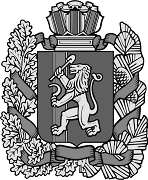 АДМИНИСТРАЦИЯУсть-Ярульского сельсоветаИрбейского района  Красноярского краяПОСТАНОВЛЕНИЕ21.12.2022                                  с. Усть-Яруль                                                № 55-пгОб утверждении Перечня необходимых изменений и дополнений для внесения сведений в Федеральную информационную адресную систему В целях проведения инвентаризации и актуализации сведений, содержащихся в государственном адресном реестре, на основании Федерального закона от 28.12.2013 № 443-ФЗ "О Федеральной информационной адресной системе и о внесении изменений в Федеральный закон "Об общих принципах организации местного самоуправления в Российской Федерации", постановления Правительства Российской Федерации  от 22.05.2015 № 492 "О составе сведений об адресах, размещаемых в государственном адресном реестре, порядке межведомственного информационного взаимодействия при ведении государственного адресного реестра,  внесении изменений и признании утратившими силу некоторых актов Правительства Российской Федерации", руководствуясь Уставом Усть-Ярульского сельсовета:1. Утвердить Перечень необходимых изменений и дополнений для внесения в Федеральную информационную адресную систему (далее - ФИАС) сведений об адресах, присвоенных объектам адресации на территории Усть-Ярульского сельсовета  Ирбейского района, согласно приложению.3. Контроль за исполнением постановления оставляю за собой.4. Постановление вступает в силу с момента подписания.Глава Усть-Ярульского сельсовета                              М.Д. ДезиндорфПриложениек Постановлению Администрации Усть-Ярульского сельсовета от 21.12.2022 №55-пгПеречень изменяемых адресов объектов адресации на территории Усть-Ярульского сельсоветаВ связи с упорядочением адресного хозяйства нежилого помещения на улице Строительная в с. Усть-Яруль, Ирбейского района, Красноярского края.  ПОСТАНОВЛЯЮ:Изменить адрес нежилому помещению с кадастровым номером 24:16:0000000:1199 с адреса: Красноярский край, Ирбейский муниципальный район,  сельское поселение Усть-Ярульский сельсовет, с. Усть-Яруль ул. Строительная д.29 кв.2. на адрес: Красноярский край, Ирбейский муниципальный  район,  сельское поселение Усть-Ярульский сельсовет, с. Усть-Яруль ул. Строительная 1 В. 2. Контроль за выполнением постановления оставляю за собой.3. Постановление вступает в силу со дня подписания.Глава Усть-Ярульского сельсовета                          М.Д. ДезиндорфАДМИНИСТРАЦИЯУсть-Ярульского сельсоветаИрбейского района  Красноярского краяПОСТАНОВЛЕНИЕ22.12.2022г.                                  с. Усть-Яруль                                               № 57-пгО признании легитимности адресов объектов адресации на территории Усть-Ярульского сельсовета, выявленных при инвентаризацииНа основании результатов проведенной инвентаризации объектов адресации на территории Усть-Ярульского сельсовета в соответствии с разделом IV Постановления Правительства Российской Федерации от 22.05.2015г. № 492 «О составе сведений об адресах, размещаемых в государственном адресном реестре, порядке межведомственного информационного взаимодействия при ведении государственного адресного реестра, о внесении изменений и признании утратившими силу  некоторых актов Правительства Российской Федерации», принимая во внимание присвоение адресов объектам адресации до дня вступления в силу Постановления Правительства Российской Федерации от 19.11.2014г. № 1221 «Об утверждении правил присвоения, изменения и аннулирования адресов», Приказа Минфина России от 05.11.2015г. №171н «Об утверждении перечня элементов планировочной структуры, элементов улично-дорожной сети, элементов объектов адресации, типов зданий(сооружений), помещений, используемых в качестве реквизитов адреса, и правил сокращенного наименования адресообразующих элементов», в целях упорядочения адресного схемы и ведения государственного адресного реестра, ПОСТАНОВЛЯЮ:1. Признать легитимными адреса, существующим объектам адресации расположенным на территории Усть-Ярульского сельсовета, выявленных в результате инвентаризации согласно Приложению.2. Внести информацию об адресах объектов адресации в государственный адресный реестр.3. Контроль за исполнением постановления оставляю за собой.4. Постановление вступает в силу с момента подписания.Глава Усть-Ярульского сельсовета                                   М.Д. ДезиндорфПриложениек Постановлению Администрации Усть-Ярульского сельсовета от 22.12.2022г №57-пгО сельском бюджете на 2023 год и плановый период 2024-2025 годов1. Основные характеристики сельского бюджета на 2023 год и плановый период 2024 - 2025 годов1.1.Утвердить основные характеристики сельского бюджета на 2023 год:1.1.1 прогнозируемый общий объем доходов сельского бюджета в сумме 6 816 752 рубля.1.1.2 общий объем расходов сельского бюджета в сумме 6 826 752 рубля;1.1.3 дефицит сельского бюджета в сумме 10 000 рублей;1.1.4 источники внутреннего финансирования дефицита сельского бюджета на 2023 год в сумме 10 000 рублей согласно приложению 1 к настоящему решению.1.2. Утвердить основные характеристики сельского бюджета на 2024 год и на 2025 год:1.2.1 прогнозируемый общий объем доходов сельского бюджета на 2024 год в сумме 6 154 056 рублей и на 2025 год в сумме 6 000 142 рубля;1.2.2 общий объем расходов сельского бюджета на 2024 год в сумме 6 164 056 рублей, в том числе условно утвержденные расходы в сумме 151 158 рублей, и на 2025 год в сумме 6 010 142 рубля, в том числе условно утвержденные расходы в сумме 300 202 рубля;1.2.3 дефицит сельского бюджета на 2024 год в сумме 10 000 рублей и на 2025 год в сумме 10 000 рублей;1.2.4 источники внутреннего финансирования дефицита сельского бюджета на 2024 год в сумме 10 000 рублей и на 2025 год в сумме 10 000 рублей согласно приложению 1 к настоящему решению.2. Доходы сельского бюджета на 2023 год и плановый период 2024 - 2025 годовУтвердить доходы бюджета сельского поселения Усть-Ярульского сельсовета на 2023 год и плановый период 2024 - 2025 годов согласно приложению 2 к настоящему решению.3. Распределение на 2023 год и плановый период 2024 - 2025 годов расходов сельского бюджета по бюджетной классификации Российской ФедерацииУтвердить в пределах общего объема расходов сельского бюджета, установленного пунктом 1 настоящего решения: 1) распределение расходов бюджета сельского поселения Усть-Ярульского сельсовета по разделам и подразделам бюджетной классификации расходов бюджетов Российской Федерации на 2023 год и плановый период 2024-2025 годов согласно приложению 3 к настоящему решению;2) ведомственную структуру расходов бюджета сельского поселения Усть-Ярульского сельсовета на 2023 год и плановый период 2024 - 2025 годов согласно приложению 4 к настоящему решению;3) распределение бюджетных ассигнований по целевым статьям (муниципальным программам бюджета сельского поселения Усть-Ярульского сельсовета и непрограммным направлениям деятельности), группам и подгруппам видов расходов, разделам, подразделам классификации расходов сельского бюджета на 2023 год и плановый период 2024 - 2025 годов согласно приложению 5 к настоящему решению.4. Публичные нормативные обязательства Усть-Ярульского сельсоветаУтвердить общий объем средств сельского бюджета на исполнение публичных нормативных обязательств Усть-Ярульского сельсовета на 2023 год в сумме 0 рублей, на 2024 год в сумме 0 рублей и на 2025 год в сумме 0 рублей.5. Изменение показателей сводной бюджетной росписи сельского бюджета в 2023 годуУстановить, что главный бухгалтер администрации Усть-Ярульского сельсовета вправе в ходе исполнения настоящего решения вносить изменения в сводную бюджетную роспись бюджета сельского поселения Усть-Ярульского сельсовета на 2023 год и плановый период 2024 - 2025 годов без внесения изменений в настоящее решение:1) на сумму доходов, дополнительно полученных от платных услуг, оказываемых муниципальными казенными учреждениями, безвозмездных поступлений от физических и юридических лиц, в том числе добровольных пожертвований, и от иной приносящей доход деятельности, осуществляемой муниципальными казенными учреждениями, сверх утвержденных настоящим решением и (или) бюджетной сметой бюджетных ассигнований на обеспечение деятельности муниципальных казённых учреждений и направленных на финансирование расходов данных учреждений в соответствии с бюджетной сметой; 2) в случаях образования, переименования, реорганизации, ликвидации органов местного самоуправления сельсовета, перераспределения их полномочий и (или) численности, а также в случаях осуществления расходов на выплаты работникам при их увольнении в соответствии с действующим законодательством в пределах общего объема средств, предусмотренных настоящим решением на обеспечение их деятельности;3) в случае перераспределения бюджетных ассигнований в пределах общего объема расходов, предусмотренных муниципальному бюджетному или автономному учреждению в виде субсидий, включая субсидии на финансовое обеспечение выполнения муниципального задания, субсидии на цели, не связанные с финансовым обеспечением выполнения муниципального задания; 4) в случаях изменения размеров субсидий, предусмотренных муниципальным бюджетным или автономным учреждениям на финансовое обеспечение выполнения муниципального задания;5) на сумму средств межбюджетных трансфертов, поступивших из районного бюджета на осуществление отдельных целевых расходов на основании федеральных законов, законов края и (или) правовых актов Президента Российской Федерации, Правительства Российской Федерации, Губернатора Красноярского края, Правительства Красноярского края, а также нормативных правовых актов органов местного самоуправления района;6) в случае уменьшения суммы средств межбюджетных трансфертов из районного бюджета;7) в пределах общего объема средств, предусмотренных настоящим решением для финансирования мероприятий в рамках одной муниципальной программы Усть-Ярульского сельсовета, после внесения изменений в указанную программу в установленном порядке; 8) в случае исполнения исполнительных документов (за исключением судебных актов) и решений налоговых органов о взыскании налога, сбора, страхового взноса, пеней и штрафов, предусматривающих обращение взыскания на средства местного бюджета, в пределах общего объема средств, предусмотренных главному распорядителю средств местного бюджета;9) в случае внесения изменений Министерством финансов Российской Федерации в структуру, порядок формирования и применения кодов бюджетной классификации Российской Федерации, а также присвоения кодов составным частям бюджетной классификации Российской Федерации.6. Индексация размеров денежного вознаграждения депутатов, выборных должностных лиц, осуществляющих свои полномочия на постоянной основе, а также иных лиц, замещающих муниципальные должности, и должностных окладов муниципальных служащих Размеры денежного вознаграждения депутатов, выборных должностных лиц, осуществляющих свои полномочия на постоянной основе, а также иных лиц, замещающих муниципальные должности, размеры должностных окладов муниципальных служащих Усть-Ярульского сельсовета, проиндексированные в 2022 году, увеличиваются (индексируются):в 2023 году на 5,5 процента с 1 октября 2023 года;в плановом периоде 2024 - 2025 годов на коэффициент, равный 1.Финансирование вышеуказанного мероприятия по повышению будет осуществляться за счет межбюджетных трансфертов из краевого бюджета.7. Индексация заработной платы работников муниципальных учрежденийЗаработная плата работников муниципальных учреждений, 
за исключением заработной платы отдельных категорий работников, увеличение оплаты труда которых осуществляется в соответствии с указами Президента Российской Федерации, предусматривающими мероприятия по повышению заработной платы, а также в связи с увеличением региональных выплат и (или) выплат, обеспечивающих уровень заработной платы работников бюджетной сферы не ниже размера минимальной заработной платы (минимального размера оплаты труда), увеличивается (индексируется):в 2023 году на 5,5 процента с 1 октября 2023 года;в плановом периоде 2024–2025 годов на коэффициент, равный 1.Финансирование вышеуказанного мероприятия по повышению будет осуществляться за счет межбюджетных трансфертов из краевого бюджета.8. Общая предельная штатная численность муниципальных служащихОбщая предельная штатная численность муниципальных служащих Усть-Ярульского сельсовета, принятая к финансовому обеспечению в 2023 году и плановом периоде 2024-2025 годов, составляет 5 штатных единиц.9. Особенности использования средств, получаемых муниципальными казенными учреждениями в 2023 году9.1. Доходы от сдачи в аренду имущества, находящегося в муниципальной собственности и переданного в оперативное управление муниципальным казенным учреждениям, от платных услуг, оказываемых муниципальными казенными учреждениями, безвозмездные поступления от физических и юридических лиц, в том числе добровольные пожертвования, и от иной приносящей доход деятельности, осуществляемой муниципальными казенными учреждениями (далее по тексту пункта - доходы от сдачи в аренду имущества и от приносящей доход деятельности), направляются в пределах сумм, фактически поступивших в доход сельского бюджета и отраженных на лицевых счетах муниципальных казенных учреждений, на обеспечение их деятельности в соответствии с бюджетной сметой.9.2. Доходы от сдачи в аренду имущества используются на оплату услуг связи, транспортных и коммунальных услуг, арендной платы за пользование имуществом, работ, услуг по содержанию имущества, прочих работ и услуг, прочих расходов, увеличения стоимости основных средств и увеличения стоимости материальных запасов.10. Особенности исполнения сельского бюджета в 2023 году10.1. Установить, что не использованные по состоянию на 1 января 2023 года остатки субвенций, субсидий и иных межбюджетных трансфертов, имеющих целевое назначение, подлежат возврату в районный бюджет в течение первых 10 рабочих дней 2023 года.10.2. Остатки средств сельского бюджета на 1 января 2023 года в полном объеме, за исключением неиспользованных остатков межбюджетных трансфертов, полученных из районного бюджета в форме субвенций, субсидий и иных межбюджетных трансфертов, имеющих целевое назначение, могут направляться на покрытие временных кассовых разрывов, возникающих в ходе исполнения сельского бюджета в 2023 году10.3. Установить, что погашение кредиторской задолженности, сложившейся по принятым в предыдущие годы, фактически произведенным, но не оплаченным по состоянию на 1 января 2023 года обязательствам, производится главными распорядителями средств сельского бюджета за счет утвержденных им бюджетных ассигнований на 2023 год.11. Иные межбюджетные трансферты           Установить, что в расходах бюджета сельского поселения Усть-Ярульского сельсовета учитываются иные межбюджетные трансферты на выполнение отдельных полномочий поселений, переданных на районный бюджет в 2023 году и плановом периоде 2024-2025 годах, отнесенных Федеральным Законом от 23.07.2008 № 131-ФЗ «Об общих принципах организации местного самоуправления в Российской Федерации», Законом Красноярского края от 15.10.2015 № 9-3724 « О закреплении вопросов местного значения за сельскими поселениями Красноярского края» к вопросам местного значения поселений  на 2023 год в сумме 222 207 рублей, на 2024 год в сумме 222 207 рублей, на 2025 год в сумме 222 207 рублей, согласно приложению 6 к настоящему решению. 12. Дорожный фонд Усть-Ярульского сельсовета   Утвердить объем бюджетных ассигнований муниципального дорожного фонда Усть-Ярульского сельсовета на 2023 год в сумме 442 000 рублей, на 2024 год в сумме 456 700 рублей, на 2025 год в сумме 472 400 рублей.        13. Резервный фонд администрации Усть-Ярульского сельсовета        13.1. Согласно статьи 81 Бюджетного кодекса Российской Федерации предусмотреть в расходной части бюджета сельского поселения Усть-Ярульского сельсовета резервный фонд администрации Усть-Ярульского сельсовета (далее по тексту - резервный фонд), на 2023 год в сумме 2 000 рублей, на 2024 год в сумме 2 000 рублей, на 2025 год в сумме 2 000 рублей;       13.2. Администрация Усть-Ярульского сельсовета ежеквартально информирует Усть-Ярульский сельский Совет депутатов о расходовании средств резервного фонда;      13.3. Расходование средств резервного фонда осуществляется в порядке, установленном администрацией Усть-Ярульского сельсовета.     13.4. Отчет об использовании бюджетных ассигнований резервного фонда администрации Усть-Ярульского сельсовета прилагается к годовому отчету об исполнении бюджета.        14. Муниципальный внутренний долг Усть-Ярульского сельсовета        Утвердить расчёт верхнего предела муниципального внутреннего долга, муниципальной гарантии согласно приложению 7 к настоящему решению.Установить верхний предел муниципального внутреннего долга Усть-Ярульского сельсовета по долговым обязательствам сельсовета:- на 1 января 2024 года в сумме 0 рублей, в том числе по муниципальным гарантиям   0 рублей;- на 1 января 2025 года в сумме  0 рублей, в том числе по муниципальным гарантиям  0 рублей;- на 1 января 2026 года в сумме 0 рублей, в том числе по муниципальным гарантиям  0 рублей.           15. Обслуживание счета Усть-Ярульского сельсовета            15.1. Кассовое обслуживание исполнения сельского бюджета в части проведения и учета операций по кассовым поступлениям в сельский бюджет и кассовым выплатам из сельского бюджета осуществляется Управлением Федерального казначейства по Красноярскому краю через открытие и ведение лицевого счета  сельского бюджета администрации Усть-Ярульского сельсовета.           15.2. Исполнение бюджета Усть-Ярульского сельсовета в части санкционирования оплаты денежных обязательств, открытия и ведения лицевых счетов осуществляется Управление Федерального казначейства по Красноярскому краю.           15.3. Отдельные полномочия по исполнению бюджета Усть-Ярульского сельсовета, указанные в пункте 15.2 настоящего решения, осуществляются Управлением Федерального казначейства по Красноярскому краю на основании соглашений, заключенных между администрацией Усть-Ярульского сельсовета и Управлением Федерального казначейства по Красноярскому краю.           16. Расходы  по прочим мероприятиям          Установить, что в 2023 году и плановом периоде 2024-2025 годов средства бюджета, предусмотренные по прочим мероприятиям, направляются администрацией Усть-Ярульского сельсовета:- на мероприятия по профилактике терроризма и экстремизма, а также минимизации и (или) ликвидации последствий проявления терроризма и экстремизма на территории поселения в 2023 году в сумме 1000 рублей, 2024 году в сумме 1000 рублей, в 2025 году в сумме 1000 рублей.          17. Вступление в силу настоящего решения          Настоящее решение вступает в силу с 1 января 2023 года и действует по 31 декабря 2023 года и подлежит официальному опубликованию в местном печатном издании «Усть-Ярульский вестник», не позднее пяти дней после его подписания.Глава сельсовета                                                           М.Д. Дезиндорф         Председатель Усть-Ярульского сельского Совета депутатов                                            _____________Е.В. Виншу                                                                                                                                                                               рублейРасчет верхнего предела муниципального внутреннего долга, муниципальнойгарантии.ВЕРХНИЙ   ПРЕДЕЛ   МУНИЦИПАЛЬНОГО ВНУТРЕННЕГО   ДОЛГАП=Vднг +  Vпно – Vио, гдеП – верхний предел муниципального долга;Vднг – объем муниципального долга на начало года;Vпно – объем принятых новых обязательств (прямых и условных);Vио – объем исполнения обязательств (прямых и условных).На 01.01.2024г.        -  0 рублейVпно – 0На 01.01.2025г.           0 рублейНа 01.01.2026г.           0 рублейВЕРХНИЙ   ПРЕДЕЛ   ДОЛГА   ПО   МУНИЦИПАЛЬНЫМ   ГАРАНТИЯМПГ=Vгнг +  Vпног – Vиог, гдеПГ – верхний предел долга по муниципальным гарантиям;Vгнг – объем муниципальным гарантиям на начало года;Vпног – объем принятых новых обязательств по гарантиям;Vиог – объем исполнения обязательств по гарантиям.На 01.01.2023г.        -   0 рублейVпног –  0  На 01.01.2024г.   0 рублейНа 01.01.2025г.    0  рублей  27.12.2022 г. 	                        с. Усть-Яруль	              	    № 110ОБ ОПРЕДЕЛЕНИИ МЕСТ, НА КОТОРЫЕ ЗАПРЕЩАЕТСЯ
ВОЗВРАЩАТЬ ЖИВОТНЫХ БЕЗ ВЛАДЕЛЬЦЕВ НА ТЕРРИТОРИИ
УСТЬ-ЯРУЛЬСКОГО СЕЛЬСОВЕТА В соответствии с частью 6.1 статьи 18 Федерального закона Российской Федерации от 27.12.2018 №498-ФЗ «Об ответственном обращении с животными и о внесении изменений в отдельные законодательные акты Российской Федерации», Федеральным законом от 06.10.2003 №131-ФЗ «Об общих принципах организации местного самоуправления в Российской Федерации» руководствуясь статьями 	 Устава Усть-Ярульского сельсовета Усть-Ярульский сельский Совет депутатовРЕШИЛ:Определить следующие места, на которые запрещается возвращать животных без владельцев на территории Усть-Ярульского сельсовета:детские и спортивные площадки, стадионы;территории парков, скверов, места массового отдыха;территории организаций, осуществляющих образовательную деятельность;территории медицинских организаций;территории учреждений социальной сферы;территории торгово-развлекательных центров и розничных рынков;территории особо охраняемых природных территорий;территории, прилегающие к объектам культуры и искусства;площади, привокзальные территории;придомовые территории многоквартирных жилых домов.Утвердить перечень лиц, уполномоченных на принятие решений о возврате животных без владельцев на прежние места их обитания (приложение № 1).Контроль за исполнением настоящего постановления возложить на главу. Настоящее постановление опубликовать в периодическом издании «Усть-Ярульский вестник»  и разместить на официальном сайте Администрации Усть-Ярульского сельсовета  в сети Интернет.Настоящее постановление вступает в силу со дня подписания.Глава Усть-Ярульского сельсовета_____________ М.Д. ДезиндорфПредседатель Усть-Ярульского сельскогоСовета депутатов                                         _____________ Е.В. ВиншуПриложение № 1 к решениюПЕРЕЧЕНЬ ЛИЦ, УПОЛНОМОЧЕННЫХ НА ПРИНЯТИЕ РЕШЕНИЙ
О ВОЗВРАТЕ ЖИВЛОТНЫХ БЕЗ ВЛАДЕЛЬЦЕВ НА ПРЕЖНИЕ
МЕСТА ИХ ОБИТАНИЯРуководитель юридического лица, индивидуальный предприниматель, привлеченные уполномоченным органом местного самоуправления для осуществления мероприятий по обращению с животными без владельцев (уполномоченная организация);Должностные лица уполномоченной организации:1.Глава сельсовета                                М.Д. Дезиндорф  27.12.2022 г. 	                        с. Усть-Яруль	              	    № 111                           Об утверждении Порядка проведения осмотра зданий, сооружений на предмет их технического состояния и надлежащего технического обслуживания на территории Усть-Ярульского сельсоветаВ соответствии с частью 11 статьи 55.24 Градостроительного кодекса РФ, статьей  Устава Усть-Ярульского сельсовета Усть-Ярульский сельский Совет депутатов  РЕШИЛ:Утвердить Порядок проведения осмотра зданий, сооружений на предмет их технического состояния и надлежащего технического обслуживания на территории Усть-Ярульского сельсовета согласно Приложению.Контроль за исполнением настоящего Решения возложить на главу сельсовета М.Д. ДезиндорфНастоящее Решение вступает в силу со дня подписания. Глава Усть-Ярульского сельсовета      _______________   М.Д. ДезиндорфПредседатель Усть-Ярульского сельского Совета депутатов                                 _____________      Е.В. ВиншуПриложение к Решению Усть-Ярульского сельского Совета депутатов от 27.12.2022г. № 111Порядок проведения осмотра зданий, сооружений на предмет их технического состояния и надлежащего технического обслуживания на территории Усть-Ярульского сельсоветаОБЩИЕ ПОЛОЖЕНИЯПорядок проведения осмотра зданий, сооружений в целях оценки их технического состояния и надлежащего технического обслуживания и выдачи рекомендаций о мерах по устранению выявленных в ходе такого осмотра нарушений (далее - Порядок) регламентирует проведение осмотра зданий, сооружений независимо от формы собственности, расположенных на территории Усть-Ярульского сельсовета, за исключением случаев, если при эксплуатации зданий, сооружений осуществляется государственный контроль (надзор) в соответствии с федеральными законами.Целью проведения осмотра зданий, сооружений является оценка технического состояния и надлежащего технического обслуживания зданий, сооружений в соответствии с требованиями технических регламентов к конструктивным и другим характеристикам надежности и безопасности зданий, сооружений, требованиями проектной документации указанных объектов.Основными задачами проведения осмотра являются:профилактика нарушений требований законодательства при эксплуатации зданий, сооружений;- защита прав физических и юридических лиц при эксплуатации зданий, сооружений.ОСМОТР ЗДАНИЙ, СООРУЖЕНИЙ И ВЫДАЧА
РЕКОМЕНДАЦИЙ О МЕРАХ ПО УСТРАНЕНИЮ ВЫЯВЛЕННЫХ
НАРУШЕНИЙПроведение осмотров зданий, сооружений осуществляется на основании заявления физического или юридического лица (далее - Заявитель) о нарушении требований законодательства Российской Федерации к эксплуатации зданий, сооружений, о возникновении аварийных ситуаций в зданиях, сооружениях или о возникновении угрозы разрушения зданий, сооружений, поступившего в указанный в пункте 2.2 настоящего Порядка уполномоченный орган по месту нахождения зданий, сооружений.Органом, уполномоченным на прием от физического или юридического лица заявления о нарушении требований законодательства Российской Федерации к эксплуатации зданий, сооружений, о возникновении аварийных ситуаций в зданиях, сооружениях или возникновении угрозы разрушения зданий, сооружений является Администрация Усть-Ярульского сельсовета.Осмотр зданий, сооружений и выдача рекомендаций о мерах по устранению выявленных в ходе таких осмотров нарушений в отношении зданий, сооружений независимо от формы собственности, расположенных на территории Усть-Ярульского сельсовета, осуществляется Комиссией по оценке технического состояния и надлежащего технического обслуживания зданий, сооружений, созданной при уполномоченном органе (далее - Комиссия).Положение и состав Комиссии утверждается правовым актом Администрация Усть-Ярульского сельсоветаК полномочиям Комиссии относятся:организация и проведение осмотра;подготовка и выдача рекомендаций о мерах по устранению выявленных нарушений;сбор информации о выполнении рекомендаций о мерах по устранению выявленных нарушений.Предметом осмотра является оценка технического состояния и надлежащего технического обслуживания зданий, сооружений в соответствии с требованиями технических регламентов к конструктивным и другим характеристикам надежности и безопасности объектов, требованиями проектной документации указанных объектов.Собственник здания, сооружения и лицо, ответственное за эксплуатацию здания, сооружения, уведомляются Комиссией о проведении осмотра здания, сооружения не позднее, чем за 3 рабочих дня до дня проведения осмотра заказным почтовым отправлением с уведомлением о вручении.В случае поступления заявления о возникновении аварийных ситуаций в зданиях, сооружениях или о возникновении угрозы разрушения зданий, сооружений, собственник здания, сооружения и лицо, ответственное за эксплуатацию здания, сооружения, уведомляются Комиссией о проведении осмотра здания, сооружения незамедлительно любым доступным способом, позволяющим осуществить фиксацию получения уведомления.При осмотре зданий, сооружений проводятся:осмотр объекта, обследование исправности строительных конструкций, систем инженерно-технического обеспечения, сетей инженерно-технического обеспечения и их элементов;проверка журнала эксплуатации здания, сооружения, в который вносятся сведения о датах и результатах проведенных осмотров, контрольных проверок и (или) мониторинга оснований здания, сооружения, строительных конструкций, сетей инженерно-технического обеспечения и систем инженерно-технического обеспечения, их элементов, о выполненных работах по техническому обслуживанию здания, сооружения, о проведении текущего ремонта здания, сооружения, о датах и содержании выданных уполномоченными органами исполнительной власти предписаний об устранении выявленных в процессе эксплуатации здания, сооружения нарушений, сведения об устранении этих нарушений;ознакомление с проектной документацией здания, сооружения;ознакомление с технической документацией на многоквартирный дом;иные мероприятия, необходимые для оценки технического состояния и надлежащего технического обслуживания здания, сооружения, соответствия требованиям технических регламентов к конструктивным и другим характеристикам надежности и безопасности объектов, требованиям проектной документации осматриваемого объекта.Срок проведения осмотра здания, сооружения составляет не более 20 дней со дня регистрации заявления о нарушении требований законодательства Российской Федерации к эксплуатации зданий, сооружений, а в случае поступления заявления о возникновении аварийных ситуаций в зданиях, сооружениях или возникновении угрозы разрушения зданий, сооружений - не более 24 часов с момента регистрации заявления.По результатам осмотра здания, сооружения в течение 5 рабочих дней со дня проведения осмотра, а в случае проведения осмотра здания, сооружения на основании заявления о возникновении аварийных ситуаций в зданиях, сооружениях или о возникновении угрозы разрушения зданий, сооружений - в течение 1 рабочего дня со дня проведения осмотра, составляется заключение об осмотре здания, сооружения по форме согласно приложению 1 к настоящему Порядку.К заключению об осмотре здания, сооружения прилагаются материалы, оформленные в ходе осмотра здания, сооружения.В случае выявления при проведении осмотра здания, сооружения нарушений требований технических регламентов к конструктивным и другим характеристикам надежности и безопасности объектов, требований проектной документации указанных объектов в течение 5 рабочих дней со дня проведения осмотра Комиссией составляются рекомендации о мерах по устранению выявленных в ходе осмотра зданий, сооружений нарушений, по форме согласно приложению 2 к настоящему Порядку.Копии заключения об осмотре здания, сооружения в течение 3 рабочих дней со дня его составления вручаются Комиссией под подпись собственнику здания, сооружения и лицу, ответственному за эксплуатацию здания, сооружения, либо направляются указанным лицам заказным почтовым отправлением с уведомлением о вручении, а в случае проведения осмотра здания, сооружения на основании заявления о возникновении аварийных ситуаций в зданиях, сооружениях или возникновении угрозы разрушения зданий, сооружений - вручаются под подпись собственнику здания, сооружения и лицу, ответственному за эксплуатацию здания, сооружения, в день составления заключения об осмотре здания, сооружения.Письменный ответ о результатах проведения осмотра здания, сооружения направляется Комиссией Заявителю в течение 3 рабочих дней со дня составления заключения об осмотре здания, сооружения.Рекомендации о мерах по устранению выявленных в ходе осмотра здания, сооружения нарушений в течение 3 рабочих дней со дня их составления вручаются Комиссией под подпись собственнику здания, сооружения и лицу, ответственному за эксплуатацию здания, сооружения, либо направляются указанным лицам заказным почтовым отправлением с уведомлением о вручении.В случае выявления нарушений требований технических регламентов к конструктивным и другим характеристикам надежности и безопасности объектов, требований проектной документации указанных объектов уполномоченный орган направляет копию заключения об осмотре здания, сооружения в течение 3 рабочих дней со дня его составления в орган, должностному лицу, в компетенцию которых входит решение вопроса о привлечении к ответственности лица, совершившего такое нарушение.Сведения о проведенном осмотре здания, сооружения вносятся в журнал учета осмотров зданий, сооружений, находящихся на территории Усть-Ярульского сельсовета который ведется сельсоветом, по форме согласно приложению 3 к настоящему Порядку.Осмотр зданий, сооружений не проводится, если при эксплуатации зданий, сооружений осуществляется государственный контроль (надзор) в соответствии с федеральными законами.Заявление о нарушении требований законодательства Российской Федерации к эксплуатации зданий, сооружений, если при эксплуатации зданий, сооружений осуществляется государственный контроль (надзор) в соответствии с федеральными законами, направляется Комиссией в орган, осуществляющий в соответствии с федеральными законами государственный контроль (надзор) при эксплуатации зданий, сооружений, в течение 7 дней со дня регистрации заявления с уведомлением Заявителя в срок, не превышающий 3 рабочих дней со дня направления заявления в орган государственного контроля (надзора).Заявление о возникновении аварийных ситуаций в зданиях, сооружениях или о возникновении угрозы разрушения зданий, сооружений, если при эксплуатации зданий, сооружений осуществляется государственный контроль (надзор) в соответствии с федеральными законами, направляется Комиссией в орган, осуществляющий в соответствии с федеральными законами государственный контроль (надзор) при эксплуатации зданий, сооружений, в течение 3 рабочих дней со дня регистрации заявления с уведомлением Заявителя в срок, не превышающий 3 рабочих дней со дня направления заявления в орган государственного контроля (надзора).ОБЯЗАННОСТИ ЧЛЕНОВ КОМИССИИ ПРИ ПРОВЕДЕНИИ ОСМОТРА
ЗДАНИЙ, СООРУЖЕНИЙЧлены Комиссии при проведении осмотра зданий, сооружений обязаны:соблюдать законодательство Российской Федерации, Красноярского края, правовые акты органов местного самоуправления Администрации Усть-Ярульского сельсовета, права и законные интересы физических и юридических лиц, индивидуальных предпринимателей;привлекать к осмотру зданий, сооружений специализированные организации, соответствующие требованиям законодательства;не препятствовать заявителю, владельцам зданий, сооружений либо их уполномоченным представителям присутствовать при проведении осмотра зданий, сооружений и давать разъяснения по вопросам, относящимся к предмету осмотра зданий, сооружений;предоставлять заявителю, владельцам зданий, сооружений информацию и документы, относящиеся к предмету осмотра зданий, сооружений;осуществлять иные обязанности, предусмотренные законодательством Российской Федерации, Красноярского края, правовыми актами органов местного самоуправления Усть-Ярульского сельсовета.КОНТРОЛЬ ЗА СОБЛЮДЕНИЕМ ПОРЯДКА4.1. Контроль за соблюдением настоящего Порядка в отношении зданий, сооружений осуществляется Администрацией Усть-Ярульского сельсовета.Приложение 1 к Порядку проведения осмотра зданий, сооружений в целях оценки их технического состояния и надлежащего технического обслуживания на территории Усть-Ярульского сельсоветаЗАКЛЮЧЕНИЕ №
ОБ ОСМОТРЕ ЗДАНИЯ, СООРУЖЕНИЯ«	»20	г.	место составленияНастоящее Заключение составлено(Ф.И.О., должности, место работы лиц, участвующих в осмотре зданий, сооружений)с участием представителей специализированных организаций(фамилия, имя, отчество, должность, место работы)На основании(дата и номер НПА, наименование уполномоченного органа)проведен осмотр(наименование здания, сооружения, его местонахождение)в присутствии:(Ф.И.О. правообладателя здания, сооружения)(Ф.И.О. лица, ответственного за эксплуатацию здания, сооружения либо уполномоченного представителя)При осмотре установлено:(подробное описание данных, характеризующих состояние объекта осмотра, в случае выявленных нарушений указываются документы, требованиякоторыхнарушены)Приложения к заключению: (материалы фотофиксации, иные материалы, оформленные в ходе осмотра)Подписи должностных лиц, проводивших осмотр:(подпись) (Ф.И.О., должность, место работы)(подпись) (Ф.И.О., должность, место работы)(подпись) (Ф.И.О., должность, место работы)(подпись) (Ф.И.О., должность, место работы)(подпись) (Ф.И.О., должность, место работы)С заключением ознакомлены:Правообладатель здания, сооружения (подпись)	(Ф.И.О.)Лицо, ответственное за эксплуатацию здания, сооружения(подпись) (Ф.И.О.)Копию акта получил: «	»20	г.(дата) (подпись) (Ф.И.О.)(подпись) (Ф.И.О., должность, место работы)Приложение № 2 к Порядку проведения осмотра зданий, сооружений в целях оценки их технического состояния и надлежащего технического обслуживания на территории Усть-Ярульского сельсоветаРЕКОМЕНДАЦИИ О МЕРАХ ПО УСТРАНЕНИЮ ВЫЯВЛЕННЫХ В ХОДЕ ОСМОТРА ЗДАНИЙ, СООРУЖЕНИЙ НАРУШЕНИЙ«	»20	г.                                              с. Усть-ЯрульДля устранения нарушений требований законодательства Российской Федерации к эксплуатации зданий, сооружений, зафиксированных в заключении № об осмотре здания, сооружения от «	»20	г.(выявленное нарушение требований законодательства Российской Федерации к эксплуатации зданий, сооружений)рекомендуется:(рекомендации о мерах по устранению выявленных в ходе осмотра зданий, сооружений нарушений)Подписи должностных лиц, подготовивших рекомендации:(подпись)	(Ф.И.О., должность, место работы)Собственник здания, сооружения рекомендации получил (заполняется в случаевручения под подпись):	20_	г. Лицо, ответственное за эксплуатацию здания, сооружения, рекомендации получил (заполняется в случае вручения под подпись):	20_	г. Приложение 3 к Порядку проведения осмотра зданий, сооружений в целях оценки их технического состояния и надлежащего технического обслуживания на территории Усть-Ярульского сельсоветаЖурнал учета осмотров зданий, сооружений, находящихся
на территории Усть-Ярульского сельсовета    О признании утратившими силу нормативных правовых актовВ соответствии с Федеральным законом от 06.10.2003 № 131-ФЗ «Об общих принципах организации местного самоуправления в Российской Федерации», руководствуясь Уставом Усть-Ярульского сельсовета, Усть-Ярульский сельский Совет депутатов Ирбейского района Красноярского края, РЕШИЛ:       1. Признать утратившими силу следующие решения Усть-Ярульского сельского Совета депутатов Ирбейского района Красноярского края:            от 10.12.2021 г № 60 «О введении налога на имущество физических лиц       от кадастровой стоимости объектов недвижимости»          от 10.12.2021 г №61 «О введении земельного налога на территории Усть-Ярульского сельсовета»        2. Контроль над исполнением настоящего постановления оставляю за собой.        3.  Решение вступает в силу со дня  его подписания и подлежит официальному опубликованию  в периодическом печатном издании «Усть-Ярульский Вестник».Глава Усть-Ярульского сельсовета                                        М.Д. ДезиндорфПредседатель Усть-ЯрульскогоСельского Совета депутатов                                                        Е.В. ВиншуО внесении изменений и дополнений в постановление администрации Усть-Ярульского от 26.12.2016 № 73-пг «Об утверждении Положения о межведомственной комиссии по вопросам признания помещения жилым помещением, жилого помещения пригодным (непригодным) для проживания граждан, многоквартирного дома аварийным и подлежащим сносу или реконструкции»В соответствии с Жилищным кодексом Российской Федерации, Федеральным законом от 30.12.2021 № 476-ФЗ  «О внесении изменений в отдельные законодательные акты Российской Федерации», постановлением Правительства Российской Федерации от 28.01.2006 № 47 «Об утверждении положения о признании помещения жилым помещением, жилого помещения непригодным для проживания и многоквартирного дома аварийным и подлежащим сносу или реконструкции, садового дома жилым домом и жилого дома садовым домом», Федеральным законом от 06.10.2003 № 131-ФЗ «Об общих принципах организации местного самоуправления в Российской Федерации, Уставом Усть-Ярульского сельсовета, ПОСТАНОВЛЯЮ:Внести в постановление администрации Усть-Ярульского сельсовета от  26.12.2016 № 73-пг ««Об утверждении Положения о межведомственной комиссии по вопросам признания помещения жилым помещением, жилого помещения пригодным (непригодным) для проживания граждан, многоквартирного дома аварийным и подлежащим сносу или реконструкции»  следующие изменения:       1.1. в абзаце третьем пункта 4 приложения 1 к постановлению слово «пожарной» исключить;2.  Контроль за исполнением настоящего Постановления оставляю за собой.3. Постановление вступает в силу со дня его подписания и подлежит   официальному опубликованию в периодическом печатном издании «Усть-Ярульский вестник» Глава сельсовета                                                                         М.Д. Дезиндорф   О внесении изменений в постановление администрации Усть-Ярульского сельсовета от 30.09.2014 № 31-пг «Об утверждении положения об оплате труда работников администрации Усть-Ярульского сельсовета, не являющихся лицами, замещающими муниципальные должности и должности муниципальной службы»В соответствии со статьей 144 Трудового кодекса Российской Федерации, статьей 86 Бюджетного кодекса Российской Федерации, статьей 53 Федерального закона от 06.10.2003 № 131-ФЗ «Об общих принципах организации местного самоуправления в Российской Федерации», на основании Устава Усть-Ярульского сельсовета Ирбейского района Красноярского края, ПОСТАНОВЛЯЮ: Внести в постановление администрации Усть-Ярульского сельсовета от 30.09.2014 № 31-пг «Об утверждении положения об оплате труда работников администрации Усть-Ярульского сельсовета, не являющихся лицами, замещающими муниципальные должности и должности муниципальной службы» следующие изменения:1.1. абзац 2 подпункта 4.5.3. статьи 4 изложить в следующей редакции  «Для целей расчета региональной выплаты размер заработной платы составляет 25 988 рублей.»2. Контроль за выполнением настоящего постановления оставляю за собой.        3. Постановление вступает в силу в день, следующий за днем его официального опубликования в газете «Усть-Ярульский Вестник» и применяется к правоотношениям, возникшим с 1 января 2023 года.Глава сельсовета                                                                            М.Д. Дезиндорф   Об отмене постановления администрации Усть-Ярульского сельсовета от 15.02.2018 г. № 6-пг «О создании и организации деятельности муниципальной и добровольной пожарной охраны, порядке взаимоотношений муниципальной пожарной охраны с другими видами пожарной охраны» В соответствии с Федеральным законом от 06.05.2011 № 100-ФЗ «О добровольной пожарной охране», руководствуясь Уставом Усть-Ярульского сельсовета Ирбейского района Красноярского края, ПОСТАНОВЛЯЮ:       1. Постановление администрации Усть-Ярульского сельсовета от 15.02.2018 г. №6-пг «О создании и организации деятельности муниципальной и добровольной пожарной охраны, порядке взаимоотношений муниципальной пожарной охраны с другими видами пожарной охраны» считать утратившим силу.       2. Контроль за исполнением настоящего постановления оставляю за собой.       3. Постановление вступает в силу с момента подписания.Глава  сельсовета			                                 М.Д. ДезиндорфОб утверждении перечня главных администраторов доходов бюджета Усть-Ярульского сельсовета Ирбейского района Красноярского краяВ соответствии с пунктом 3.2 статьи 160.1 Бюджетного кодекса Российской Федерации, постановлением Правительства Российской Федерации от 16.09.2021 № 1569 «Об утверждении общих требований 
к закреплению за органами государственной власти (государственными органами) субъекта Российской Федерации, органами управления территориальными фондами обязательного медицинского страхования, органами местного самоуправления, органами местной администрации полномочий главного администратора доходов бюджета и к утверждению перечня главных администраторов доходов бюджета субъекта 
Российской Федерации, бюджета территориального фонда обязательного медицинского страхования, местного бюджета»,  ст.4 Приложения к Решению Усть-Ярульского сельского Совета депутатов от 17.10.2013 № 82 «Об утверждении положения о бюджетном процессе в Усть-Ярульском сельсовете» ПОСТАНОВЛЯЮ:Утвердить перечень главных администраторов доходов бюджета Усть-Ярульского сельсовета Ирбейского района Красноярского края согласно приложению к настоящему постановлению.Установить, что в случаях изменения состава и (или) функций главных администраторов доходов бюджета Усть-Ярульского сельсовета Ирбейского района Красноярского края, а также изменения принципов назначения и присвоения структуры кодов классификации доходов бюджетов до внесения соответствующих изменений в перечень главных администраторов доходов бюджета Усть-Ярульского сельсовета Ирбейского района Красноярского края закрепление видов (подвидов) доходов бюджета за главными администраторами доходов бюджета Усть-Ярульского сельсовета Ирбейского района Красноярского края, являющимися органами государственной власти (государственными органами) Красноярского края, осуществляется правовыми актами администрации Усть-Ярульского сельсовета Ирбейского района Красноярского края.Опубликовать постановление в периодическом печатном издании «Ярульский вестник» и на «Официальном интернет-портале» (www.zakon.krskstate.ru).Постановление вступает в силу в день, следующий за днем 
его официального опубликования, и применяется к правоотношениям, возникающим при составлении и исполнении бюджета Усть-Ярульского сельсовета Ирбейского района Красноярского края, начиная 
с бюджета на 2023 год и плановый период 2024–2025 годов.Контроль за исполнением настоящего постановления оставляю за собой.Глава сельсовета:                                                                      М.Д. ДезиндорфУсть-Ярульский сельский Совет депутатовУсть-Ярульский сельский Совет депутатовУсть-Ярульский сельский Совет депутатовУсть-Ярульский сельский Совет депутатовУсть-Ярульский сельский Совет депутатовУсть-Ярульский сельский Совет депутатовУсть-Ярульский сельский Совет депутатовУсть-Ярульский сельский Совет депутатовУсть-Ярульский сельский Совет депутатовУсть-Ярульский сельский Совет депутатовИрбейского района Красноярского краяИрбейского района Красноярского краяИрбейского района Красноярского краяИрбейского района Красноярского краяИрбейского района Красноярского краяИрбейского района Красноярского краяИрбейского района Красноярского краяИрбейского района Красноярского краяИрбейского района Красноярского краяИрбейского района Красноярского края                        Р Е Ш Е Н И Е                        Р Е Ш Е Н И Е                        Р Е Ш Е Н И Е                        Р Е Ш Е Н И Е                        Р Е Ш Е Н И Е                        Р Е Ш Е Н И Е                        Р Е Ш Е Н И Е                        Р Е Ш Е Н И Е                        Р Е Ш Е Н И Е                        Р Е Ш Е Н И Е             19.12.2022 г.             19.12.2022 г.             19.12.2022 г.             19.12.2022 г.с. Усть-Ярульс. Усть-Яруль№ 108№ 108Приложение 1Приложение 1Приложение 1Приложение 1к  решению Усть-Ярульского  к  решению Усть-Ярульского  к  решению Усть-Ярульского  к  решению Усть-Ярульского  сельского Совета  депутатовсельского Совета  депутатовсельского Совета  депутатовсельского Совета  депутатовот   19.12.2022г.          № 108от   19.12.2022г.          № 108от   19.12.2022г.          № 108от   19.12.2022г.          № 108Источники внутреннего финансирования дефицита  бюджета поселения в 2022  году и плановом периоде 2023-2024 годах Источники внутреннего финансирования дефицита  бюджета поселения в 2022  году и плановом периоде 2023-2024 годах Источники внутреннего финансирования дефицита  бюджета поселения в 2022  году и плановом периоде 2023-2024 годах Источники внутреннего финансирования дефицита  бюджета поселения в 2022  году и плановом периоде 2023-2024 годах Источники внутреннего финансирования дефицита  бюджета поселения в 2022  году и плановом периоде 2023-2024 годах Источники внутреннего финансирования дефицита  бюджета поселения в 2022  году и плановом периоде 2023-2024 годах Источники внутреннего финансирования дефицита  бюджета поселения в 2022  году и плановом периоде 2023-2024 годах Источники внутреннего финансирования дефицита  бюджета поселения в 2022  году и плановом периоде 2023-2024 годах Источники внутреннего финансирования дефицита  бюджета поселения в 2022  году и плановом периоде 2023-2024 годах Источники внутреннего финансирования дефицита  бюджета поселения в 2022  году и плановом периоде 2023-2024 годах Источники внутреннего финансирования дефицита  бюджета поселения в 2022  году и плановом периоде 2023-2024 годах Источники внутреннего финансирования дефицита  бюджета поселения в 2022  году и плановом периоде 2023-2024 годах Источники внутреннего финансирования дефицита  бюджета поселения в 2022  году и плановом периоде 2023-2024 годах Источники внутреннего финансирования дефицита  бюджета поселения в 2022  году и плановом периоде 2023-2024 годах Источники внутреннего финансирования дефицита  бюджета поселения в 2022  году и плановом периоде 2023-2024 годах Источники внутреннего финансирования дефицита  бюджета поселения в 2022  году и плановом периоде 2023-2024 годах Источники внутреннего финансирования дефицита  бюджета поселения в 2022  году и плановом периоде 2023-2024 годах Источники внутреннего финансирования дефицита  бюджета поселения в 2022  году и плановом периоде 2023-2024 годах (тыс.рублей)(тыс.рублей)№ строки№ строки№ строкиКодКодКодКодКодКодКодНаименование кода группы, подгруппы, статьи, вида источника финансирования дефицита бюджета, кода классификации операций сектора государственного управления, относящихся к источникам финансирования дефицитов бюджетов Российской Федерации Наименование кода группы, подгруппы, статьи, вида источника финансирования дефицита бюджета, кода классификации операций сектора государственного управления, относящихся к источникам финансирования дефицитов бюджетов Российской Федерации Наименование кода группы, подгруппы, статьи, вида источника финансирования дефицита бюджета, кода классификации операций сектора государственного управления, относящихся к источникам финансирования дефицитов бюджетов Российской Федерации 2022 год2023 год2023 год2024 год2024 год111111122234455111840 01 05 00 00 00 0000 000840 01 05 00 00 00 0000 000840 01 05 00 00 00 0000 000840 01 05 00 00 00 0000 000840 01 05 00 00 00 0000 000840 01 05 00 00 00 0000 000840 01 05 00 00 00 0000 000Изменение остатков средств на счетах по учету средств бюджетаИзменение остатков средств на счетах по учету средств бюджетаИзменение остатков средств на счетах по учету средств бюджета77090,6310000,0010000,0010000,0010000,00222000 01 05 00 00 00 0000 500000 01 05 00 00 00 0000 500000 01 05 00 00 00 0000 500000 01 05 00 00 00 0000 500000 01 05 00 00 00 0000 500000 01 05 00 00 00 0000 500000 01 05 00 00 00 0000 500Увеличение остатков средств бюджетовУвеличение остатков средств бюджетовУвеличение остатков средств бюджетов-7227100,62-6037126,00-6037126,00-5948382,00-5948382,00333000 01 05 02 00 00 0000 500000 01 05 02 00 00 0000 500000 01 05 02 00 00 0000 500000 01 05 02 00 00 0000 500000 01 05 02 00 00 0000 500000 01 05 02 00 00 0000 500000 01 05 02 00 00 0000 500Увеличение прочих остатков средств бюджетовУвеличение прочих остатков средств бюджетовУвеличение прочих остатков средств бюджетов-7227100,62-6037126,00-6037126,00-5948382,00-5948382,00444000 01 05 02 01 00 0000 510000 01 05 02 01 00 0000 510000 01 05 02 01 00 0000 510000 01 05 02 01 00 0000 510000 01 05 02 01 00 0000 510000 01 05 02 01 00 0000 510000 01 05 02 01 00 0000 510Увеличение прочих остатков денежных средств бюджетовУвеличение прочих остатков денежных средств бюджетовУвеличение прочих остатков денежных средств бюджетов-7227100,62-6037126,00-6037126,00-5948382,00-5948382,00555840 01 05 02 01 10 0000 510840 01 05 02 01 10 0000 510840 01 05 02 01 10 0000 510840 01 05 02 01 10 0000 510840 01 05 02 01 10 0000 510840 01 05 02 01 10 0000 510840 01 05 02 01 10 0000 510Увеличение прочих остатков денежных средств бюджетов поселенийУвеличение прочих остатков денежных средств бюджетов поселенийУвеличение прочих остатков денежных средств бюджетов поселений-7227100,62-6037126,00-6037126,00-5948382,00-5948382,00666000 01 05 00 00 00 0000 600000 01 05 00 00 00 0000 600000 01 05 00 00 00 0000 600000 01 05 00 00 00 0000 600000 01 05 00 00 00 0000 600000 01 05 00 00 00 0000 600000 01 05 00 00 00 0000 600Уменьшение остатков средств бюджетовУменьшение остатков средств бюджетовУменьшение остатков средств бюджетов7304191,256047126,006047126,005958382,005958382,00777000 01 05 02 00 00 0000 600000 01 05 02 00 00 0000 600000 01 05 02 00 00 0000 600000 01 05 02 00 00 0000 600000 01 05 02 00 00 0000 600000 01 05 02 00 00 0000 600000 01 05 02 00 00 0000 600Уменьшение прочих остатков средств бюджетовУменьшение прочих остатков средств бюджетовУменьшение прочих остатков средств бюджетов7304191,256047126,006047126,005958382,005958382,00888000 01 05 02 01 00 0000 610000 01 05 02 01 00 0000 610000 01 05 02 01 00 0000 610000 01 05 02 01 00 0000 610000 01 05 02 01 00 0000 610000 01 05 02 01 00 0000 610000 01 05 02 01 00 0000 610Уменьшение прочих остатков денежных средств бюджетовУменьшение прочих остатков денежных средств бюджетовУменьшение прочих остатков денежных средств бюджетов7304191,256047126,006047126,005958382,005958382,00999840 01 05 02 01 10 0000 610840 01 05 02 01 10 0000 610840 01 05 02 01 10 0000 610840 01 05 02 01 10 0000 610840 01 05 02 01 10 0000 610840 01 05 02 01 10 0000 610840 01 05 02 01 10 0000 610Уменьшение прочих остатков денежных средств бюджетов муниципальных районов Уменьшение прочих остатков денежных средств бюджетов муниципальных районов Уменьшение прочих остатков денежных средств бюджетов муниципальных районов 7304191,256047126,006047126,005958382,005958382,00ВсегоВсегоВсегоВсегоВсегоВсегоВсегоВсегоВсегоВсегоВсегоВсегоВсегоПриложение 2Приложение 2Приложение 2к решению Усть-Ярульского к решению Усть-Ярульского к решению Усть-Ярульского к решению Усть-Ярульского к решению Усть-Ярульского сельского Совета депутатов  сельского Совета депутатов  сельского Совета депутатов  сельского Совета депутатов  сельского Совета депутатов  от  19.12.2022г.                  № 108от  19.12.2022г.                  № 108от  19.12.2022г.                  № 108от  19.12.2022г.                  № 108от  19.12.2022г.                  № 108Доходы  бюджета сельского поселения Усть-Ярульского сельсовета на 2022 год и плановый период 2023-2024 годов             Доходы  бюджета сельского поселения Усть-Ярульского сельсовета на 2022 год и плановый период 2023-2024 годов             Доходы  бюджета сельского поселения Усть-Ярульского сельсовета на 2022 год и плановый период 2023-2024 годов             Доходы  бюджета сельского поселения Усть-Ярульского сельсовета на 2022 год и плановый период 2023-2024 годов             Доходы  бюджета сельского поселения Усть-Ярульского сельсовета на 2022 год и плановый период 2023-2024 годов             Доходы  бюджета сельского поселения Усть-Ярульского сельсовета на 2022 год и плановый период 2023-2024 годов             Доходы  бюджета сельского поселения Усть-Ярульского сельсовета на 2022 год и плановый период 2023-2024 годов             Доходы  бюджета сельского поселения Усть-Ярульского сельсовета на 2022 год и плановый период 2023-2024 годов             Доходы  бюджета сельского поселения Усть-Ярульского сельсовета на 2022 год и плановый период 2023-2024 годов             Доходы  бюджета сельского поселения Усть-Ярульского сельсовета на 2022 год и плановый период 2023-2024 годов             Доходы  бюджета сельского поселения Усть-Ярульского сельсовета на 2022 год и плановый период 2023-2024 годов             Доходы  бюджета сельского поселения Усть-Ярульского сельсовета на 2022 год и плановый период 2023-2024 годов             Доходы  бюджета сельского поселения Усть-Ярульского сельсовета на 2022 год и плановый период 2023-2024 годов             Доходы  бюджета сельского поселения Усть-Ярульского сельсовета на 2022 год и плановый период 2023-2024 годов             Доходы  бюджета сельского поселения Усть-Ярульского сельсовета на 2022 год и плановый период 2023-2024 годов             Доходы  бюджета сельского поселения Усть-Ярульского сельсовета на 2022 год и плановый период 2023-2024 годов             Доходы  бюджета сельского поселения Усть-Ярульского сельсовета на 2022 год и плановый период 2023-2024 годов             № строкиКод бюджетной классификацииКод бюджетной классификацииКод бюджетной классификацииКод бюджетной классификацииКод бюджетной классификацииКод бюджетной классификацииКод бюджетной классификацииКод бюджетной классификацииКод бюджетной классификацииКод бюджетной классификацииНаименование групп, подгрупп, статей, подстатей, 
элементов, подвидов доходов, 
кодов классификации операций сектора государственного управления, 
относящихся к доходам бюджетовДоходы 
сельского 
бюджета
2022 годаДоходы 
сельского 
бюджета
2022 годаДоходы 
сельского 
бюджета
2022 годаДоходы 
сельского
бюджета 
2023 годаДоходы 
сельского 
бюджета 
2024 года№ строкикод главного администраторакод группыкод группыкод подгруппыкод статьикод подстатьикод элементакод подвида доходовкод классификации операций сектора государственного управления, относящихся к доходам бюджетовкод классификации операций сектора государственного управления, относящихся к доходам бюджетовНаименование групп, подгрупп, статей, подстатей, 
элементов, подвидов доходов, 
кодов классификации операций сектора государственного управления, 
относящихся к доходам бюджетовДоходы 
сельского 
бюджета
2022 годаДоходы 
сельского 
бюджета
2022 годаДоходы 
сельского 
бюджета
2022 годаДоходы 
сельского
бюджета 
2023 годаДоходы 
сельского 
бюджета 
2024 года1223456788910101011121000110000000000000000000НАЛОГОВЫЕ И НЕНАЛОГОВЫЕ ДОХОДЫ1056056,001056056,001056056,001087131,001109860,002182110100000000000000000НАЛОГИ НА ПРИБЫЛЬ, ДОХОДЫ93844,0093844,0093844,0099499,00106528,003182110102000010000110110Налог на доходы физических лиц93844,0093844,0093844,0099499,00106528,004182110102010011000110110Налог на доходы физических лиц с доходов,источником которых является налоговый агент, за исключением доходов, в отношении которых исчисление и уплата налога осуществляется в соответствии со статьями 227, 227/1  и 228 Налогового кодекса РФ93604,00093604,00093604,00099259,000106288,0005182110102020011000110110Налог на доходы физических лиц с доходов,полученных от осуществления деятельности физическими лицами,зарегистрированными в качестве индивидуальных предпринимателей, нотариусов,занимающихся частной практикой,адвокатов,учредивших адвокатские кабинеты и других лиц,занимающихся часной практикой в соответствии со статьей 227 Налогового кодекса Российской Федерации200,000200,000200,000200,000200,0006182110102030011000110110Налог на доходы физических лиц с доходов,полученных физическими лицами в соответствии со статьей 228 Налогового кодекса Российской Федерации40,00040,00040,00040,00040,0007100110300000000000000000НАЛОГИ НА ТОВАРЫ (РАБОТЫ, УСЛУГИ), РЕАЛИЗУЕМЫЕ НА ТЕРРИТОРИИ РОССИЙСКОЙ ФЕДЕРАЦИИ243500,00243500,00243500,00249200,00256000,008100110302000010000110110Акцизы по подакцизным товарам (продукции), производимым на территории Российской Федерации243500,00243500,00243500,00249200,00256000,009100110302230010000110110Доходы от уплаты акцизов на дизельное топливо, подлежащие распределению между бюджетами субъектов Российской Федерации и местными бюджетами с учетом установленных дифференцированных нормативов отчислений в местные бюджеты110100,00110100,00110100,00111500,00112700,0010100110302231010000110110Доходы от уплаты акцизов на дизельное топливо, подлежащие распределению между бюджетами субъектов Российской Федерации и местными бюджетами с учетом установленных дифференцированных нормативов отчислений в местные бюджеты ( по нормативам, установленным Федеральным законом о федеральном бюджете в целях формирования дорожных фондов субъектов Российской Федерации)110100,00110100,00110100,00111500,00112700,0011100110302240010000110110Доходы от уплаты акцизов на моторные масла для дизельных и (или) карбюраторных (инжекторных) двигателей, подлежащие распределению между бюджетами субъектов Российской Федерации и местными бюджетами с учетом установленных дифференцированных нормативов отчислений в местные бюджеты600,00600,00600,00600,00700,0012100110302241010000110110Доходы от уплаты акцизов на моторные масла для дизельных и (или) карбюраторных (инжекторных) двигателей, подлежащие распределению между бюджетами субъектов Российской Федерации и местными бюджетами с учетом установленных дифференцированных нормативов отчислений в местные бюджеты ( по нормативам, установленным Федеральным законом о федеральном бюджете в целях формирования дорожных фондов субъектов Российской Федерации)600,00600,00600,00600,00700,0013100110302250010000110110Доходы от уплаты акцизов на автомобильный бензин, подлежащие распределению между бюджетами субъектов Российской Федерации и местными бюджетами с учетом установленных дифференцированных нормативов отчислений в местные бюджеты146600,00146600,00146600,00150900,00157100,0014100110302251010000110110Доходы от уплаты акцизов на автомобильный бензин, подлежащие распределению между бюджетами субъектов Российской Федерации и местными бюджетами с учетом установленных дифференцированных нормативов отчислений в местные бюджеты ( по нормативам, установленным Федеральным законом о федеральном бюджете в целях формирования дорожных фондов субъектов Российской Федерации)146600,00146600,00146600,00150900,00157100,0015100110302261010000110110Доходы от уплаты акцизов на прямогонный бензин, подлежащие распределению между бюджетами субъектов Российской Федерации и местными бюджетами с учетом установленных дифференцированных нормативов отчислений в местные бюджеты-13800,00-13800,00-13800,00-13800,00-14500,0016100110302261010000110110Доходы от уплаты акцизов на прямогонный бензин, подлежащие распределению между бюджетами субъектов Российской Федерации и местными бюджетами с учетом установленных дифференцированных нормативов отчислений в местные бюджеты ( по нормативам, установленным Федеральным законом о федеральном бюджете в целях формирования дорожных фондов субъектов Российской Федерации)-13800,00-13800,00-13800,00-13800,00-14500,0017182110500000000000000000НАЛОГИ НА СОВОКУПНЫЙ ДОХОД181022,00181022,00181022,00160022,00162022,0018182110503000000000110110Единый сельскохозяйственный налог181022,00181022,00181022,00160022,00162022,0019182110503010011000110110Единый сельскохозяйственный налог181022,00181022,00181022,00160022,00162022,0020182110600000000000000000НАЛОГИ НА ИМУЩЕСТВО432390,00432390,00432390,00498110,00505010,00211821106  01000000000110110Налог на имущество физических лиц89081,0089081,0089081,0092021,0093981,00221821106  01030101000110110Налог на имущество физических лиц, взимаемый по ставкам, применяемым к объектам налогообложения, расположенным в границах сельских поселений89081,0089081,0089081,0092021,0093981,0023182110606000000000110110Земельный налог343309,00343309,00343309,00406089,00411029,0024182110606030000000110110Земельный налог с организаций50000,0050000,0050000,00102000,00104000,0025182110606033101000110110Земельный налог с организаций, обладающих земельным участком, расположенным в границах сельских поселений50000,0050000,0050000,00102000,00104000,0026182110606040000000110110Земельный налог с физических лиц293309,00293309,00293309,00304089,00307029,0027182110606043101000110110Земельный налог с физических лиц, обладающих земельным участком, расположенным в границах сельских поселений293309,00293309,00293309,00304089,00307029,0028840110800000000000000000ГОСУДАРСТВЕННАЯ ПОШЛИНА7000,007000,007000,004000,004000,0029840110804000000000000000Сумма платежа государственной пошлины за совершение нотариальных действий (за исключением действий, совершаемых консульскими учреждениями Российской Федерации)7000,007000,007000,004000,004000,0030840110804020011000110110Сумма платежа государственной пошлины за совершение нотариальных действий должностными лицами органов местного самоуправления, уполномоченными в соответствии с законодательными актами Российской Федерации на совершение нотариальных действий7000,007000,007000,004000,004000,0031840111100000000000000000ДОХОДЫ ОТ ИСПОЛЬЗОВАНИЯ ИМУЩЕСТВА, НАХОДЯЩЕГОСЯ В ГОСУДАРСТВЕННОЙ И МУНИЦИПАЛЬНОЙ СОБСТВЕННОСТИ70100,0070100,0070100,0054100,0054100,003284011110500000000120120Доходы от сдачи в аренду имущества, находящегося в оперативном управлении органов  управления сельских поселений и созданных ими учреждений ( за исключением имущества муниципальных бюджетных и автономных учреждений)48600,0048600,0048600,0048600,0048600,0033840111105035100000120120Доходы от сдачи в аренду имущества, находящегося в оперативном управлении органов  управления сельских поселений и созданных ими учреждений ( за исключением имущества муниципальных бюджетных и автономных учреждений)48600,0048600,0048600,0048600,0048600,0034840111109000000000120120Прочие поступления от использования имущества, находящегося в собственности поселений (за исключением имущества муниципальных бюджетных и автономных учреждений, а также имущества муниципальных унитарных предприятий, в том числе казенных)21500,0021500,0021500,005500,005500,0035840111109045100000120120Прочие поступления от использования имущества, находящегося в собственности поселений (за исключением имущества муниципальных бюджетных и автономных учреждений, а также имущества муниципальных унитарных предприятий, в том числе казенных)21500,0021500,0021500,005500,005500,0036840111700000000000000000ПРОЧИЕ НЕНАЛОГОВЫЕ ДОХОДЫ28200,0028200,0028200,0022200,0022200,0037840111714000000000150150Средства самообложения граждан28200,0028200,0028200,0022200,0022200,0038840111714030100000150150Средства самообложения граждан, зачисляемые в бюджеты сельских поселений28200,0028200,0028200,0022200,0022200,0039840220000000000000000000БЕЗВОЗМЕЗДНЫЕ ПОСТУПЛЕНИЯ 6171044,626171044,626171044,624949995,004838522,0040840220210000000000150150Дотации бюджетам бюджетной системы Российской Федерации2047780,002047780,002047780,001723040,001723040,0041840220216001100001150150Дотация бюджетам сельских поселений на выравнивание бюджетной обеспеченности  из бюджетов муниципальных районов за счет средств районного бюджета433600,00433600,00433600,00431700,00431700,0042840220216001100002150150Дотация бюджетам сельских поселений на выравнивание бюджетной обеспеченности  из бюджетов муниципальных районов за счет средств краевого бюджета1614180,001614180,001614180,001291340,001291340,0043840220220000000000150150Субсидии бюджетам бюджетной системы Российской Федерации0,000,000,000,000,0044840220230000000000150150Субвенции бюджетам  субъектов Российской Федерации  и муниципальных образований115643,00115643,00115643,00117273,005800,0045840220235118100000150150Субвенции бюджетам сельских поселений на осуществление государственных полномочий по первичному воинскому учету на территориях, где отсутствуют военные комиссариаты109655,00109655,00109655,00111473,000,0046840220230024107514150150Субвенции бюджетам сельских поселений на выполнение передаваемых полномочий субъектов Российской Федерации обеспечение деятельности административных комиссий5988,005988,005988,005800,005800,0047840220240000000000150150Иные межбюджетные трансферты4007621,624007621,624007621,623109682,003109682,0048840220249999100001150150Прочие межбюджетные трансферты сельским поселениям на сбалансированность бюджетов3580784,003580784,003580784,002924120,002924120,0049840220249999107508150150Иной межбюджетный трансферт на содержание автомобильных дорог94962,0094962,0094962,0094962,0094962,0050840220249999107508150150Иные межбюджетные трансферты бюджетам сельских поселений на содержание автомобильных дорог общего пользования местного значения за счет средств дорожного фонда Красноярского края83842,6283842,6283842,620,000,0051840220249999107388150150Иные межбюджетные трансферты бюджетам муниципальных районов на поддержку самообложения граждан в городских и сельских поселений87630,0087630,0087630,000,000,0052840220249999107745150150Иные межбюджетные трансферты бюджетам муниципальных образований за содействие развития налогового потенциала11048,0011048,0011048,000,000,0053840220249999107514150150Иные межбюджетные трансферты бюджетам сельским поселениям на обеспечение первичных мер пожарной безопасности90600,0090600,0090600,0090600,0090600,0054840220249999107514150150Иные межбюджетные трансферты бюджетам сельским поселениям на обеспечение первичных мер пожарной безопасности58755,0058755,0058755,000,000,007 227 100,627 227 100,627 227 100,626 037 126,005 948 382,00Приложение 3к   решению Усть-Ярульскогок   решению Усть-Ярульскогосельского Совета депутатовсельского Совета депутатовот   19.12.2022г.          № 108от   19.12.2022г.          № 108Распределение расходов бюджета сельского поселения Усть-Ярульского сельсовета по разделам и подразделам бюджетной классификации расходов бюджетов Российской Федерации на 2022 год и плановый период 2023-2024 годов Распределение расходов бюджета сельского поселения Усть-Ярульского сельсовета по разделам и подразделам бюджетной классификации расходов бюджетов Российской Федерации на 2022 год и плановый период 2023-2024 годов Распределение расходов бюджета сельского поселения Усть-Ярульского сельсовета по разделам и подразделам бюджетной классификации расходов бюджетов Российской Федерации на 2022 год и плановый период 2023-2024 годов Распределение расходов бюджета сельского поселения Усть-Ярульского сельсовета по разделам и подразделам бюджетной классификации расходов бюджетов Российской Федерации на 2022 год и плановый период 2023-2024 годов Распределение расходов бюджета сельского поселения Усть-Ярульского сельсовета по разделам и подразделам бюджетной классификации расходов бюджетов Российской Федерации на 2022 год и плановый период 2023-2024 годов Распределение расходов бюджета сельского поселения Усть-Ярульского сельсовета по разделам и подразделам бюджетной классификации расходов бюджетов Российской Федерации на 2022 год и плановый период 2023-2024 годов (руб.)№ строкиНаименование показателя бюджетной классификацииРаздел-подразделСумма на  2022 годСумма на 2023 годСумма на 2024 год1123451Общегосударственные вопросы01005 117 851,914 265 617,004 134 678,002Функционирование высшего должностного лица субъекта Российской Федерации и муниципального образования0102980 462,25940 039,83940 039,833Функционирование Правительства Российской Федерации, высших исполнительных органов государственной власти субъектов Российской Федерации, местных администраций01044 031 233,663 219 609,173 088 670,174Обеспечение деятельности финансовых, налоговых и таможенных органов  и органов финансового (финансово-бюджетного) надзора010698 168,0098 168,0098 168,005Обеспечение проведения выборов и референдумов01070,000,000,006Резервные фонды01112 000,002 000,002 000,007Другие общегосударственные вопросы01135 988,005 800,005 800,008Национальная оборона0200109 655,00111 473,000,009Мобилизационная  и вневойсковая подготовка0203109 655,00111 473,000,0010Национальная безопасность и правоохранительная деятельность0300532 216,78450 142,00450 142,0011Защита населения и территории от чрезвычайных ситуаций природного и техногенного характера, пожарная безопасность0310532 216,78450 142,00450 142,0012Национальная экономика0400749 566,56344 162,00350 962,0013Дорожное хозяйство (дорожные фонды)0409749 566,56344 162,00350 962,0014Жилищно-коммунальное хозяйство0500637 901,00573 000,00573 000,0015Благоустройство0503572 901,00573 000,00573 000,0016ЖКХ050565 000,000,000,0017Социальная политика1000147 000,00147 000,00147 000,0018Пенсионное обеспечение1001147 000,00147 000,00147 000,0019Физическая культура и спорт110010 000,0010 000,0010 000,0020Другие вопросы в области физической культуры и спорта 110510 000,0010 000,0010 000,0021ИТОГО :ИТОГО :7 304 191,255 901 394,005 665 782,0022Условно-утверждённые расходы0,00145 732,00292 600,00237 304 191,256 047 126,005 958 382,00Приложение 4к   решению Усть-Ярульскогок   решению Усть-Ярульскогосельского Совета депутатовсельского Совета депутатовот 19.12.2022г.№ 108Ведомственная структура бюджета сельского поселения  Усть-Ярульского сельсовета Ведомственная структура бюджета сельского поселения  Усть-Ярульского сельсовета Ведомственная структура бюджета сельского поселения  Усть-Ярульского сельсовета Ведомственная структура бюджета сельского поселения  Усть-Ярульского сельсовета Ведомственная структура бюджета сельского поселения  Усть-Ярульского сельсовета Ведомственная структура бюджета сельского поселения  Усть-Ярульского сельсовета Ведомственная структура бюджета сельского поселения  Усть-Ярульского сельсовета Ведомственная структура бюджета сельского поселения  Усть-Ярульского сельсовета Ведомственная структура бюджета сельского поселения  Усть-Ярульского сельсовета на 2022 год и плановый период 2023-2024 годовна 2022 год и плановый период 2023-2024 годовна 2022 год и плановый период 2023-2024 годовна 2022 год и плановый период 2023-2024 годовна 2022 год и плановый период 2023-2024 годовна 2022 год и плановый период 2023-2024 годовна 2022 год и плановый период 2023-2024 годовна 2022 год и плановый период 2023-2024 годовна 2022 год и плановый период 2023-2024 годов( руб.)№ строкиНаименование главных распорядителей и наименование показателей бюджетной классификацииКод ведомстваРаздел, подразделЦелевая статьяВид расходовСумма на          2022 годСумма на          2023годСумма на          2024 год1234567891Администрация Усть-Ярульского сельсовета Ирбейского района Красноярского края8402ОБЩЕГОСУДАРСТВЕННЫЕ ВОПРОСЫ84001005 117 851,914 265 617,004 134 678,003Функционирование высшего должностного лица субъекта Российской Федерации и муниципального образования8400102980 462,25940 039,83940 039,834Непрограммные расходы отдельных органов исполнительной власти84001022200000000980 462,25940 039,83940 039,835Руководство и управление в сфере установленных функций органов местного самоуправления в рамках непрограммных расходов главы муниципального образования и местных администраций84001022200004600980 462,25940 039,83940 039,836Расходы на выплаты персоналу в целях обеспечения выполнения функций государственными (муниципальными) органами, казенными учреждениями, органами управления государственными внебюджетными фондами 84001022200004600100980 462,25940 039,83940 039,837Расходы на выплаты персоналу государственных (муниципальных) органов84001022200004600120980 462,25940 039,83940 039,838Функционирование Правительства Российской Федерации, высших исполнительных органов государственной власти субъектов Российской Федерации, местных администраций84001044 031 233,663 219 609,173 088 670,179Непрограммные расходы отдельных органов исполнительной власти840010422000000004 031 233,663 219 609,173 088 670,1710Руководство и управление в сфере установленных функций органов местного самоуправления в рамках непрограммных расходов главы муниципального образования и местных администраций840010422000046004 031 233,663 219 609,173 088 670,1711Расходы на выплаты персоналу в целях обеспечения выполнения функций государственными (муниципальными) органами, казенными учреждениями, органами управления государственными внебюджетными фондами 840010422000046001003 130 873,432 952 302,292 952 302,2912Расходы на выплаты персоналу государственных (муниципальных) органов840010422000046001203 130 873,432 952 302,292 952 302,2913Закупка товаров, работ и услуг для обеспечения государственных (муниципальных) нужд84001042200004600200900 360,23267 306,88136 367,8814Иные закупки товаров, работ и услуг для обеспечения государственных (муниципальных) нужд84001042200004600240900 360,23267 306,88136 367,8815Обеспечение деятельности финансовых, налоговых и таможенных органов и органов финансового (финансово-бюджетного) надзора840010698 168,0098 168,0098 168,0016Непрограммные расходы отдельных органов исполнительной власти8400106220000000098 168,0098 168,0098 168,0017Руководство и управление в сфере установленных функций органов местного самоуправления в рамках непрограммных расходов главы муниципального образования и местных администраций8400106220000460098 168,0098 168,0098 168,0018Межбюджетные трансферты8400106220000460050098 168,0098 168,0098 168,0019Иные  межбюджетные трансферты8400106220000460054098 168,0098 168,0098 168,0020Резервные фонды84001112 000,002 000,002 000,0021Непрограммные расходы отдельных органов исполнительной власти840011122000000002 000,002 000,002 000,0022Резервные фонды местных администраций в рамках непрограммных расходов главы муниципального образования и местных администраций840011122000070502 000,002 000,002 000,0023Иные бюджетные ассигнования840011122000070508002 000,002 000,002 000,0024Резервные средства840011122000070508702 000,002 000,002 000,0025Другие общегосударственные вопросы84001135 988,005 800,005 800,0026Непрограммные расходы отдельных органов исполнительной власти8400113220000000027Осуществление полномочий по созданию и обеспечению деятельности административных комиссий в рамках непрограммных расходов главы муниципального образования и местных администраций840011322000751405 988,005 800,005 800,0028Закупка товаров, работ и услуг для обеспечения государственных (муниципальных) нужд840011322000751402005 988,005 800,005 800,0029Иные закупки товаров, работ и услуг для обеспечения государственных (муниципальных) нужд840011322000751402405 988,005 800,005 800,0030НАЦИОНАЛЬНАЯ ОБОРОНА8400200109 655,00111 473,000,0031Мобилизационная и вневойсковая подготовка8400203109 655,00111 473,000,0032Непрограммные расходы отдельных органов исполнительной власти84002032200000000109 655,00111 473,000,0033Осуществление первичного воинского учета на территориях, где отсутствуют военные комиссариаты  в рамках непрограммных расходов отдельных органов исполнительной власти84002032200051180109 655,00111 473,000,0034Расходы на выплаты персоналу в целях обеспечения выполнения функций государственными (муниципальными) органами, казенными учреждениями, органами управления государственными внебюджетными фондами 8400203220005118010094 490,0088 320,000,0035Расходы на выплаты персоналу государственных (муниципальных) органов8400203220005118012094 490,0088 320,000,0036Закупка товаров, работ и услуг для обеспечения государственных (муниципальных) нужд8400203220005118020015 165,0023 153,000,0037Иные закупки товаров, работ и услуг для обеспечения государственных (муниципальных) нужд8400203220005118024015 165,0023 153,000,0038НАЦИОНАЛЬНАЯ БЕЗОПАСНОСТЬ И ПРАВООХРАНИТЕЛЬНАЯ ДЕЯТЕЛЬНОСТЬ8400300532 216,78450 142,00450 142,0039Защита населения и территории от чрезвычайных ситуаций природного и техногенного характера, пожарная безопасность8400310532 216,78450 142,00450 142,0040Муниципальная программа"Содействие развитию муниципального образования Усть-Ярульский сельсовет" 84003100100000000532 216,78450 142,00450 142,0041Муниципальная подпрограмма " Обеспечение первичных мер противопожарной безопасности в границах населенных пунктов поселения  Усть-Ярульский сельсовет"84003100140000000532 216,78450 142,00450 142,0042Обеспечение первичных мер противопожарной безопасности 84003100140028100436 848,78359 542,00359 542,0043Расходы на выплаты персоналу в целях обеспечения выполнения функций государственными (муниципальными) органами, казенными учреждениями, органами управления государственными внебюджетными фондами 84003100140028100100367 488,78347 227,78347 227,7844Расходы на выплаты персоналу казенных учреждений84003100140028100110367 488,78347 227,78347 227,7845Закупка товаров, работ и услуг для обеспечения государственных (муниципальных) нужд8400310014002810020069 360,0012 314,2212 314,2246Иные закупки товаров, работ и услуг для обеспечения государственных (муниципальных) нужд8400310014002810024069 360,0012 314,2212 314,2247Иные межбюджетные трасферты бюджетам сельских поселениям на обеспечение первичных мер пожарной безопасности840031001400S412090 600,0090 600,0090 600,0048Закупка товаров, работ и услуг для обеспечения государственных (муниципальных) нужд840031001400S412020090 600,0090 600,0090 600,0049Иные закупки товаров, работ и услуг для обеспечения государственных (муниципальных) нужд840031001400S412024090 600,0090 600,0090 600,0050Софинансирование к иному межбюджетному трасферту бюджетам сельских поселениям на обеспечение первичных мер пожарной безопасности840031001400S41204 768,000,000,0051Закупка товаров, работ и услуг для обеспечения государственных (муниципальных) нужд840031001400S41202004 768,000,000,0052Иные закупки товаров, работ и услуг для обеспечения государственных (муниципальных) нужд840031001400S41202404 768,000,000,0053НАЦИОНАЛЬНАЯ ЭКОНОМИКА8400400749 566,56344 162,00350 962,0054Дорожное хозяйство (дорожные фонды)8400409749 566,56344 162,00350 962,0055Муниципальная программа"Содействие развитию муниципального образования Усть-Ярульский сельсовет  " 84004090100000000749 566,56344 162,00350 962,0056Муниципальная подпрограмма "Содействие развитию и модернизации улично-дорожной сети муниципального образования"84004090120000000749 566,56344 162,00350 962,0057Мероприятия по содержанию   улично-дорожной сети84004090120060020570 761,94344 162,00350 962,0058Закупка товаров, работ и услуг для обеспечения государственных (муниципальных) нужд84004090120060020200570 761,94344 162,00350 962,0059Иные закупки товаров, работ и услуг для обеспечения государственных (муниципальных) нужд84004090120060020240570 761,94344 162,00350 962,0060Иные межбюджетные трансферты бюджетам сельских поселений на содержание автомобильных дорог общего пользования местного значения за счет средств дорожного фонда Красноярского края840040901200S508083 842,620,000,0061Закупка товаров, работ и услуг для обеспечения государственных (муниципальных) нужд840040901200S508020083 842,620,000,0062Иные закупки товаров, работ и услуг для обеспечения государственных (муниципальных) нужд840040901200S508024083 842,620,000,0063Иные межбюджетные трансферты бюджетам сельских поселений на содержание автомобильных дорог общего пользования местного значения840040901200S508094 962,000,000,0064Закупка товаров, работ и услуг для обеспечения государственных (муниципальных) нужд840040901200S508020094 962,000,000,0065Иные закупки товаров, работ и услуг для обеспечения государственных (муниципальных) нужд840040901200S508024094 962,000,000,0066Прочие субсидии бюджетам муниципальных образований на реализацию мероприятий, направленных на повышение безопасности дорожного движения, за счет средств дорожного фонда Красноярского края840040901200S06000,000,000,0067Закупка товаров, работ и услуг для обеспечения государственных (муниципальных) нужд840040901200S06002000,000,000,0068Иные закупки товаров, работ и услуг для обеспечения государственных (муниципальных) нужд840040901200S06002400,000,000,0069ЖИЛИЩНО-КОММУНАЛЬНОЕ ХОЗЯЙСТВО8400500637 901,00573 000,00573 000,0070Благоустройство8400503572 901,00573 000,00573 000,0071Муниципальная программа"Содействие развитию муниципального образования Усть-Ярульский сельсовет " 84005030100000000572 901,00573 000,00573 000,0072Муниципальная подпрограмма "Поддержка муниципальных проектов и мероприятий по благоустройству территорий"84005030110000000572 901,00573 000,00573 000,0073Мероприятия по благоустройству городских и сельских поселений84005030110060000572 901,00573 000,00573 000,0074мероприятия по уличному освещению84005030110060010454 760,00570 000,00570 000,0075Закупка товаров, работ и услуг для обеспечения государственных (муниципальных) нужд84005030110060010200454 760,00570 000,00570 000,0076Иные закупки товаров, работ и услуг для обеспечения государственных (муниципальных) нужд84005030110060010240454 760,00570 000,00570 000,0077Мероприятия по организации и содержанию мест захоронения840050301100600403 000,003 000,003 000,0078Закупка товаров, работ и услуг для обеспечения государственных (муниципальных) нужд840050301100600402003 000,003 000,003 000,0079Иные закупки товаров, работ и услуг для обеспечения государственных (муниципальных) нужд840050301100600402403 000,003 000,003 000,0080Прочие мероприятия по благоустройству8400503011006005016 463,000,000,0081Закупка товаров, работ и услуг для обеспечения государственных (муниципальных) нужд8400503011006005020016 463,000,000,0082Иные закупки товаров, работ и услуг для обеспечения государственных (муниципальных) нужд8400503011006005024016 463,000,000,0083Иные межбюджетные трансферты бюджетам муниципальных образований за содействие развития налогового потенциала8400503011007745011 048,000,000,0084Закупка товаров, работ и услуг для обеспечения государственных (муниципальных) нужд8400503011007745020011 048,000,000,0085Иные закупки товаров, работ и услуг для обеспечения государственных (муниципальных) нужд8400503011007745024011 048,000,000,0086Иные межбюджетные трансферты бюджетам муниципальных районов на поддержку самообложения граждан в городских и сельских поселений8400503011007388087 630,000,000,0087Закупка товаров, работ и услуг для обеспечения государственных (муниципальных) нужд8400503011007388020087 630,000,000,0088Иные закупки товаров, работ и услуг для обеспечения государственных (муниципальных) нужд8400503011007388024087 630,000,000,0089ЖКХ840050565 000,000,000,0090Муниципальная программа"Содействие развитию муниципального образования Усть-Ярульский сельсовет " 8400505010000000065 000,000,000,0091Муниципальная подпрограмма "Модернизация, реконструкция и капитальный ремонт объектов коммунальной инфраструктуры муниципального образования Усть-Ярульский сельсовет"8400505015000000065 000,000,000,0092Мероприятия в области жкх сельских поселений8400505015000505065 000,000,000,0093Мероприятия по модернизации и обновлению коммунальной инфраструктуры8400505015000505065 000,000,000,0094Закупка товаров, работ и услуг для обеспечения государственных (муниципальных) нужд8400505015000505020065 000,000,000,0095Иные закупки товаров, работ и услуг для обеспечения государственных (муниципальных) нужд8400505015000505024065 000,000,000,0096СОЦИАЛЬНАЯ ПОЛИТИКА8401000147 000,00147 000,00147 000,0097Пенсионное обеспечение8401001147 000,00147 000,00147 000,0098Непрограммные расходы отдельных органов исполнительной власти84010012200000000147 000,00147 000,00147 000,0099расходы на выплату муниципальной пенсии за выслугу лет в рамках непрограммных расходов отдельных органов исполнительной власти84010012200010010147 000,00147 000,00147 000,00100Межбюджетные трансферты84010012200010010500147 000,00147 000,00147 000,00101Иные  межбюджетные трансферты84010012200010010540147 000,000,000,00102ФИЗИЧЕСКАЯ КУЛЬТУРА И СПОРТ840110010 000,0010 000,0010 000,00103Другие вопросы в области физической культуры и спорта840110210 000,0010 000,0010 000,00104Муниципальная программа "Содействие развитию муниципального образования  Усть-Ярульский сельсовет " 8401102010000000010 000,0010 000,0010 000,00105Муниципальная подпрограмма "Развитие массовой физической культуры и спорта" 8401102013000000010 000,0010 000,0010 000,00106Мероприятия в области спорта и физической культуры8401102013001297010 000,0010 000,0010 000,00107Закупка товаров, работ и услуг для обеспечения государственных (муниципальных) нужд8401102013001297020010 000,0010 000,0010 000,00108Иные закупки товаров, работ и услуг для обеспечения государственных (муниципальных) нужд8401102013001297024010 000,0010 000,0010 000,00109Условно утвержденные0,00145 732,00292 600,00110Всего7 304 191,256 047 126,005 958 382,00Приложение 5Приложение 5к  решению Усть-Ярульскогок  решению Усть-Ярульскогосельского Совета депутатовсельского Совета депутатовот 19.12.2022г.№ 108Распределение бюджетных ассигнований по целевым статьям (муниципальным программам  бюджета сельского поселения Усть-Ярульского сельсовета и непрограммным направлениям деятельности), группам и подгруппам видов расходов, разделам, подразделам классификации расходов районного бюджета на 2019 год и плановый период 2020-2021 годов Распределение бюджетных ассигнований по целевым статьям (муниципальным программам  бюджета сельского поселения Усть-Ярульского сельсовета и непрограммным направлениям деятельности), группам и подгруппам видов расходов, разделам, подразделам классификации расходов районного бюджета на 2019 год и плановый период 2020-2021 годов Распределение бюджетных ассигнований по целевым статьям (муниципальным программам  бюджета сельского поселения Усть-Ярульского сельсовета и непрограммным направлениям деятельности), группам и подгруппам видов расходов, разделам, подразделам классификации расходов районного бюджета на 2019 год и плановый период 2020-2021 годов Распределение бюджетных ассигнований по целевым статьям (муниципальным программам  бюджета сельского поселения Усть-Ярульского сельсовета и непрограммным направлениям деятельности), группам и подгруппам видов расходов, разделам, подразделам классификации расходов районного бюджета на 2019 год и плановый период 2020-2021 годов Распределение бюджетных ассигнований по целевым статьям (муниципальным программам  бюджета сельского поселения Усть-Ярульского сельсовета и непрограммным направлениям деятельности), группам и подгруппам видов расходов, разделам, подразделам классификации расходов районного бюджета на 2019 год и плановый период 2020-2021 годов Распределение бюджетных ассигнований по целевым статьям (муниципальным программам  бюджета сельского поселения Усть-Ярульского сельсовета и непрограммным направлениям деятельности), группам и подгруппам видов расходов, разделам, подразделам классификации расходов районного бюджета на 2019 год и плановый период 2020-2021 годов Распределение бюджетных ассигнований по целевым статьям (муниципальным программам  бюджета сельского поселения Усть-Ярульского сельсовета и непрограммным направлениям деятельности), группам и подгруппам видов расходов, разделам, подразделам классификации расходов районного бюджета на 2019 год и плановый период 2020-2021 годов Распределение бюджетных ассигнований по целевым статьям (муниципальным программам  бюджета сельского поселения Усть-Ярульского сельсовета и непрограммным направлениям деятельности), группам и подгруппам видов расходов, разделам, подразделам классификации расходов районного бюджета на 2019 год и плановый период 2020-2021 годов на 2022 год  и плановый период 2023-2024 годовна 2022 год  и плановый период 2023-2024 годовна 2022 год  и плановый период 2023-2024 годовна 2022 год  и плановый период 2023-2024 годовна 2022 год  и плановый период 2023-2024 годовна 2022 год  и плановый период 2023-2024 годовна 2022 год  и плановый период 2023-2024 годовна 2022 год  и плановый период 2023-2024 годов( руб.)№ строкиНаименование главных распорядителей и наименование показателей бюджетной классификацииЦелевая статьяВид расходовРаздел, подразделСумма на          2022годСумма на          2023 годСумма на          2024 год123456781Муниципальная программа  "Содействие развитию муниципального образования  Усть-Ярульский сельсовет " 01000000001 929 684,341 377 304,001 384 104,002Муниципальная подпрограмма "Поддержка муниципальных проектов и мероприятий по благоустройству территорий""0110000000572 901,00573 000,00573 000,003Мероприятия по благоустройству городских и сельских поселений0110060000572 901,00573 000,00573 000,004Мероприятия по уличному освещению0110060010454 760,00570 000,00570 000,005Закупка товаров, работ и услуг для обеспечения государственных (муниципальных) нужд0110060010200454 760,00570 000,00570 000,006Иные закупки товаров, работ и услуг для обеспечения государственных (муниципальных) нужд0110060010240454 760,00570 000,00570 000,007Мероприятия по организации и содержанию мест захоронения01100600403 000,003 000,003 000,008Закупка товаров, работ и услуг для обеспечения государственных (муниципальных) нужд01100600402003 000,003 000,003 000,009Иные закупки товаров, работ и услуг для обеспечения государственных (муниципальных) нужд01100600402403 000,003 000,003 000,00Прочие мероприятия по благоустройству011006005016 463,000,000,00Закупка товаров, работ и услуг для обеспечения государственных (муниципальных) нужд011006005020016 463,000,000,00Иные закупки товаров, работ и услуг для обеспечения государственных (муниципальных) нужд011006005024016 463,000,000,0010Иные межбюджетные трансферты бюджетам муниципальных образований за содействие развития налогового потенциала011007745011 048,000,000,0011Закупка товаров, работ и услуг для обеспечения государственных (муниципальных) нужд011007745020011 048,000,000,0012Иные закупки товаров, работ и услуг для обеспечения государственных (муниципальных) нужд011007745024011 048,000,000,0013Иные межбюджетные трансферты бюджетам муниципальных районов на поддержку самообложения граждан в городских и сельских поселений011007388087 630,000,000,0014Закупка товаров, работ и услуг для обеспечения государственных (муниципальных) нужд011007388020087 630,000,000,0015Иные закупки товаров, работ и услуг для обеспечения государственных (муниципальных) нужд011007388024087 630,000,000,0016ЖИЛИЩНО-КОММУНАЛЬНОЕ ХОЗЯЙСТВО01000000002400500556 438,00573 000,00573 000,0017Благоустройство01100000002400503556 438,00573 000,00573 000,0018Муниципальная подпрограмма "Модернизация, реконструкция и капитальный ремонт объектов коммунальной инфраструктуры муниципального образования Усть-Ярульский сельсовет"015000000065 000,000,000,0019Мероприятия в области жкх сельских поселений015000505065 000,000,000,0020Мероприятия по модернизации и обновлению коммунальной инфраструктуры015000505065 000,000,000,0021Закупка товаров, работ и услуг для обеспечения государственных (муниципальных) нужд015000505020065 000,000,000,0022Иные закупки товаров, работ и услуг для обеспечения государственных (муниципальных) нужд015000505024065 000,000,000,0023ЖИЛИЩНО-КОММУНАЛЬНОЕ ХОЗЯЙСТВО0100000000240050065 000,000,000,0024ЖКХ0150000000240050565 000,000,000,0025Муниципальная подпрограмма  "Содействие развитию и модернизации улично-дорожной сети муниципального образования"0120000000749 566,56344 162,00350 962,0026Мероприятия по содержанию   улично-дорожной сети0120060020570 761,94344 162,00350 962,0027Закупка товаров, работ и услуг для обеспечения государственных (муниципальных) нужд0120060020200570 761,94344 162,00350 962,0028Иные закупки товаров, работ и услуг для обеспечения государственных (муниципальных) нужд0120060020240570 761,94344 162,00350 962,0029Иные межбюджетные трансферты бюджетам сельских поселений на содержание автомобильных дорог общего пользования местного значения за счет средств дорожного фонда Красноярского края01200S508083 842,620,000,0030Закупка товаров, работ и услуг для обеспечения государственных (муниципальных) нужд01200S508020083 842,620,000,0031Иные закупки товаров, работ и услуг для обеспечения государственных (муниципальных) нужд01200S508024083 842,620,000,0032Иной межбюджетный трансферт на содержание автомобильных дорог01200S508094 962,000,000,0033Закупка товаров, работ и услуг для обеспечения государственных (муниципальных) нужд01200S508020094 962,000,000,0034Иные закупки товаров, работ и услуг для обеспечения государственных (муниципальных) нужд01200S508024094 962,000,000,0035Прочие субсидии бюджетам муниципальных образований на реализацию мероприятий, направленных на повышение безопасности дорожного движения, за счет средств дорожного фонда Красноярского края01200S06000,000,000,0036Закупка товаров, работ и услуг для обеспечения государственных (муниципальных) нужд01200S06002000,000,000,0037Иные закупки товаров, работ и услуг для обеспечения государственных (муниципальных) нужд01200S06002400,000,000,0038НАЦИОНАЛЬНАЯ ЭКОНОМИКА01200000002400400749 566,56344 162,00350 962,0039Дорожное хозяйство (дорожные фонды)01200000002400409749 566,56344 162,00350 962,0040Муниципальная подпрограмма   "Развитие массовой физической культуры и спорта" 013000000010 000,0010 000,0010 000,0041Мероприятия в области спорта и физической культуры013001297010 000,0010 000,0010 000,0042Закупка товаров, работ и услуг для обеспечения государственных (муниципальных) нужд013001297020010 000,0010 000,0010 000,0043Иные закупки товаров, работ и услуг для обеспечения государственных (муниципальных) нужд013001297024010 000,0010 000,0010 000,0044ФИЗИЧЕСКАЯ КУЛЬТУРА И СПОРТ0130012970240110010 000,0010 000,0010 000,0045Другие вопросы в области физической культуры и спорта 0130012970240110210 000,0010 000,0010 000,0046Муниципальная подпрограмма " Обеспечение первичных мер противопожарной безопасности в границах населенных пунктов поселения  Усть-Ярульский сельсовет"0140000000532 216,78450 142,00450 142,0047Обеспечение первичных мер противопожарной безопасности 0140028100436 848,78359 542,00359 542,0048Расходы на выплаты персоналу в целях обеспечения выполнения функций государственными (муниципальными) органами, казенными учреждениями, органами управления государственными внебюджетными фондами 01400281001000300367488,78347 227,78347 227,7849Расходы на выплаты персоналу казенных учреждений01400281001100310367488,78347 227,78347 227,7850Закупка товаров, работ и услуг для обеспечения государственных (муниципальных) нужд014002810020003006936012 314,2212 314,2251Иные закупки товаров, работ и услуг для обеспечения государственных (муниципальных) нужд014002810024003106936012 314,2212 314,2252Иные межбюджетные трасферты бюджетам сельских поселениям на обеспечение первичных мер пожарной безопасности01400S412090 600,0090 600,0090 600,0053Закупка товаров, работ и услуг для обеспечения государственных (муниципальных) нужд01400S4120200030090 600,0090 600,0090 600,0054Иные закупки товаров, работ и услуг для обеспечения государственных (муниципальных) нужд01400S4120240031090 600,0090 600,0090 600,0055Софинансирование к иному межбюджетному трасферту бюджетам сельских поселениям на обеспечение первичных мер пожарной безопасности01400S41204 768,000,000,0056Закупка товаров, работ и услуг для обеспечения государственных (муниципальных) нужд01400S412020003004 768,000,000,0057Иные закупки товаров, работ и услуг для обеспечения государственных (муниципальных) нужд01400S412024003104 768,000,000,0058НАЦИОНАЛЬНАЯ БЕЗОПАСНОСТЬ И ПРАВООХРАНИТЕЛЬНАЯ ДЕЯТЕЛЬНОСТЬ01400000002400300532 216,78450 142,00450 142,0059Защита населения и территории от чрезвычайных ситуаций природного и техногенного характера, пожарная безопасность  01400000002400310532 216,78450 142,00450 142,0060Непрограммные расходы отдельных органов исполнительной власти22000000005 374 506,914 524 090,004 281 678,0061Руководство и управление в сфере установленных функций органов местного самоуправления 22000000005 109 863,914 257 817,004 126 878,0062Расходы на выплаты персоналу в целях обеспечения выполнения функций государственными (муниципальными) органами, казенными учреждениями, органами управления государственными внебюджетными фондами 22000000001004 111 335,683 892 342,123 892 342,1263Расходы на выплаты персоналу государственных (муниципальных) органов22000000001204 111 335,683 892 342,123 892 342,1264ОБЩЕГОСУДАРСТВЕННЫЕ ВОПРОСЫ220000000012001004 111 335,683 892 342,123 892 342,1265Функционирование высшего должностного лица субъекта Российской Федерации и муниципального образования22000046001200102980 462,25940 039,83940 039,8366Функционирование Правительства Российской Федерации, высших исполнительных органов государственной власти субъектов Российской Федерации, местных администраций220000460012001043 130 873,432 952 302,292 952 302,2967Закупка товаров, работ и услуг для обеспечения государственных (муниципальных) нужд2200004600200900 360,23267 306,88136 367,8868Иные закупки товаров, работ и услуг для обеспечения государственных (муниципальных) нужд2200004600240900 360,23267 306,88136 367,8869ОБЩЕГОСУДАРСТВЕННЫЕ ВОПРОСЫ22000046002400100900 360,23267 306,88136 367,8870Функционирование Правительства Российской Федерации, высших исполнительных органов государственной власти субъектов Российской Федерации, местных администраций22000046002400104900 360,23267 306,88136 367,8871Руководство и управление в сфере установленных функций органов местного самоуправления в рамках непрограммных расходов главы муниципального образования и местных администраций220000460098 168,0098 168,0098 168,0072Межбюджетные трансферты220000460050098 168,0098 168,0098 168,0073Иные  межбюджетные трансферты220000460054098 168,0098 168,0098 168,0074ОБЩЕГОСУДАРСТВЕННЫЕ ВОПРОСЫ2200004600540010098 168,0098 168,0098 168,0075Обеспечение деятельности финансовых, налоговых и таможенных органов и органов финансового (финансово-бюджетного) надзора2200004600540010698 168,0098 168,0098 168,0076Резервные фонды местных администраций в рамках непрограммных расходов главы муниципального образования и местных администраций22000070502 000,002 000,002 000,0077Иные бюджетные ассигнования22000070508002 000,002 000,002 000,0078резервные средства22000070508702 000,002 000,002 000,0079ОБЩЕГОСУДАРСТВЕННЫЕ ВОПРОСЫ220000705087001002 000,002 000,002 000,0080Резервные фонды  220000705087001112 000,002 000,002 000,0081Осуществление первичного воинского учета на территориях, где отсутствуют военные комиссариаты 2200051180109 655,00111 473,000,0082Расходы на выплаты персоналу в целях обеспечения выполнения функций государственными (муниципальными) органами, казенными учреждениями, органами управления государственными внебюджетными фондами 220005118010094 490,0088 320,000,0083Расходы на выплаты персоналу государственных (муниципальных) органов220005118012094 490,0088 320,000,0084НАЦИОНАЛЬНАЯ ОБОРОНА2200051180120020094 490,0088 320,000,0085Мобилизационная и вневойсковая подготовка2200051180120020394 490,0088 320,000,0086Закупка товаров, работ и услуг для обеспечения государственных (муниципальных) нужд220005118020015 165,0023 153,000,0087Иные закупки товаров, работ и услуг для обеспечения государственных (муниципальных) нужд2200051180240020315 165,0023 153,000,0088Национальная оборона220005118024015 165,0023 153,000,0089Мобилизационная и вневойсковая подготовка220005118024015 165,0023 153,000,0090Осуществление полномочий по созданию и обеспечению деятельности административных комиссий в рамках непрограммных расходов главы муниципального образования и местных администраций22000751405 988,005 800,005 800,0091Закупка товаров, работ и услуг для обеспечения государственных (муниципальных) нужд22000751402005 988,005 800,005 800,0092Иные закупки товаров, работ и услуг для обеспечения государственных (муниципальных) нужд22000751402405 988,005 800,005 800,0093ОБЩЕГОСУДАРСТВЕННЫЕ ВОПРОСЫ220000000024001005 988,005 800,005 800,0094Другие общегосударственные вопросы220000000024001135 988,005 800,005 800,0095расходы на выплату муниципальной пенсии за выслугу лет в рамках непрограммных расходов отдельных органов исполнительной власти2200010010147 000,00147 000,00147 000,0096Межбюджетные трансферты2200010010500147 000,00147 000,00147 000,0097Иные  межбюджетные трансферты2200010010540147 000,00147 000,00147 000,0098СОЦИАЛЬНАЯ ПОЛИТИКА22000100105401000147 000,00147 000,00147 000,0099Пенсионное обеспечение22000100105401001147 000,00147 000,00147 000,00100Условно утвердженные расходы0,00145 732,00292 600,00101Всего7 304 191,256 047 126,005 958 382,00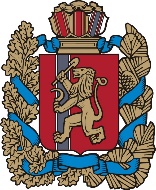 Администрация  Администрация  Администрация  Администрация  Администрация  Администрация  Администрация  Администрация  Администрация  Администрация  Администрация  Администрация  Усть-Ярульского сельсоветаИрбейского района Красноярского краяУсть-Ярульского сельсоветаИрбейского района Красноярского краяУсть-Ярульского сельсоветаИрбейского района Красноярского краяУсть-Ярульского сельсоветаИрбейского района Красноярского краяУсть-Ярульского сельсоветаИрбейского района Красноярского краяУсть-Ярульского сельсоветаИрбейского района Красноярского краяУсть-Ярульского сельсоветаИрбейского района Красноярского краяУсть-Ярульского сельсоветаИрбейского района Красноярского краяУсть-Ярульского сельсоветаИрбейского района Красноярского краяУсть-Ярульского сельсоветаИрбейского района Красноярского краяУсть-Ярульского сельсоветаИрбейского района Красноярского краяУсть-Ярульского сельсоветаИрбейского района Красноярского краяПОСТАНОВЛЕНИЕПОСТАНОВЛЕНИЕПОСТАНОВЛЕНИЕПОСТАНОВЛЕНИЕПОСТАНОВЛЕНИЕПОСТАНОВЛЕНИЕПОСТАНОВЛЕНИЕПОСТАНОВЛЕНИЕПОСТАНОВЛЕНИЕПОСТАНОВЛЕНИЕПОСТАНОВЛЕНИЕПОСТАНОВЛЕНИЕ19.12.2022г.19.12.2022г.19.12.2022г.19.12.2022г.с.Усть-Ярульс.Усть-Ярульс.Усть-Яруль № 54-пг № 54-пгНаименование муниципальной программыМуниципальная программа Усть-Ярульского сельсовета «Содействие развитию муниципального образования Усть-Ярульский сельсовет»  (далее – Программа)Основание для разработки ПрограммыСтатья 179 Бюджетного кодекса Российской Федерации;Ответственный исполнительПрограммыАдминистрация Усть-Ярульского сельсовета Ирбейского района Красноярского краяСоисполнители  Программы           НетПодпрограммы и отдельные мероприятия ПрограммыПодпрограмма 1 «Поддержка муниципальных проектов и мероприятий по благоустройству территорий»;Подпрограмма 2 «Содействие развитию и модернизации улично-дорожной сети муниципального образования»;Подпрограмма 3 «Развитие массовой физической культуры и спорта»;Подпрограмма 4 «Обеспечение первичных мер противопожарной безопасности в границах населенных пунктов поселения  Усть-Ярульский сельсовет»;Подпрограмма 5 «Модернизация, реконструкция и капитальный ремонт объектов коммунальной инфраструктуры муниципального образования Усть-Ярульский сельсовет».Цель ПрограммыСодействие повышению комфортности условий жизнедеятельности в поселениях Усть-Ярульского сельсовета и эффективной реализации органами местного самоуправления полномочий, закрепленных 
за муниципальным образованиемЗадачи Программы Содействие вовлечению жителей 
в благоустройство населенных пунктов сельсовета.Содействие повышению уровня транспортно-эксплуатационного состояния автомобильных дорог местного значения сельских поселений.Развитие и совершенствование инфраструктуры физической культуры и спорта, проведение и участие в организации официальных физкультурных и спортивных мероприятиях.Снижение рисков противопожарных ситуаций, повышение защищенности населения и территорий Усть-Ярульского сельсовета от пожаров.     5.Инженерно-техническая оптимизация систем коммунальной инфраструктуры.Этапы и срокиреализации Программы2014−2024 годыЦелевые показатели и показатели результативности ПрограммыЦелевые показатели:- количество мероприятий, проведённых органами местного самоуправления по благоустройству  территории сельсовета;- доля приведенных в нормативное состояние автомобильных дорог местного значения и инженерных сооружений на них к общей протяженности дорог сельсовета;- число пострадавших от пожаров.- количество установленных систем по очистке питьевой воды на водонапорных башнях.Ресурсное обеспечение ПрограммыОбъем финансирования Программы составит 21836,9 тыс. рублей, в том числе по годам:в 2014 году – 768,2 тыс. рублей;в 2015 году – 799,2 тыс. рублей;в 2016 году – 2288,9 тыс. рублей;в 2017 году – 1365,7 тыс. рублей;в 2018 году – 1386,0 тыс. рублей;в 2019 году – 5876,6 тыс. рублей;в 2020 году – 1603,4 тыс. рублей;в 2021 году – 3057,8 тыс. рублей;в 2022 году – 1929,7 тыс. рублейв 2023 году – 1377,3 тыс. рублейв 2024 году – 1384,1 тыс. рублей№  
п/пЦели, задачи, показатели 
Единица
измере-нияВес показателя 
Источник 
информации2014 год2015 год2016 год2017 год2018 год2019 год2020 год2021 год2022 год2023 -2024годЦель. Содействие повышению комфортности условий жизнедеятельности в поселениях Усть-Ярульского сельсовета и эффективной реализации органами местного самоуправления полномочий, закрепленных 
за муниципальным образованиемЦель. Содействие повышению комфортности условий жизнедеятельности в поселениях Усть-Ярульского сельсовета и эффективной реализации органами местного самоуправления полномочий, закрепленных 
за муниципальным образованиемЦель. Содействие повышению комфортности условий жизнедеятельности в поселениях Усть-Ярульского сельсовета и эффективной реализации органами местного самоуправления полномочий, закрепленных 
за муниципальным образованиемЦель. Содействие повышению комфортности условий жизнедеятельности в поселениях Усть-Ярульского сельсовета и эффективной реализации органами местного самоуправления полномочий, закрепленных 
за муниципальным образованиемЦель. Содействие повышению комфортности условий жизнедеятельности в поселениях Усть-Ярульского сельсовета и эффективной реализации органами местного самоуправления полномочий, закрепленных 
за муниципальным образованиемЦель. Содействие повышению комфортности условий жизнедеятельности в поселениях Усть-Ярульского сельсовета и эффективной реализации органами местного самоуправления полномочий, закрепленных 
за муниципальным образованиемЦель. Содействие повышению комфортности условий жизнедеятельности в поселениях Усть-Ярульского сельсовета и эффективной реализации органами местного самоуправления полномочий, закрепленных 
за муниципальным образованиемЦель. Содействие повышению комфортности условий жизнедеятельности в поселениях Усть-Ярульского сельсовета и эффективной реализации органами местного самоуправления полномочий, закрепленных 
за муниципальным образованиемЦель. Содействие повышению комфортности условий жизнедеятельности в поселениях Усть-Ярульского сельсовета и эффективной реализации органами местного самоуправления полномочий, закрепленных 
за муниципальным образованиемЦель. Содействие повышению комфортности условий жизнедеятельности в поселениях Усть-Ярульского сельсовета и эффективной реализации органами местного самоуправления полномочий, закрепленных 
за муниципальным образованиемЦелевые показателиЦелевые показателиЦелевые показателиЦелевые показателиЦелевые показателиЦелевые показателиЦелевые показателиЦелевые показателиЦелевые показателиЦелевые показателиКоличество мероприятий, проведённых органами местного самоуправления по благоустройству территории сельсоветаЕд.xГодовой отчёт  администрации Усть-Ярульского  сельсовета5555544554Доля приведённых в нормативное состояние автомобильных дорог местного значения и инженерных сооружений на них к общей протяжённости дорог сельсовета%xГодовой отчёт  администрации Усть-Ярульского  сельсовета000050,064,564,570,075,080,0Число пострадавших от пожаровЕд.xГодовой отчёт  администрации Усть-Ярульского  сельсовета0000000000Показатели результативностиПоказатели результативностиПоказатели результативностиПоказатели результативностиПоказатели результативностиПоказатели результативностиПоказатели результативностиПоказатели результативностиПоказатели результативностиПоказатели результативностиЗадача 1.  Содействие вовлечению жителей в благоустройство населенных пунктов сельсовета.Задача 1.  Содействие вовлечению жителей в благоустройство населенных пунктов сельсовета.Задача 1.  Содействие вовлечению жителей в благоустройство населенных пунктов сельсовета.Задача 1.  Содействие вовлечению жителей в благоустройство населенных пунктов сельсовета.Задача 1.  Содействие вовлечению жителей в благоустройство населенных пунктов сельсовета.Задача 1.  Содействие вовлечению жителей в благоустройство населенных пунктов сельсовета.Задача 1.  Содействие вовлечению жителей в благоустройство населенных пунктов сельсовета.Задача 1.  Содействие вовлечению жителей в благоустройство населенных пунктов сельсовета.Задача 1.  Содействие вовлечению жителей в благоустройство населенных пунктов сельсовета.Задача 1.  Содействие вовлечению жителей в благоустройство населенных пунктов сельсовета.Подпрограмма 1 «Поддержка муниципальных проектов и мероприятий по благоустройству территорий»Подпрограмма 1 «Поддержка муниципальных проектов и мероприятий по благоустройству территорий»Подпрограмма 1 «Поддержка муниципальных проектов и мероприятий по благоустройству территорий»Подпрограмма 1 «Поддержка муниципальных проектов и мероприятий по благоустройству территорий»Подпрограмма 1 «Поддержка муниципальных проектов и мероприятий по благоустройству территорий»Подпрограмма 1 «Поддержка муниципальных проектов и мероприятий по благоустройству территорий»Подпрограмма 1 «Поддержка муниципальных проектов и мероприятий по благоустройству территорий»Подпрограмма 1 «Поддержка муниципальных проектов и мероприятий по благоустройству территорий»Подпрограмма 1 «Поддержка муниципальных проектов и мероприятий по благоустройству территорий»Подпрограмма 1 «Поддержка муниципальных проектов и мероприятий по благоустройству территорий»1.1Доля граждан, привлеченных к работам по благоустройству, от общего числа граждан, проживающих в муниципальном образовании     %XАдминистрация Усть-Ярульского сельсовета Ирбейского района Красноярского краярая303030303045253025151.2Доля общей протяженности освещенных частей улиц, проездов, набережных к общей протяженности улиц, проездов, набережных на конец года%XАдминистрация Усть-Ярульского сельсовета Ирбейского района Красноярского краярая656565353575758085901.4Протяжённость тротуаров к протяженности улично-дорожной сетикмXАдминистрация Усть-Ярульского сельсовета Ирбейского района Красноярского краярая001934,942,942,942,942,942,942,91.5Количество расчищенных  несанкционированных свалокед.XАдминистрация Усть-Ярульского сельсовета Ирбейского района Красноярского краярая1111122233Задача 2. Содействие повышению уровня транспортно-эксплуатационного состояния автомобильных дорог местного значения сельских поселений.Задача 2. Содействие повышению уровня транспортно-эксплуатационного состояния автомобильных дорог местного значения сельских поселений.Задача 2. Содействие повышению уровня транспортно-эксплуатационного состояния автомобильных дорог местного значения сельских поселений.Задача 2. Содействие повышению уровня транспортно-эксплуатационного состояния автомобильных дорог местного значения сельских поселений.Задача 2. Содействие повышению уровня транспортно-эксплуатационного состояния автомобильных дорог местного значения сельских поселений.Задача 2. Содействие повышению уровня транспортно-эксплуатационного состояния автомобильных дорог местного значения сельских поселений.Задача 2. Содействие повышению уровня транспортно-эксплуатационного состояния автомобильных дорог местного значения сельских поселений.Задача 2. Содействие повышению уровня транспортно-эксплуатационного состояния автомобильных дорог местного значения сельских поселений.Задача 2. Содействие повышению уровня транспортно-эксплуатационного состояния автомобильных дорог местного значения сельских поселений.Задача 2. Содействие повышению уровня транспортно-эксплуатационного состояния автомобильных дорог местного значения сельских поселений.Подпрограмма 2 «Содействие развитию и модернизации улично дорожной сети муниципального образования»Подпрограмма 2 «Содействие развитию и модернизации улично дорожной сети муниципального образования»Подпрограмма 2 «Содействие развитию и модернизации улично дорожной сети муниципального образования»Подпрограмма 2 «Содействие развитию и модернизации улично дорожной сети муниципального образования»Подпрограмма 2 «Содействие развитию и модернизации улично дорожной сети муниципального образования»Подпрограмма 2 «Содействие развитию и модернизации улично дорожной сети муниципального образования»Подпрограмма 2 «Содействие развитию и модернизации улично дорожной сети муниципального образования»Подпрограмма 2 «Содействие развитию и модернизации улично дорожной сети муниципального образования»Подпрограмма 2 «Содействие развитию и модернизации улично дорожной сети муниципального образования»Подпрограмма 2 «Содействие развитию и модернизации улично дорожной сети муниципального образования»2.1.Протяженность автомобильных дорог общего пользования местного значения, работы по содержанию которых выполняются в объеме действующих нормативов (допустимый уровень) и их удельный вес в общей протяженности автомобильных дорог, на которых производится комплекс работ по содержанию%XАдминистрация Усть-Ярульского сельсовета  Ирбейского района Красноярского края000050,064,564,570,075,085,02.2Доля протяженности автомобильных дорог общего пользования местного  значения, на которой проведены работы по ремонту и капитальному ремонту в общей протяженности сети%XАдминистрация Усть-Ярульского сельсовета  Ирбейского района Красноярского края12,610,512,312,312,312,312,312,312,312,3Задача 4. Снижение рисков противопожарных ситуаций, повышение защищенности населения и территорий Усть-Ярульского сельсовета от пожаров.Задача 4. Снижение рисков противопожарных ситуаций, повышение защищенности населения и территорий Усть-Ярульского сельсовета от пожаров.Задача 4. Снижение рисков противопожарных ситуаций, повышение защищенности населения и территорий Усть-Ярульского сельсовета от пожаров.Задача 4. Снижение рисков противопожарных ситуаций, повышение защищенности населения и территорий Усть-Ярульского сельсовета от пожаров.Задача 4. Снижение рисков противопожарных ситуаций, повышение защищенности населения и территорий Усть-Ярульского сельсовета от пожаров.Задача 4. Снижение рисков противопожарных ситуаций, повышение защищенности населения и территорий Усть-Ярульского сельсовета от пожаров.Задача 4. Снижение рисков противопожарных ситуаций, повышение защищенности населения и территорий Усть-Ярульского сельсовета от пожаров.Задача 4. Снижение рисков противопожарных ситуаций, повышение защищенности населения и территорий Усть-Ярульского сельсовета от пожаров.Задача 4. Снижение рисков противопожарных ситуаций, повышение защищенности населения и территорий Усть-Ярульского сельсовета от пожаров.Задача 4. Снижение рисков противопожарных ситуаций, повышение защищенности населения и территорий Усть-Ярульского сельсовета от пожаров.Подпрограмма 4 «Обеспечение первичных мер противопожарной безопасности в границах населенных пунктов поселения  Усть- Ярульский сельсовет»Подпрограмма 4 «Обеспечение первичных мер противопожарной безопасности в границах населенных пунктов поселения  Усть- Ярульский сельсовет»Подпрограмма 4 «Обеспечение первичных мер противопожарной безопасности в границах населенных пунктов поселения  Усть- Ярульский сельсовет»Подпрограмма 4 «Обеспечение первичных мер противопожарной безопасности в границах населенных пунктов поселения  Усть- Ярульский сельсовет»Подпрограмма 4 «Обеспечение первичных мер противопожарной безопасности в границах населенных пунктов поселения  Усть- Ярульский сельсовет»Подпрограмма 4 «Обеспечение первичных мер противопожарной безопасности в границах населенных пунктов поселения  Усть- Ярульский сельсовет»Подпрограмма 4 «Обеспечение первичных мер противопожарной безопасности в границах населенных пунктов поселения  Усть- Ярульский сельсовет»Подпрограмма 4 «Обеспечение первичных мер противопожарной безопасности в границах населенных пунктов поселения  Усть- Ярульский сельсовет»Подпрограмма 4 «Обеспечение первичных мер противопожарной безопасности в границах населенных пунктов поселения  Усть- Ярульский сельсовет»Подпрограмма 4 «Обеспечение первичных мер противопожарной безопасности в границах населенных пунктов поселения  Усть- Ярульский сельсовет»4.1.Снижение числа пострадавших от пожаров%XАдминистрация Усть-Ярульского сельсовета Ирбейского района Красноярского края0000000000Подпрограмма 5 «Модернизация, реконструкция и капитальный ремонт объектов коммунальной инфраструктуры муниципального образования Усть-Ярульский сельсовет».Подпрограмма 5 «Модернизация, реконструкция и капитальный ремонт объектов коммунальной инфраструктуры муниципального образования Усть-Ярульский сельсовет».Подпрограмма 5 «Модернизация, реконструкция и капитальный ремонт объектов коммунальной инфраструктуры муниципального образования Усть-Ярульский сельсовет».Подпрограмма 5 «Модернизация, реконструкция и капитальный ремонт объектов коммунальной инфраструктуры муниципального образования Усть-Ярульский сельсовет».Подпрограмма 5 «Модернизация, реконструкция и капитальный ремонт объектов коммунальной инфраструктуры муниципального образования Усть-Ярульский сельсовет».Подпрограмма 5 «Модернизация, реконструкция и капитальный ремонт объектов коммунальной инфраструктуры муниципального образования Усть-Ярульский сельсовет».Подпрограмма 5 «Модернизация, реконструкция и капитальный ремонт объектов коммунальной инфраструктуры муниципального образования Усть-Ярульский сельсовет».Подпрограмма 5 «Модернизация, реконструкция и капитальный ремонт объектов коммунальной инфраструктуры муниципального образования Усть-Ярульский сельсовет».Подпрограмма 5 «Модернизация, реконструкция и капитальный ремонт объектов коммунальной инфраструктуры муниципального образования Усть-Ярульский сельсовет».Подпрограмма 5 «Модернизация, реконструкция и капитальный ремонт объектов коммунальной инфраструктуры муниципального образования Усть-Ярульский сельсовет».Подпрограмма 5 «Модернизация, реконструкция и капитальный ремонт объектов коммунальной инфраструктуры муниципального образования Усть-Ярульский сельсовет».Подпрограмма 5 «Модернизация, реконструкция и капитальный ремонт объектов коммунальной инфраструктуры муниципального образования Усть-Ярульский сельсовет».Подпрограмма 5 «Модернизация, реконструкция и капитальный ремонт объектов коммунальной инфраструктуры муниципального образования Усть-Ярульский сельсовет».5.1.Количество установленных систем по очистке питьевой воды на водонапорной башнеЕд.ХАдминистрация Усть-Ярульского сельсовета Ирбейского района Красноярского края00000100005.2Количество приобретенных насосов Ед.ХАдминистрация Усть-Ярульского сельсовета Ирбейского района Красноярского края0000010010

Приложение № 2
к паспорту муниципальной 
программы Усть-Ярульского сельсовета
«Содействие развитию муниципального образования Усть-Ярульский сельсовет

Приложение № 2
к паспорту муниципальной 
программы Усть-Ярульского сельсовета
«Содействие развитию муниципального образования Усть-Ярульский сельсовет

Приложение № 2
к паспорту муниципальной 
программы Усть-Ярульского сельсовета
«Содействие развитию муниципального образования Усть-Ярульский сельсовет

Приложение № 2
к паспорту муниципальной 
программы Усть-Ярульского сельсовета
«Содействие развитию муниципального образования Усть-Ярульский сельсовет

Приложение № 2
к паспорту муниципальной 
программы Усть-Ярульского сельсовета
«Содействие развитию муниципального образования Усть-Ярульский сельсовет

Приложение № 2
к паспорту муниципальной 
программы Усть-Ярульского сельсовета
«Содействие развитию муниципального образования Усть-Ярульский сельсовет

Приложение № 2
к паспорту муниципальной 
программы Усть-Ярульского сельсовета
«Содействие развитию муниципального образования Усть-Ярульский сельсовет

Приложение № 2
к паспорту муниципальной 
программы Усть-Ярульского сельсовета
«Содействие развитию муниципального образования Усть-Ярульский сельсовет

Приложение № 2
к паспорту муниципальной 
программы Усть-Ярульского сельсовета
«Содействие развитию муниципального образования Усть-Ярульский сельсовет

Приложение № 2
к паспорту муниципальной 
программы Усть-Ярульского сельсовета
«Содействие развитию муниципального образования Усть-Ярульский сельсовет

Приложение № 2
к паспорту муниципальной 
программы Усть-Ярульского сельсовета
«Содействие развитию муниципального образования Усть-Ярульский сельсовет

Приложение № 2
к паспорту муниципальной 
программы Усть-Ярульского сельсовета
«Содействие развитию муниципального образования Усть-Ярульский сельсовет

Приложение № 2
к паспорту муниципальной 
программы Усть-Ярульского сельсовета
«Содействие развитию муниципального образования Усть-Ярульский сельсовет

Приложение № 2
к паспорту муниципальной 
программы Усть-Ярульского сельсовета
«Содействие развитию муниципального образования Усть-Ярульский сельсовет

Приложение № 2
к паспорту муниципальной 
программы Усть-Ярульского сельсовета
«Содействие развитию муниципального образования Усть-Ярульский сельсовет

Приложение № 2
к паспорту муниципальной 
программы Усть-Ярульского сельсовета
«Содействие развитию муниципального образования Усть-Ярульский сельсоветРаспределение планируемых расходов за счет средств местного бюджета по мероприятиям и подпрограммам муниципальной программы Распределение планируемых расходов за счет средств местного бюджета по мероприятиям и подпрограммам муниципальной программы Распределение планируемых расходов за счет средств местного бюджета по мероприятиям и подпрограммам муниципальной программы Распределение планируемых расходов за счет средств местного бюджета по мероприятиям и подпрограммам муниципальной программы Распределение планируемых расходов за счет средств местного бюджета по мероприятиям и подпрограммам муниципальной программы Распределение планируемых расходов за счет средств местного бюджета по мероприятиям и подпрограммам муниципальной программы Распределение планируемых расходов за счет средств местного бюджета по мероприятиям и подпрограммам муниципальной программы Распределение планируемых расходов за счет средств местного бюджета по мероприятиям и подпрограммам муниципальной программы Распределение планируемых расходов за счет средств местного бюджета по мероприятиям и подпрограммам муниципальной программы Распределение планируемых расходов за счет средств местного бюджета по мероприятиям и подпрограммам муниципальной программы Статус (муниципальная программа, подпрограмма)Наименование  программы, подпрограммыНаименование ГРБСКод бюджетной классификации Код бюджетной классификации Код бюджетной классификации Код бюджетной классификации Статус (муниципальная программа, подпрограмма)Наименование  программы, подпрограммыНаименование ГРБСКод бюджетной классификации Код бюджетной классификации Код бюджетной классификации Код бюджетной классификации Статус (муниципальная программа, подпрограмма)Наименование  программы, подпрограммыНаименование ГРБСГРБСРзЦСРВРочередной финансовый годпервый год плано-вого периодавторой год планового периодаИтого на периодСтатус (муниципальная программа, подпрограмма)Наименование  программы, подпрограммыНаименование ГРБСГРБСПрЦСРВРочередной финансовый годпервый год плано-вого периодавторой год планового периодаИтого на периодМуниципальная программа"Содействие развитию муниципального образования Усть- Ярульский сельсовет"всего расходные обязательства по программеХХХХ1929,71377,31384,14691,1Муниципальная программа"Содействие развитию муниципального образования Усть- Ярульский сельсовет"в том числе по ГРБС:8401929,71377,31384,14691,1Муниципальная программа"Содействие развитию муниципального образования Усть- Ярульский сельсовет"администрация Усть-Ярульского сельсовета Ирбейского района840ХХХ1929,71377,31384,14691,1Подпрограмма 1«Поддержка муниципальных проектов и мероприятий по благоустройству территорий»;всего расходные обязательства по подпрограммеХХХХ572,95735731718,9Подпрограмма 1«Поддержка муниципальных проектов и мероприятий по благоустройству территорий»;в том числе по ГРБС:840ХХХ572,95735731718,9Подпрограмма 1«Поддержка муниципальных проектов и мероприятий по благоустройству территорий»;администрация Усть-Ярульского сельсовета Ирбейского района840ХХХ572,95735731718,9Подпрограмма 2«Содействие развитию и модернизации улично-дорожной сети муниципального образования»;всего расходные обязательства ХХХХ749,6344,23511444,8Подпрограмма 2«Содействие развитию и модернизации улично-дорожной сети муниципального образования»;в том числе по ГРБС:840ХХХ749,6344,23511444,8Подпрограмма 2«Содействие развитию и модернизации улично-дорожной сети муниципального образования»;администрация Усть-Ярульского сельсовета Ирбейского района840ХХХ749,6344,23511444,8Подпрограмма 3«Развитие массовой физической культуры и спорта»всего расходные обязательства ХХХХ10101030Подпрограмма 3«Развитие массовой физической культуры и спорта»в том числе по ГРБС:840ХХХ10101030Подпрограмма 3«Развитие массовой физической культуры и спорта»администрация Усть-Ярульского сельсовета Ирбейского района840ХХХ10101030Подпрограмма 4« Обеспечение первичных мер противопожарной безопасности в границах населенных пунктов поселения  Усть-Ярульский сельсовет»всего расходные обязательства ХХХХ532,2450,1450,11432,4Подпрограмма 4« Обеспечение первичных мер противопожарной безопасности в границах населенных пунктов поселения  Усть-Ярульский сельсовет»в том числе по ГРБС:840ХХХ532,2450,1450,11432,4Подпрограмма 4« Обеспечение первичных мер противопожарной безопасности в границах населенных пунктов поселения  Усть-Ярульский сельсовет»администрация Усть-Ярульского сельсовета Ирбейского района840ХХХ532,2450,1450,11432,4Подпрограмма 5«Модернизация, реконструкция и капитальный ремонт объектов коммунальной инфраструктуры муниципального образования Усть-Ярульский сельсовет»всего расходные обязательства ХХХХ650065Подпрограмма 5«Модернизация, реконструкция и капитальный ремонт объектов коммунальной инфраструктуры муниципального образования Усть-Ярульский сельсовет»в том числе по ГРБС:840ХХХ650065Подпрограмма 5«Модернизация, реконструкция и капитальный ремонт объектов коммунальной инфраструктуры муниципального образования Усть-Ярульский сельсовет»администрация Усть-Ярульского сельсовета Ирбейского района840ХХХ650065Глава сельсовета                                                          М.Д. ДезиндорфГлава сельсовета                                                          М.Д. ДезиндорфГлава сельсовета                                                          М.Д. Дезиндорф№Ранее присвоенный адресАктуальный адрес1Российская Федерация,  Красноярский край, Ирбейский муниципальный район, сельское поселение Усть-Ярульский сельсовет, село Усть-Яруль, улица Пионерская д.22Российская Федерация,  Красноярский край, Ирбейский муниципальный район, сельское поселение Усть-Ярульский сельсовет, село Усть-Яруль, улица Пионерская  гараж 222Красноярский край, муниципальный район Ирбейский, сельское поселение Усть-Ярульский сельсовет, село Усть-Яруль, улица Пионерская д.22аКрасноярский край, муниципальный район Ирбейский, сельское поселение Усть-Ярульский сельсовет, село Усть-Яруль, улица Пионерская  гараж 22аКадастровый номер 24:16:3701003:3573Красноярский край, муниципальный район Ирбейский, сельское поселение Усть-Ярульский сельсовет, село Усть-Яруль, улица Пионерская д.18аКрасноярский край, муниципальный район Ирбейский, сельское поселение Усть-Ярульский сельсовет, село Усть-Яруль, улица Пионерская  гараж 18а4Красноярский край, муниципальный район Ирбейский, сельское поселение Усть-Ярульский сельсовет, село Усть-Яруль, улица Пионерская д.1бКрасноярский край, муниципальный район Ирбейский, сельское поселение Усть-Ярульский сельсовет, село Усть-Яруль, улица Пионерская  здание 1б5Красноярский край, муниципальный район Ирбейский, сельское поселение Усть-Ярульский сельсовет, село Усть-Яруль, улица Пионерская д.20а Красноярский край, муниципальный район Ирбейский, сельское поселение Усть-Ярульский сельсовет, село Усть-Яруль, улица Пионерская  здание 20ВКадастровый номер 24:16:3701002:1356Красноярский край, муниципальный район Ирбейский, сельское поселение Усть-Ярульский сельсовет, село Усть-Яруль, улица Пионерская д.22бКрасноярский край, муниципальный район Ирбейский, сельское поселение Усть-Ярульский сельсовет, село Усть-Яруль, улица Пионерская  здание 22бАдминистрация Усть-Ярульского сельсоветаИрбейского района Красноярского краяАдминистрация Усть-Ярульского сельсоветаИрбейского района Красноярского краяАдминистрация Усть-Ярульского сельсоветаИрбейского района Красноярского краяАдминистрация Усть-Ярульского сельсоветаИрбейского района Красноярского краяАдминистрация Усть-Ярульского сельсоветаИрбейского района Красноярского краяАдминистрация Усть-Ярульского сельсоветаИрбейского района Красноярского краяАдминистрация Усть-Ярульского сельсоветаИрбейского района Красноярского краяАдминистрация Усть-Ярульского сельсоветаИрбейского района Красноярского краяАдминистрация Усть-Ярульского сельсоветаИрбейского района Красноярского краяАдминистрация Усть-Ярульского сельсоветаИрбейского района Красноярского краяАдминистрация Усть-Ярульского сельсоветаИрбейского района Красноярского краяПОСТАНОВЛЕНИЕПОСТАНОВЛЕНИЕПОСТАНОВЛЕНИЕПОСТАНОВЛЕНИЕПОСТАНОВЛЕНИЕПОСТАНОВЛЕНИЕПОСТАНОВЛЕНИЕПОСТАНОВЛЕНИЕПОСТАНОВЛЕНИЕПОСТАНОВЛЕНИЕПОСТАНОВЛЕНИЕ22.12.2022  22.12.2022  22.12.2022  22.12.2022     с. Усть-Яруль   с. Усть-Яруль№ 56-пг№ 56-пгОб упорядочении адресного хозяйства Об упорядочении адресного хозяйства №Объект адресацииПрисвоенный адресКадастровый номер (при наличии)В административном деленииВ административном деленииВ административном деленииВ административном делении1ЗданиеРоссийская Федерация,  Красноярский край, Ирбейский муниципальный район, сельское поселение Усть-Ярульский сельсовет, село Усть-Яруль, улица Строительная 1В24:16:0000000:11992ЗданиеРоссийская Федерация,  Красноярский край, Ирбейский муниципальный район, сельское поселение Усть-Ярульский сельсовет, село Усть-Яруль, улица Строительная 1Д24:16:3701001:6163ЗданиеРоссийская Федерация,  Красноярский край, Ирбейский муниципальный район, сельское поселение Усть-Ярульский сельсовет, деревня Преображенка Мира 34А  24:16:3703001:4764ЗданиеРоссийская Федерация,  Красноярский край, Ирбейский муниципальный район, сельское поселение Усть-Ярульский сельсовет, деревня Каменка Центральная 5324:16:3701001:115Дом Российская Федерация,  Красноярский край, Ирбейский муниципальный район, сельское поселение Усть-Ярульский сельсовет, село Усть-Яруль, улица Пионерская 124:16:3701003:1956ДомРоссийская Федерация,  Красноярский край, Ирбейский муниципальный район, сельское поселение Усть-Ярульский сельсовет, село Усть-Яруль, улица Тотмина 10024:16:3701003:1977ДомРоссийская Федерация,  Красноярский край, Ирбейский муниципальный район, сельское поселение Усть-Ярульский сельсовет, село Усть-Яруль, улица Тотмина 33а                       -8ДомРоссийская Федерация,  Красноярский край, Ирбейский муниципальный район, сельское поселение Усть-Ярульский сельсовет, село Усть-Яруль, улица Тотмина 50а-Усть-Ярульский сельский Совет депутатовУсть-Ярульский сельский Совет депутатовУсть-Ярульский сельский Совет депутатовУсть-Ярульский сельский Совет депутатовУсть-Ярульский сельский Совет депутатовУсть-Ярульский сельский Совет депутатовУсть-Ярульский сельский Совет депутатовУсть-Ярульский сельский Совет депутатовУсть-Ярульский сельский Совет депутатовУсть-Ярульский сельский Совет депутатовИрбейского района Красноярского краяИрбейского района Красноярского краяИрбейского района Красноярского краяИрбейского района Красноярского краяИрбейского района Красноярского краяИрбейского района Красноярского краяИрбейского района Красноярского краяИрбейского района Красноярского краяИрбейского района Красноярского краяИрбейского района Красноярского края                          Р Е Ш Е Н И Я                          Р Е Ш Е Н И Я                          Р Е Ш Е Н И Я                          Р Е Ш Е Н И Я                          Р Е Ш Е Н И Я                          Р Е Ш Е Н И Я                          Р Е Ш Е Н И Я                          Р Е Ш Е Н И Я                          Р Е Ш Е Н И Я                          Р Е Ш Е Н И Я                       23.12.2022  г.                       23.12.2022  г.                       23.12.2022  г.                       23.12.2022  г.с. Усть-Ярульс. Усть-Яруль№ 109№ 109Приложение 1Приложение 1к решению Усть-Ярульского  к решению Усть-Ярульского  сельского Совета  депутатовсельского Совета  депутатовот    23.12.2022      № 109от    23.12.2022      № 109Источники внутреннего финансирования дефицита  бюджета поселения в 2023  году и плановом периоде 2024-2025 годах Источники внутреннего финансирования дефицита  бюджета поселения в 2023  году и плановом периоде 2024-2025 годах Источники внутреннего финансирования дефицита  бюджета поселения в 2023  году и плановом периоде 2024-2025 годах Источники внутреннего финансирования дефицита  бюджета поселения в 2023  году и плановом периоде 2024-2025 годах Источники внутреннего финансирования дефицита  бюджета поселения в 2023  году и плановом периоде 2024-2025 годах Источники внутреннего финансирования дефицита  бюджета поселения в 2023  году и плановом периоде 2024-2025 годах (рублей)№ строкиКодНаименование кода группы, подгруппы, статьи, вида источника финансирования дефицита бюджета, кода классификации операций сектора государственного управления, относящихся к источникам финансирования дефицитов бюджетов Российской Федерации 202320242025123451840 01 05 00 00 00 0000 000Изменение остатков средств на счетах по учету средств бюджета10 000,010 000,010 000,02000 01 05 00 00 00 0000 500Увеличение остатков средств бюджетов-6 816 752,0-6 154 056,0-6 000 142,03000 01 05 02 00 00 0000 500Увеличение прочих остатков средств бюджетов-6 816 752,0-6 154 056,0-6 000 142,04000 01 05 02 01 00 0000 510Увеличение прочих остатков денежных средств бюджетов-6 816 752,0-6 154 056,0-6 000 142,05840 01 05 02 01 10 0000 510Увеличение прочих остатков денежных средств бюджетов поселений-6 816 752,0-6 154 056,0-6 000 142,06000 01 05 00 00 00 0000 600Уменьшение остатков средств бюджетов6 826 752,06 164 056,06 010 142,07000 01 05 02 00 00 0000 600Уменьшение прочих остатков средств бюджетов6 826 752,06 164 056,06 010 142,08000 01 05 02 01 00 0000 610Уменьшение прочих остатков денежных средств бюджетов6 826 752,06 164 056,06 010 142,09840 01 05 02 01 10 0000 610Уменьшение прочих остатков денежных средств бюджетов муниципальных районов 6 826 752,06 164 056,06 010 142,0ВсегоВсегоПриложение 2к решению Усть-Ярульского к решению Усть-Ярульского к решению Усть-Ярульского сельского Совета депутатов  сельского Совета депутатов  сельского Совета депутатов  от    23.12.2022 г.     № 109от    23.12.2022 г.     № 109от    23.12.2022 г.     № 109Доходы  бюджета сельского поселения Усть-Ярульского сельсовета на 2023 год и плановый период 2024-2025 годов             Доходы  бюджета сельского поселения Усть-Ярульского сельсовета на 2023 год и плановый период 2024-2025 годов             Доходы  бюджета сельского поселения Усть-Ярульского сельсовета на 2023 год и плановый период 2024-2025 годов             Доходы  бюджета сельского поселения Усть-Ярульского сельсовета на 2023 год и плановый период 2024-2025 годов             Доходы  бюджета сельского поселения Усть-Ярульского сельсовета на 2023 год и плановый период 2024-2025 годов             Доходы  бюджета сельского поселения Усть-Ярульского сельсовета на 2023 год и плановый период 2024-2025 годов             Доходы  бюджета сельского поселения Усть-Ярульского сельсовета на 2023 год и плановый период 2024-2025 годов             Доходы  бюджета сельского поселения Усть-Ярульского сельсовета на 2023 год и плановый период 2024-2025 годов             Доходы  бюджета сельского поселения Усть-Ярульского сельсовета на 2023 год и плановый период 2024-2025 годов             Доходы  бюджета сельского поселения Усть-Ярульского сельсовета на 2023 год и плановый период 2024-2025 годов             Доходы  бюджета сельского поселения Усть-Ярульского сельсовета на 2023 год и плановый период 2024-2025 годов             Доходы  бюджета сельского поселения Усть-Ярульского сельсовета на 2023 год и плановый период 2024-2025 годов             Доходы  бюджета сельского поселения Усть-Ярульского сельсовета на 2023 год и плановый период 2024-2025 годов             № строкиКод бюджетной классификацииКод бюджетной классификацииКод бюджетной классификацииКод бюджетной классификацииКод бюджетной классификацииКод бюджетной классификацииКод бюджетной классификацииКод бюджетной классификацииНаименование групп, подгрупп, статей, подстатей, 
элементов, подвидов доходов, 
кодов классификации операций сектора государственного управления, 
относящихся к доходам бюджетовДоходы 
сельского 
бюджета
2023 годаДоходы 
сельского
бюджета 
2024 годаДоходы 
сельского 
бюджета 
2025 года№ строкикод главного администраторакод группыкод подгруппыкод статьикод подстатьикод элементакод подвида доходовкод классификации операций сектора государственного управления, относящихся к доходам бюджетовНаименование групп, подгрупп, статей, подстатей, 
элементов, подвидов доходов, 
кодов классификации операций сектора государственного управления, 
относящихся к доходам бюджетовДоходы 
сельского 
бюджета
2023 годаДоходы 
сельского
бюджета 
2024 годаДоходы 
сельского 
бюджета 
2025 года123456789101112100010000000000000000НАЛОГОВЫЕ И НЕНАЛОГОВЫЕ ДОХОДЫ874674,00911729,00950438,00218210100000000000000НАЛОГИ НА ПРИБЫЛЬ, ДОХОДЫ100361,00105716,00109725,00318210102000010000110НАЛОГ НА ДОХОДЫ ФИЗИЧЕСКИХ ЛИЦ100361,00105716,00109725,00418210102010010000110Налог на доходы физических лиц с доходов,источником которых является налоговый агент, за исключением доходов, в отношении которых исчисление и уплата налога осуществляется в соответствии со статьями 227, 227/1  и 228 Налогового кодекса РФ100261,000105656,000109665,000518210102020010000110Налог на доходы физических лиц с доходов,полученных от осуществления деятельности физическими лицами,зарегистрированными в качестве индивидуальных предпринимателей, нотариусов,занимающихся частной практикой,адвокатов,учредивших адвокатские кабинеты и других лиц,занимающихся часной практикой в соответствии со статьей 227 Налогового кодекса Российской Федерации0,0000,0000,000618210102030010000110Налог на доходы физических лиц с доходов,полученных физическими лицами в соответствии со статьей 228 Налогового кодекса Российской Федерации100,00060,00060,000710010300000000000000НАЛОГИ НА ТОВАРЫ (РАБОТЫ, УСЛУГИ), РЕАЛИЗУЕМЫЕ НА ТЕРРИТОРИИ РОССИЙСКОЙ ФЕДЕРАЦИИ253600,00268300,00284000,00810010302000010000110АКЦИЗЫ ПО ПОДАКЦИЗНЫМ ТОВАРАМ(ПРОДУКЦИИ), ПРОИЗВОДИМЫМ НА ТЕРРИТОРИИ РОССИЙСКОЙ ФЕДЕРАЦИИ253600,00268300,00284000,00910010302230010000110Доходы от уплаты акцизов на дизельное топливо, подлежащие распределению между бюджетами субъектов Российской Федерации и местными бюджетами с учетом установленных дифференцированных нормативов отчислений в местные бюджеты120100,00128000,00135800,001010010302231010000110Доходы от уплаты акцизов на дизельное топливо, подлежащие распределению между бюджетами субъектов Российской Федерации и местными бюджетами с учетом установленных дифференцированных нормативов отчислений в местные бюджеты ( по нормативам, установленным Федеральным законом о федеральном бюджете в целях формирования дорожных фондов субъектов Российской Федерации)120100,00128000,00135800,001110010302240010000110Доходы от уплаты акцизов на моторные масла для дизельных и (или) карбюраторных (инжекторных) двигателей, подлежащие распределению между бюджетами субъектов Российской Федерации и местными бюджетами с учетом установленных дифференцированных нормативов отчислений в местные бюджеты800,00900,00900,001210010302241010000110Доходы от уплаты акцизов на моторные масла для дизельных и (или) карбюраторных (инжекторных) двигателей, подлежащие распределению между бюджетами субъектов Российской Федерации и местными бюджетами с учетом установленных дифференцированных нормативов отчислений в местные бюджеты ( по нормативам, установленным Федеральным законом о федеральном бюджете в целях формирования дорожных фондов субъектов Российской Федерации)800,00900,00900,001310010302250010000110Доходы от уплаты акцизов на автомобильный бензин, подлежащие распределению между бюджетами субъектов Российской Федерации и местными бюджетами с учетом установленных дифференцированных нормативов отчислений в местные бюджеты148500,00156200,00164000,001410010302251010000110Доходы от уплаты акцизов на автомобильный бензин, подлежащие распределению между бюджетами субъектов Российской Федерации и местными бюджетами с учетом установленных дифференцированных нормативов отчислений в местные бюджеты ( по нормативам, установленным Федеральным законом о федеральном бюджете в целях формирования дорожных фондов субъектов Российской Федерации)148500,00156200,00164000,001510010302260010000110Доходы от уплаты акцизов на прямогонный бензин, подлежащие распределению между бюджетами субъектов Российской Федерации и местными бюджетами с учетом установленных дифференцированных нормативов отчислений в местные бюджеты-15800,00-16800,00-16700,001610010302261010000110Доходы от уплаты акцизов на прямогонный бензин, подлежащие распределению между бюджетами субъектов Российской Федерации и местными бюджетами с учетом установленных дифференцированных нормативов отчислений в местные бюджеты ( по нормативам, установленным Федеральным законом о федеральном бюджете в целях формирования дорожных фондов субъектов Российской Федерации)-15800,00-16800,00-16700,001718210500000000000000НАЛОГИ НА СОВОКУПНЫЙ ДОХОД111500,00117500,00124500,001818210503000010000110ЕДИНЫЙ СЕЛЬСКОХОЗЯЙСТВЕННЫЙ НАЛОГ111500,00117500,00124500,001918210503010010000110Единый сельскохозяйственный налог111500,00117500,00124500,002018210600000000000000НАЛОГИ НА ИМУЩЕСТВО328913,00339913,00351913,0021182106  01000000000110НАЛОГ НА ИМУЩЕСТВО ФИЗИЧЕСКИХ ЛИЦ93648,0095648,0096648,0022182106  01030100000110Налог на имущество физических лиц, взимаемый по ставкам, применяемым к объектам налогообложения, расположенным в границах сельских поселений93648,0095648,0096648,002318210606000000000110ЗЕМЕЛЬНЫЙ НАЛОГ235265,00244265,00255265,002418210606030000000110Земельный налог с организаций55000,0060000,0065000,002518210606033100000110Земельный налог с организаций, обладающих земельным участком, расположенным в границах сельских поселений55000,0060000,0065000,002618210606040000000110Земельный налог с физических лиц180265,00184265,00190265,002718210606043100000110Земельный налог с физических лиц, обладающих земельным участком, расположенным в границах сельских поселений180265,00184265,00190265,002884010800000000000000ГОСУДАРСТВЕННАЯ ПОШЛИНА4000,004000,004000,002984010804000010000000ГОСУДАРСТВЕННАЯ ПОШЛИНА ЗА СОВЕРШЕНИЕ НОТАРИАЛЬНЫХ ДЕЙСТВИЙ  (ЗА ИСКЛЮЧЕНИЕМ ДЕЙСТВИЙ, СОВЕРШАЕМЫХ КОНСУЛЬСКИМИ УЧРЕЖДЕНИЯМИРОССИЙСКОЙ ФЕДЕРАЦИИ) 4000,004000,004000,003084010804020011000110Государственная пошлина за совершение нотариальных действий должностными лицами органов местного самоуправления, уполномоченными в соответствии с законодательными актами Российской Федерации на совершение нотариальных действий 4000,004000,004000,003184011100000000000000ДОХОДЫ ОТ ИСПОЛЬЗОВАНИЯ ИМУЩЕСТВА, НАХОДЯЩЕГОСЯ В ГОСУДАРСТВЕННОЙ И МУНИЦИПАЛЬНОЙ СОБСТВЕННОСТИ54100,0054100,0054100,003284011105000000000120ДОХОДЫ,ПОЛУЧАЕМЫЕ В ВИДЕ АРЕНДНОЙ ЛИБО ИНОЙ ПЛАТЫ ЗА ПЕРЕДАЧУ В ВОЗМЕЗДНОЕ ПОЛЬЗОВАНИЕ ГОСУДАРСТВЕННОГО И МУНИЦИПАЛЬНОГО ИМУЩЕСТВА   (ЗА ИСКЛЮЧЕНИЕМ ИМУЩЕСТВА БЮДЖЕТНЫХ И АВТОНОМНЫХ УЧРЕЖДЕНИЙ, А ТАКЖЕ ИМУЩЕСТВА ГОСУДАРСТВЕННЫХ И МУНИЦИПАЛЬНЫХ УНИТАРНЫХ ПРЕДПРИЯТИЙ, В ТОМ ЧИСЛЕ КАЗЕННЫХ) 48600,0048600,0048600,003384011105035100000120Доходы от сдачи в аренду имущества, находящегося в оперативном управлении органов  управления сельских поселений и созданных ими учреждений ( за исключением имущества муниципальных бюджетных и автономных учреждений)48600,0048600,0048600,003484011109000000000120ПРОЧИЕ ДОХОДЫ ОТ ИСПОЛЬЗОВАНИЯ  ИМУЩЕСТВА  И ПРАВ,НАХОДЯЩИХСЯ В ГОСУДАРСТВЕННОЙ И МУНИЦИПАЛЬНОЙ СОБСТВЕННОСТИ  (ЗА ИСКЛЮЧЕНИЕМ ИМУЩЕСТВА БЮДЖЕТНЫХ И АВТОНОМНЫХ УЧРЕЖДЕНИЙ, А ТАКЖЕ ИМУЩЕСТВА ГОСУДАРСТВЕННЫХ И МУНИЦИПАЛЬНЫХ УНИТАРНЫХ ПРЕДПРИЯТИЙ, В ТОМ ЧИСЛЕ КАЗЕННЫХ) 5500,005500,005500,003584011109045100000120Прочие поступления от использования имущества, находящегося в собственности сельских поселений (за исключением имущества муниципальных бюджетных и автономных учреждений, а также имущества муниципальных унитарных предприятий, в том числе казенных) 5500,005500,005500,003684011700000000000000ПРОЧИЕ НЕНАЛОГОВЫЕ ДОХОДЫ22200,0022200,0022200,003784011714000000000150СРЕДСТВА САМООБЛОЖЕНИЯ ГРАЖДАН22200,0022200,0022200,003884011714030100000150Средства самообложения граждан, зачисляемые в бюджеты сельских поселений22200,0022200,0022200,003984020000000000000000БЕЗВОЗМЕЗДНЫЕ ПОСТУПЛЕНИЯ 5942078,005242327,005049704,004084020200000000000000БЕЗВОЗМЕЗДНЫЕ ПОСТУПЛЕНИЯ ОТ ДРУГИХ БЮДЖЕТОВ БЮДЖЕТНОЙ СИСТЕМЫ РОССИЙСКОЙ ФЕДЕРАЦИИ 5942078,005242327,005049704,004184020210000000000150ДОТАЦИИ БЮДЖЕТАМ БЮДЖЕТНОЙ СИСТЕМЫ РОССИЙСКОЙ ФЕДЕРАЦИИ2292205,001925604,001925604,004284020216001100001150Дотация бюджетам сельских поселений на выравнивание бюджетной обеспеченности  из бюджетов муниципальных районов за счет средств районного бюджета459200,00459200,00459200,004384020216001100002150Дотация бюджетам сельских поселений на выравнивание бюджетной обеспеченности  из бюджетов муниципальных районов за счет средств краевого бюджета1833005,001466404,001466404,004484020230000000000150СУБВЕНЦИИ БЮДЖЕТАМ БЮДЖЕТНОЙ СИСТЕМЫ РОССИЙСКОЙ ФЕДЕРАЦИИ112578,00117723,006100,004584020230024107514150Субвенции бюджетам сельских поселений на выполнение передаваемых полномочий субъектов Российской Федерации обеспечение деятельности административных комиссий6100,006100,006100,004684020235118100000150Субвенции бюджетам сельских поселений на осуществление первичного воинского учета органами местного самоуправления поселений, муниципальных и городских округов 106478,00111623,000,004784020240000000000150ИНЫЕ МЕЖБЮДЖЕТНЫЕ ТРАНСФЕРТЫ3537295,003199000,003118000,004884020249999100001150Прочие межбюджетные трансферты сельским поселениям на сбалансированность бюджетов3348895,003010600,002929600,004984020249999107508150Иные межбюджетные трансферты бюджетам сельских поселений на содержание автомобильных дорог188400,00188400,00188400,006 816 752,006 154 056,006 000 142,00Приложение 3к решению Усть-Ярульскогок решению Усть-Ярульскогосельского Совета депутатовсельского Совета депутатов От 23.12.2022 г.     № 109 От 23.12.2022 г.     № 109Распределение расходов бюджета сельского поселения Усть-Ярульского сельсовета по разделам и подразделам бюджетной классификации расходов бюджетов Российской Федерации на 2023 год и плановый период 2024-2025 годов Распределение расходов бюджета сельского поселения Усть-Ярульского сельсовета по разделам и подразделам бюджетной классификации расходов бюджетов Российской Федерации на 2023 год и плановый период 2024-2025 годов Распределение расходов бюджета сельского поселения Усть-Ярульского сельсовета по разделам и подразделам бюджетной классификации расходов бюджетов Российской Федерации на 2023 год и плановый период 2024-2025 годов Распределение расходов бюджета сельского поселения Усть-Ярульского сельсовета по разделам и подразделам бюджетной классификации расходов бюджетов Российской Федерации на 2023 год и плановый период 2024-2025 годов Распределение расходов бюджета сельского поселения Усть-Ярульского сельсовета по разделам и подразделам бюджетной классификации расходов бюджетов Российской Федерации на 2023 год и плановый период 2024-2025 годов Распределение расходов бюджета сельского поселения Усть-Ярульского сельсовета по разделам и подразделам бюджетной классификации расходов бюджетов Российской Федерации на 2023 год и плановый период 2024-2025 годов (руб.)№ строкиНаименование показателя бюджетной классификацииРаздел-подразделСумма на  2023 годСумма на 2024 годСумма на 2025 год1123451Общегосударственные вопросы01005 384 084,004 738 345,004 531 310,002Функционирование высшего должностного лица субъекта Российской Федерации и муниципального образования01021 020 884,661 020 885,001 020 885,003Функционирование Правительства Российской Федерации, высших исполнительных органов государственной власти субъектов Российской Федерации, местных администраций01044 247 122,343 601 383,003 394 348,004Обеспечение деятельности финансовых, налоговых и таможенных органов  и органов финансового (финансово-бюджетного) надзора0106107 977,00107 977,00107 977,005Резервные фонды01112 000,002 000,002 000,006Другие общегосударственные вопросы01136 100,006 100,006 100,007Национальная оборона0200106 478,00111 623,000,008Мобилизационная  и вневойсковая подготовка0203106 478,00111 623,000,009Национальная безопасность и правоохранительная деятельность0300396 960,00382 000,00382 000,0010Защита населения и территории от чрезвычайных ситуаций природного и техногенного характера, пожарная безопасность0310396 960,00382 000,00382 000,0011Национальная экономика0400442 000,00456 700,00472 400,0012Дорожное хозяйство (дорожные фонды)0409442 000,00456 700,00472 400,0013Жилищно-коммунальное хозяйство0500373 000,00200 000,00200 000,0014Благоустройство0503373 000,00200 000,00200 000,0015Социальная политика1000114 230,00114 230,00114 230,0016Пенсионное обеспечение1001114 230,00114 230,00114 230,0017Физическая культура и спорт110010 000,0010 000,0010 000,0018Массовый спорт110210 000,0010 000,0010 000,0019ИТОГО :ИТОГО :6 826 752,006 012 898,005 709 940,0020Условно-утверждённые расходы0,00151 158,00300 202,00216 826 752,006 164 056,006 010 142,00Приложение 4к решению Усть-Ярульскогок решению Усть-Ярульскогок решению Усть-Ярульскогосельского Совета депутатовсельского Совета депутатовот 23.12.2022 г.     № 109Ведомственная структура расходов бюджета сельского поселения  Усть-Ярульского сельсовета Ведомственная структура расходов бюджета сельского поселения  Усть-Ярульского сельсовета Ведомственная структура расходов бюджета сельского поселения  Усть-Ярульского сельсовета Ведомственная структура расходов бюджета сельского поселения  Усть-Ярульского сельсовета Ведомственная структура расходов бюджета сельского поселения  Усть-Ярульского сельсовета Ведомственная структура расходов бюджета сельского поселения  Усть-Ярульского сельсовета Ведомственная структура расходов бюджета сельского поселения  Усть-Ярульского сельсовета Ведомственная структура расходов бюджета сельского поселения  Усть-Ярульского сельсовета Ведомственная структура расходов бюджета сельского поселения  Усть-Ярульского сельсовета на 2023 год и плановый период 2024-2025 годовна 2023 год и плановый период 2024-2025 годовна 2023 год и плановый период 2024-2025 годовна 2023 год и плановый период 2024-2025 годовна 2023 год и плановый период 2024-2025 годовна 2023 год и плановый период 2024-2025 годовна 2023 год и плановый период 2024-2025 годовна 2023 год и плановый период 2024-2025 годовна 2023 год и плановый период 2024-2025 годов( руб.)№ строкиНаименование главных распорядителей и наименование показателей бюджетной классификацииКод ведомстваРаздел, подразделЦелевая статьяВид расходовСумма на          2023 годСумма на          2024годСумма на          2025год1234567891Администрация Усть-Ярульского сельсовета Ирбейского района Красноярского края8402ОБЩЕГОСУДАРСТВЕННЫЕ ВОПРОСЫ84001005 384 084,004 738 345,004 531 310,003Функционирование высшего должностного лица субъекта Российской Федерации и муниципального образования84001021 020 884,661 020 885,001 020 885,004Непрограммные расходы84001022000000001 020 884,661 020 885,001 020 885,005Непрограммные расходы отдельных органов исполнительной власти840010222000000001 020 884,661 020 885,001 020 885,006Руководство и управление в сфере установленных функций органов местного самоуправления в рамках непрограммных расходов главы муниципального образования и местных администраций840010222000046001 020 884,661 020 885,001 020 885,007Расходы на выплаты персоналу в целях обеспечения выполнения функций государственными (муниципальными) органами, казенными учреждениями, органами управления государственными внебюджетными фондами 840010222000046001001 020 884,661 020 885,001 020 885,008Расходы на выплаты персоналу государственных (муниципальных) органов840010222000046001201 020 884,661 020 885,001 020 885,009Функционирование Правительства Российской Федерации, высших исполнительных органов государственной власти субъектов Российской Федерации, местных администраций84001044 247 122,343 601 383,003 394 348,0010Непрограммные расходы84001042000000004 247 122,343 601 383,003 394 348,0011Непрограммные расходы отдельных органов исполнительной власти840010422000000004 247 122,343 601 383,003 394 348,0012Руководство и управление в сфере установленных функций органов местного самоуправления в рамках непрограммных расходов главы муниципального образования и местных администраций840010422000046004 245 622,343 601 383,003 394 348,0013Расходы на выплаты персоналу в целях обеспечения выполнения функций государственными (муниципальными) органами, казенными учреждениями, органами управления государственными внебюджетными фондами 840010422000046001003 248 093,073 249 000,003 249 000,0014Расходы на выплаты персоналу государственных (муниципальных) органов840010422000046001203 248 093,073 249 000,003 249 000,0015Закупка товаров, работ и услуг для обеспечения государственных (муниципальных) нужд84001042200004600200997 529,27352 383,00145 348,0016Иные закупки товаров, работ и услуг для обеспечения государственных (муниципальных) нужд84001042200004600240997 529,27352 383,00145 348,0017Иные бюджетные ассигнования840010422000046008001 500,000,000,0018Уплата налогов, сборов и иных платежей840010422000046008501 500,000,000,0019Обеспечение деятельности финансовых, налоговых и таможенных органов и органов финансового (финансово-бюджетного) надзора8400106107 977,00107 977,00107 977,0020Непрограммные расходы8400106200000000107 977,00107 977,00107 977,0021Непрограммные расходы отдельных органов исполнительной власти84001062200000000107 977,00107 977,00107 977,0022Руководство и управление в сфере установленных функций органов местного самоуправления в рамках непрограммных расходов главы муниципального образования и местных администраций84001062200004600107 977,00107 977,00107 977,0023Межбюджетные трансферты84001062200004600500107 977,00107 977,00107 977,0024Иные  межбюджетные трансферты84001062200004600540107 977,00107 977,00107 977,0025Резервные фонды84001112 000,002 000,002 000,0026Непрограммные расходы84001112000000002 000,002 000,002 000,0027Непрограммные расходы отдельных органов исполнительной власти840011122000000002 000,002 000,002 000,0028Резервные фонды местных администраций в рамках непрограммных расходов главы муниципального образования и местных администраций840011122000070502 000,002 000,002 000,0029Иные бюджетные ассигнования840011122000070508002 000,002 000,002 000,0030Резервные средства840011122000070508702 000,002 000,002 000,0031Другие общегосударственные вопросы84001136 100,006 100,006 100,0032Непрограммные расходы84001132000000006 100,006 100,006 100,0033Непрограммные расходы отдельных органов исполнительной власти840011322000000006 100,006 100,006 100,0034Осуществление полномочий по созданию и обеспечению деятельности административных комиссий в рамках непрограммных расходов главы муниципального образования и местных администраций840011322000751406 100,006 100,006 100,0035Закупка товаров, работ и услуг для обеспечения государственных (муниципальных) нужд840011322000751402006 100,006 100,006 100,0036Иные закупки товаров, работ и услуг для обеспечения государственных (муниципальных) нужд840011322000751402406 100,006 100,006 100,0037НАЦИОНАЛЬНАЯ ОБОРОНА8400200106 478,00111 623,000,0038Мобилизационная и вневойсковая подготовка8400203106 478,00111 623,000,0039Непрограммные расходы8400203200000000106 478,00111 623,000,0040Непрограммные расходы отдельных органов исполнительной власти84002032200000000106 478,00111 623,000,0041Осуществление первичного воинского учета на территориях, где отсутствуют военные комиссариаты  в рамках непрограммных расходов отдельных органов исполнительной власти84002032200051180106 478,00111 623,000,0042Расходы на выплаты персоналу в целях обеспечения выполнения функций государственными (муниципальными) органами, казенными учреждениями, органами управления государственными внебюджетными фондами 8400203220005118010094 489,8994 489,890,0043Расходы на выплаты персоналу государственных (муниципальных) органов8400203220005118012094 489,8994 489,890,0044Закупка товаров, работ и услуг для обеспечения государственных (муниципальных) нужд8400203220005118020011 988,1117 133,110,0045Иные закупки товаров, работ и услуг для обеспечения государственных (муниципальных) нужд8400203220005118024011 988,1117 133,110,0046НАЦИОНАЛЬНАЯ БЕЗОПАСНОСТЬ И ПРАВООХРАНИТЕЛЬНАЯ ДЕЯТЕЛЬНОСТЬ8400300396 960,00382 000,00382 000,0047Защита населения и территории от чрезвычайных ситуаций природного и техногенного характера, пожарная безопасность8400310396 960,00382 000,00382 000,0048Муниципальная программа"Содействие развитию муниципального образования Усть-Ярульский сельсовет" 84003100100000000396 960,00382 000,00382 000,0049Муниципальная подпрограмма " Обеспечение первичных мер противопожарной безопасности в границах населенных пунктов поселения  Усть-Ярульский сельсовет"84003100140000000396 960,00382 000,00382 000,0050Обеспечение первичных мер противопожарной безопасности 84003100140028100396 960,00382 000,00382 000,0051Расходы на выплаты персоналу в целях обеспечения выполнения функций государственными (муниципальными) органами, казенными учреждениями, органами управления государственными внебюджетными фондами 84003100140028100100381 960,00382 000,00382 000,0052Расходы на выплаты персоналу казенных учреждений84003100140028100110381 960,00382 000,00382 000,0053Закупка товаров, работ и услуг для обеспечения государственных (муниципальных) нужд8400310014002810020015 000,000,000,0054Иные закупки товаров, работ и услуг для обеспечения государственных (муниципальных) нужд8400310014002810024015 000,000,000,0055НАЦИОНАЛЬНАЯ ЭКОНОМИКА8400400442 000,00456 700,00472 400,0056Дорожное хозяйство (дорожные фонды)8400409442 000,00456 700,00472 400,0057Муниципальная программа"Содействие развитию муниципального образования Усть-Ярульский сельсовет  " 84004090100000000442 000,00456 700,00472 400,0058Муниципальная подпрограмма "Содействие развитию и модернизации улично-дорожной сети муниципального образования"84004090120000000442 000,00456 700,00472 400,0059Мероприятия по содержанию   улично-дорожной сети84004090120060020253 600,00268 300,00284 000,0060Закупка товаров, работ и услуг для обеспечения государственных (муниципальных) нужд84004090120060020200253 600,00268 300,00284 000,0061Иные закупки товаров, работ и услуг для обеспечения государственных (муниципальных) нужд84004090120060020240253 600,00268 300,00284 000,0062Мероприятия по содержанию   автомобильных дорог840040901200S5080188 400,00188 400,00188 400,0063Закупка товаров, работ и услуг для обеспечения государственных (муниципальных) нужд840040901200S5080200188 400,00188 400,00188 400,0064Иные закупки товаров, работ и услуг для обеспечения государственных (муниципальных) нужд840040901200S5080240188 400,00188 400,00188 400,0065ЖИЛИЩНО-КОММУНАЛЬНОЕ ХОЗЯЙСТВО8400500373 000,00200 000,00200 000,0066Благоустройство8400503373 000,00200 000,00200 000,0067Муниципальная программа"Содействие развитию муниципального образования Усть-Ярульский сельсовет " 84005030100000000373 000,00200 000,00200 000,0068Муниципальная подпрограмма "Поддержка муниципальных проектов и мероприятий по благоустройству территорий"84005030110000000373 000,00200 000,00200 000,0069Мероприятия по благоустройству городских и сельских поселений84005030110060000373 000,00200 000,00200 000,0070мероприятия по уличному освещению84005030110060010220 000,00200 000,00200 000,0071Закупка товаров, работ и услуг для обеспечения государственных (муниципальных) нужд84005030110060010200220 000,00200 000,00200 000,0072Иные закупки товаров, работ и услуг для обеспечения государственных (муниципальных) нужд84005030110060010240220 000,00200 000,00200 000,0073Мероприятия по организации и содержанию мест захоронения840050301100600403 000,000,000,0074Закупка товаров, работ и услуг для обеспечения государственных (муниципальных) нужд840050301100600402003 000,000,000,0075Иные закупки товаров, работ и услуг для обеспечения государственных (муниципальных) нужд840050301100600402403 000,000,000,0076Прочие мероприятия по благоустройству поселений84005030110060050150 000,000,000,0077Закупка товаров, работ и услуг для обеспечения государственных (муниципальных) нужд84005030110060050200150 000,000,000,0078Иные закупки товаров, работ и услуг для обеспечения государственных (муниципальных) нужд84005030110060050240150 000,000,000,0079СОЦИАЛЬНАЯ ПОЛИТИКА8401000114 230,00114 230,00114 230,0080Пенсионное обеспечение8401001114 230,00114 230,00114 230,0082Непрограммные расходы8401001200000000114 230,00114 230,00114 230,0083Непрограммные расходы отдельных органов исполнительной власти84010012200000000114 230,00114 230,00114 230,0084расходы на выплату муниципальной пенсии за выслугу лет в рамках непрограммных расходов отдельных органов исполнительной власти84010012200010010114 230,00114 230,00114 230,0085Межбюджетные трансферты84010012200010010500114 230,00114 230,00114 230,0086Иные  межбюджетные трансферты84010012200010010540114 230,00114 230,00114 230,0087ФИЗИЧЕСКАЯ КУЛЬТУРА И СПОРТ840110010 000,0010 000,0010 000,0088Массовый спорт840110210 000,0010 000,0010 000,0089Муниципальная программа "Содействие развитию муниципального образования  Усть-Ярульский сельсовет " 8401102010000000010 000,0010 000,0010 000,0090Муниципальная подпрограмма "Развитие массовой физической культуры и спорта" 8401102013000000010 000,0010 000,0010 000,0091Мероприятия в области спорта и физической культуры8401102013001297010 000,0010 000,0010 000,0092Закупка товаров, работ и услуг для обеспечения государственных (муниципальных) нужд8401102013001297020010 000,0010 000,0010 000,0093Иные закупки товаров, работ и услуг для обеспечения государственных (муниципальных) нужд8401102013001297024010 000,0010 000,0010 000,0094Условно утвержденные0,00151 158,00300 202,0095Всего6 826 752,006 164 056,006 010 142,00Приложение 5Приложение 5к решению Усть-Ярульскогок решению Усть-Ярульскогок решению Усть-Ярульскогосельского Совета депутатовсельского Совета депутатовот23.12.2022 г.     № 109Распределение бюджетных ассигнований по целевым статьям (муниципальным программам  бюджета сельского поселения Усть-Ярульского сельсовета и непрограммным направлениям деятельности), группам и подгруппам видов расходов, разделам, подразделам классификации расходов районного бюджета на 2019 год и плановый период 2020-2021 годов Распределение бюджетных ассигнований по целевым статьям (муниципальным программам  бюджета сельского поселения Усть-Ярульского сельсовета и непрограммным направлениям деятельности), группам и подгруппам видов расходов, разделам, подразделам классификации расходов районного бюджета на 2019 год и плановый период 2020-2021 годов Распределение бюджетных ассигнований по целевым статьям (муниципальным программам  бюджета сельского поселения Усть-Ярульского сельсовета и непрограммным направлениям деятельности), группам и подгруппам видов расходов, разделам, подразделам классификации расходов районного бюджета на 2019 год и плановый период 2020-2021 годов Распределение бюджетных ассигнований по целевым статьям (муниципальным программам  бюджета сельского поселения Усть-Ярульского сельсовета и непрограммным направлениям деятельности), группам и подгруппам видов расходов, разделам, подразделам классификации расходов районного бюджета на 2019 год и плановый период 2020-2021 годов Распределение бюджетных ассигнований по целевым статьям (муниципальным программам  бюджета сельского поселения Усть-Ярульского сельсовета и непрограммным направлениям деятельности), группам и подгруппам видов расходов, разделам, подразделам классификации расходов районного бюджета на 2019 год и плановый период 2020-2021 годов Распределение бюджетных ассигнований по целевым статьям (муниципальным программам  бюджета сельского поселения Усть-Ярульского сельсовета и непрограммным направлениям деятельности), группам и подгруппам видов расходов, разделам, подразделам классификации расходов районного бюджета на 2019 год и плановый период 2020-2021 годов Распределение бюджетных ассигнований по целевым статьям (муниципальным программам  бюджета сельского поселения Усть-Ярульского сельсовета и непрограммным направлениям деятельности), группам и подгруппам видов расходов, разделам, подразделам классификации расходов районного бюджета на 2019 год и плановый период 2020-2021 годов Распределение бюджетных ассигнований по целевым статьям (муниципальным программам  бюджета сельского поселения Усть-Ярульского сельсовета и непрограммным направлениям деятельности), группам и подгруппам видов расходов, разделам, подразделам классификации расходов районного бюджета на 2019 год и плановый период 2020-2021 годов на 2023 год  и плановый период 2024-2025 годовна 2023 год  и плановый период 2024-2025 годовна 2023 год  и плановый период 2024-2025 годовна 2023 год  и плановый период 2024-2025 годовна 2023 год  и плановый период 2024-2025 годовна 2023 год  и плановый период 2024-2025 годовна 2023 год  и плановый период 2024-2025 годовна 2023 год  и плановый период 2024-2025 годов( руб.)№ строкиНаименование главных распорядителей и наименование показателей бюджетной классификацииЦелевая статьяВид расходовРаздел, подразделСумма на          2023годСумма на          2024 годСумма на          2025 год123456781Муниципальная программа  "Содействие развитию муниципального образования  Усть-Ярульский сельсовет " 01000000001 221 960,001 048 700,001 064 400,002Муниципальная подпрограмма "Поддержка муниципальных проектов и мероприятий по благоустройству территорий""0110000000373 000,00200 000,00200 000,003Мероприятия по благоустройству городских и сельских поселений0110060000373 000,00200 000,00200 000,004Мероприятия по уличному освещению0110060010220 000,00200 000,00200 000,005Закупка товаров, работ и услуг для обеспечения государственных (муниципальных) нужд0110060010200220 000,00200 000,00200 000,006Иные закупки товаров, работ и услуг для обеспечения государственных (муниципальных) нужд0110060010240220 000,00200 000,00200 000,007Мероприятия по организации и содержанию мест захоронения01100600403 000,000,000,008Закупка товаров, работ и услуг для обеспечения государственных (муниципальных) нужд01100600402003 000,000,000,009Иные закупки товаров, работ и услуг для обеспечения государственных (муниципальных) нужд01100600402403 000,000,000,0010Прочие мероприятия по благоустройству поселений0110060050150 000,000,000,0011Закупка товаров, работ и услуг для обеспечения государственных (муниципальных) нужд0110060050200150 000,000,000,0012Иные закупки товаров, работ и услуг для обеспечения государственных (муниципальных) нужд0110060050240150 000,000,000,0013ЖИЛИЩНО-КОММУНАЛЬНОЕ ХОЗЯЙСТВО01100000002400500373 000,00200 000,00200 000,0014Благоустройство01100000002400503373 000,00200 000,00200 000,0015Муниципальная подпрограмма  "Содействие развитию и модернизации улично-дорожной сети муниципального образования"0120000000442 000,00456 700,00472 400,0016Мероприятия по содержанию   улично-дорожной сети0120060020253 600,00268 300,00284 000,0017Закупка товаров, работ и услуг для обеспечения государственных (муниципальных) нужд0120060020200253 600,00268 300,00284 000,0018Иные закупки товаров, работ и услуг для обеспечения государственных (муниципальных) нужд0120060020240253 600,00268 300,00284 000,0019Мероприятия по содержанию   автомобильных дорог01200S5080188 400,00188 400,00188 400,0020Закупка товаров, работ и услуг для обеспечения государственных (муниципальных) нужд01200S5080200188 400,00188 400,00188 400,0021Иные закупки товаров, работ и услуг для обеспечения государственных (муниципальных) нужд01200S5080240188 400,00188 400,00188 400,0022НАЦИОНАЛЬНАЯ ЭКОНОМИКА01200000002400400442 000,00456 700,00472 400,0023Дорожное хозяйство (дорожные фонды)01200000002400409442 000,00456 700,00472 400,0024Муниципальная подпрограмма   "Развитие массовой физической культуры и спорта" 013000000010 000,0010 000,0010 000,0025Мероприятия в области спорта и физической культуры013001297010 000,0010 000,0010 000,0026Закупка товаров, работ и услуг для обеспечения государственных (муниципальных) нужд013001297020010 000,0010 000,0010 000,0027Иные закупки товаров, работ и услуг для обеспечения государственных (муниципальных) нужд013001297024010 000,0010 000,0010 000,0028ФИЗИЧЕСКАЯ КУЛЬТУРА И СПОРТ0130012970240110010 000,0010 000,0010 000,0029Массовый спорт0130012970240110210 000,0010 000,0010 000,0030Муниципальная подпрограмма " Обеспечение первичных мер противопожарной безопасности в границах населенных пунктов поселения  Усть-Ярульский сельсовет"0140000000396 960,00382 000,00382 000,0031Обеспечение первичных мер противопожарной безопасности 0140028100381960382 000,00382 000,0032Расходы на выплаты персоналу в целях обеспечения выполнения функций государственными (муниципальными) органами, казенными учреждениями, органами управления государственными внебюджетными фондами 0140028100100381960382 000,00382 000,0033Расходы на выплаты персоналу казенных учреждений0140028100110381960382 000,00382 000,0034НАЦИОНАЛЬНАЯ БЕЗОПАСНОСТЬ И ПРАВООХРАНИТЕЛЬНАЯ ДЕЯТЕЛЬНОСТЬ01400000001100300381960382 000,00382 000,0035Защита населения и территории от чрезвычайных ситуаций природного и техногенного характера, пожарная безопасность  01400000001100310381960382 000,00382 000,0036Закупка товаров, работ и услуг для обеспечения государственных (муниципальных) нужд0140028100200150000,000,0037Иные закупки товаров, работ и услуг для обеспечения государственных (муниципальных) нужд0140028100240150000,000,0038НАЦИОНАЛЬНАЯ БЕЗОПАСНОСТЬ И ПРАВООХРАНИТЕЛЬНАЯ ДЕЯТЕЛЬНОСТЬ0140000000240030015 000,000,000,0039Защита населения и территории от чрезвычайных ситуаций природного и техногенного характера, пожарная безопасность  0140000000240031015 000,000,000,0040Непрограммные расходы отдельных органов исполнительной власти22000000005 604 792,004 964 198,004 645 540,0041Руководство и управление в сфере установленных функций органов местного самоуправления в рамках непрограммных расходов главы муниципального образования и местных администраций22000046001 020 884,661 020 885,001 020 885,0042Расходы на выплаты персоналу в целях обеспечения выполнения функций государственными (муниципальными) органами, казенными учреждениями, органами управления государственными внебюджетными фондами 22000046001001 020 884,661 020 885,001 020 885,0043Расходы на выплаты персоналу государственных (муниципальных) органов22000046001201 020 884,661 020 885,001 020 885,0044ОБЩЕГОСУДАРСТВЕННЫЕ ВОПРОСЫ220000460012001001 020 884,661 020 885,001 020 885,0045Функционирование высшего должностного лица субъекта Российской Федерации и муниципального образования220000460012001021 020 884,661 020 885,001 020 885,0046Руководство и управление в сфере установленных функций органов местного самоуправления в рамках непрограммных расходов главы муниципального образования и местных администраций22000046003 248 093,073 249 000,003 249 000,0047Расходы на выплаты персоналу в целях обеспечения выполнения функций государственными (муниципальными) органами, казенными учреждениями, органами управления государственными внебюджетными фондами 22000046001003 248 093,073 249 000,003 249 000,0048Расходы на выплаты персоналу государственных (муниципальных) органов22000046001203 248 093,073 249 000,003 249 000,0049ОБЩЕГОСУДАРСТВЕННЫЕ ВОПРОСЫ220000460012001003 248 093,073 249 000,003 249 000,0050Функционирование Правительства Российской Федерации, высших исполнительных органов государственной власти субъектов Российской Федерации, местных администраций220000460012001043 248 093,073 249 000,003 249 000,0051Руководство и управление в сфере установленных функций органов местного самоуправления в рамках непрограммных расходов главы муниципального образования и местных администраций2200004600997 529,27352 383,00145 348,0052Закупка товаров, работ и услуг для обеспечения государственных (муниципальных) нужд2200004600200997 529,27352 383,00145 348,0053Иные закупки товаров, работ и услуг для обеспечения государственных (муниципальных) нужд2200004600240997 529,27352 383,00145 348,0054ОБЩЕГОСУДАРСТВЕННЫЕ ВОПРОСЫ22000046002400100997 529,27352 383,00145 348,0055Функционирование Правительства Российской Федерации, высших исполнительных органов государственной власти субъектов Российской Федерации, местных администраций22000046002400104997 529,27352 383,00145 348,0056Руководство и управление в сфере установленных функций органов местного самоуправления в рамках непрограммных расходов главы муниципального образования и местных администраций22000046001 500,000,000,0057Иные бюджетные ассигнования22000046008001 500,000,000,0058Уплата налогов, сборов и иных платежей22000046008501 500,000,000,0059ОБЩЕГОСУДАРСТВЕННЫЕ ВОПРОСЫ220000460085001001 500,000,000,0060Функционирование Правительства Российской Федерации, высших исполнительных органов государственной власти субъектов Российской Федерации, местных администраций220000460085001041 500,000,000,0061Руководство и управление в сфере установленных функций органов местного самоуправления в рамках непрограммных расходов главы муниципального образования и местных администраций2200004600107 977,00107 977,00107 977,0062Межбюджетные трансферты2200004600500107 977,00107 977,00107 977,0063Иные  межбюджетные трансферты2200004600540107 977,00107 977,00107 977,0064ОБЩЕГОСУДАРСТВЕННЫЕ ВОПРОСЫ22000046005400100107 977,00107 977,00107 977,0065Обеспечение деятельности финансовых, налоговых и таможенных органов и органов финансового (финансово-бюджетного) надзора22000046005400106107 977,00107 977,00107 977,0066Резервные фонды местных администраций в рамках непрограммных расходов главы муниципального образования и местных администраций220000705067Иные бюджетные ассигнования22000070508002 000,002 000,002 000,0068резервные средства22000070508702 000,002 000,002 000,0069ОБЩЕГОСУДАРСТВЕННЫЕ ВОПРОСЫ220000705087001002 000,002 000,002 000,0070Резервные фонды  220000705087001112 000,002 000,002 000,0071Осуществление первичного воинского учета на территориях, где отсутствуют военные комиссариаты 220005118094 489,8994 489,890,0072Расходы на выплаты персоналу в целях обеспечения выполнения функций государственными (муниципальными) органами, казенными учреждениями, органами управления государственными внебюджетными фондами 220005118010094 489,8994 489,890,0073Расходы на выплаты персоналу государственных (муниципальных) органов220005118012094 489,8994 489,890,0074НАЦИОНАЛЬНАЯ ОБОРОНА2200051180120020094 489,8994 489,890,0075Мобилизационная и вневойсковая подготовка2200051180120020394 489,8994 489,890,0076Осуществление первичного воинского учета на территориях, где отсутствуют военные комиссариаты 220005118011 988,1117 133,110,0077Закупка товаров, работ и услуг для обеспечения государственных (муниципальных) нужд220005118020011 988,1117 133,110,0078Иные закупки товаров, работ и услуг для обеспечения государственных (муниципальных) нужд2200051180240020311 988,1117 133,110,0079НАЦИОНАЛЬНАЯ ОБОРОНА2200051180240020011 988,1117 133,110,0080Мобилизационная и вневойсковая подготовка2200051180240020311 988,1117 133,110,0081Осуществление полномочий по созданию и обеспечению деятельности административных комиссий в рамках непрограммных расходов главы муниципального образования и местных администраций22000751406 100,006 100,006 100,0082Закупка товаров, работ и услуг для обеспечения государственных (муниципальных) нужд22000751402006 100,006 100,006 100,0083Иные закупки товаров, работ и услуг для обеспечения государственных (муниципальных) нужд22000751402406 100,006 100,006 100,0084ОБЩЕГОСУДАРСТВЕННЫЕ ВОПРОСЫ220007514024001006 100,006 100,006 100,0085Другие общегосударственные вопросы220007514024001136 100,006 100,006 100,0086расходы на выплату муниципальной пенсии за выслугу лет в рамках непрограммных расходов отдельных органов исполнительной власти2200010010114 230,00114 230,00114 230,0087Межбюджетные трансферты2200010010500114 230,00114 230,00114 230,0088Иные  межбюджетные трансферты2200010010540114 230,00114 230,00114 230,0089СОЦИАЛЬНАЯ ПОЛИТИКА22000100105401000114 230,00114 230,00114 230,0090Пенсионное обеспечение22000100105401001114 230,00114 230,00114 230,0091Условно утвердженные расходы0,00151 158,00300 202,0092Всего6 826 752,006 164 056,006 010 142,00Приложение  6Приложение  6Приложение  6 к решению Усть-Ярульского  сельского Совета депутатов
от 23.12.2022 г.     № 109 к решению Усть-Ярульского  сельского Совета депутатов
от 23.12.2022 г.     № 109 к решению Усть-Ярульского  сельского Совета депутатов
от 23.12.2022 г.     № 109 Иные межбюджетные трансферты на выполнение отдельных полномочий поселений, переданных на районный бюджет в 2023 году и  плановом периоде 2024-2025 годах Иные межбюджетные трансферты на выполнение отдельных полномочий поселений, переданных на районный бюджет в 2023 году и  плановом периоде 2024-2025 годах Иные межбюджетные трансферты на выполнение отдельных полномочий поселений, переданных на районный бюджет в 2023 году и  плановом периоде 2024-2025 годах Иные межбюджетные трансферты на выполнение отдельных полномочий поселений, переданных на районный бюджет в 2023 году и  плановом периоде 2024-2025 годах Иные межбюджетные трансферты на выполнение отдельных полномочий поселений, переданных на районный бюджет в 2023 году и  плановом периоде 2024-2025 годах Иные межбюджетные трансферты на выполнение отдельных полномочий поселений, переданных на районный бюджет в 2023 году и  плановом периоде 2024-2025 годах Иные межбюджетные трансферты на выполнение отдельных полномочий поселений, переданных на районный бюджет в 2023 году и  плановом периоде 2024-2025 годах Иные межбюджетные трансферты на выполнение отдельных полномочий поселений, переданных на районный бюджет в 2023 году и  плановом периоде 2024-2025 годах Иные межбюджетные трансферты на выполнение отдельных полномочий поселений, переданных на районный бюджет в 2023 году и  плановом периоде 2024-2025 годах Иные межбюджетные трансферты на выполнение отдельных полномочий поселений, переданных на районный бюджет в 2023 году и  плановом периоде 2024-2025 годах№Наименование межбюджетных трансфертов2023г.2024г.2025г.123451Иные межбюджетные трансферты на передачу полномочий по исполнению бюджетов сельских поселений107977,00107977,00107977,002Иные межбюджетные трансферты на передачу полномочий по назначению и выплате пенсий за выслугу лет лицам, замещавшим муниципальные должности и должности муниципальной службы114230,00114230,00114230,00222207,00222207,00222207,00Приложение  7Приложение  7Приложение  7 к решения Усть-Ярульского  сельского Совета депутатов
от 23.12.2022 г.     № 109 к решения Усть-Ярульского  сельского Совета депутатов
от 23.12.2022 г.     № 109 к решения Усть-Ярульского  сельского Совета депутатов
от 23.12.2022 г.     № 109Российская ФедерацияУсть-Ярульский сельский Совет депутатовИрбейского района Красноярского краяР Е Ш Е Н И Е  Российская ФедерацияУсть-Ярульский сельский Совет депутатовИрбейского района Красноярского краяР Е Ш Е Н И Е  (подпись)(Ф.И.О., должность, место работы)(подпись)(Ф.И.О., должность, место работы)(подпись)(Ф.И.О., должность, место работы)(подпись)(Ф.И.О., должность, место работы)(дата)(подпись) (Ф.И.О. физ. лица, лица, которое в силу закона, иного правового акта или учредительного документа юридического лица уполномочено выступать от его имени, либо действующего в силу полномочий, основанных на доверенности)(дата)(подпись) (Ф.И.О. физ. лица, лица, которое в силу закона, иного правового акта или учредительного документа юридического лица уполномочено выступать от его имени, либо действующего в силу полномочий, основанных на доверенности)№ п/пОснование для прове дения осмотраАдрес объекта осмотраФ.И.О.должностьвладельца,собственника, пользователяобъекта осмотраНаиме нование объекта осмотраНаименование нарушеНИЯРекоме ндации по устранеНИЮ выявле иных нарушеНИЙ и срок их устранеНИЯОтметка о выпол нениии факти ческая дата выпол нения реком ендацИЙ12345678Администрация  Администрация  Администрация  Администрация  Администрация  Администрация  Администрация  Администрация  Администрация  Администрация  Усть-Ярульского сельсоветаИрбейского района Красноярского краяУсть-Ярульского сельсоветаИрбейского района Красноярского краяУсть-Ярульского сельсоветаИрбейского района Красноярского краяУсть-Ярульского сельсоветаИрбейского района Красноярского краяУсть-Ярульского сельсоветаИрбейского района Красноярского краяУсть-Ярульского сельсоветаИрбейского района Красноярского краяУсть-Ярульского сельсоветаИрбейского района Красноярского краяУсть-Ярульского сельсоветаИрбейского района Красноярского краяУсть-Ярульского сельсоветаИрбейского района Красноярского краяУсть-Ярульского сельсоветаИрбейского района Красноярского края  РЕШЕНИЕ  РЕШЕНИЕ  РЕШЕНИЕ  РЕШЕНИЕ  РЕШЕНИЕ  РЕШЕНИЕ  РЕШЕНИЕ  РЕШЕНИЕ  РЕШЕНИЕ  РЕШЕНИЕ27.12.2022 г.27.12.2022 г.27.12.2022 г.27.12.2022 г.с. Усть-Ярульс. Усть-Яруль№ 112Администрация  Администрация  Администрация  Администрация  Администрация  Администрация  Администрация  Администрация  Администрация  Администрация  Администрация  Усть-Ярульского сельсоветаИрбейского района Красноярского краяУсть-Ярульского сельсоветаИрбейского района Красноярского краяУсть-Ярульского сельсоветаИрбейского района Красноярского краяУсть-Ярульского сельсоветаИрбейского района Красноярского краяУсть-Ярульского сельсоветаИрбейского района Красноярского краяУсть-Ярульского сельсоветаИрбейского района Красноярского краяУсть-Ярульского сельсоветаИрбейского района Красноярского краяУсть-Ярульского сельсоветаИрбейского района Красноярского краяУсть-Ярульского сельсоветаИрбейского района Красноярского краяУсть-Ярульского сельсоветаИрбейского района Красноярского краяУсть-Ярульского сельсоветаИрбейского района Красноярского краяПОСТАНОВЛЕНИЕПОСТАНОВЛЕНИЕПОСТАНОВЛЕНИЕПОСТАНОВЛЕНИЕПОСТАНОВЛЕНИЕПОСТАНОВЛЕНИЕПОСТАНОВЛЕНИЕПОСТАНОВЛЕНИЕПОСТАНОВЛЕНИЕПОСТАНОВЛЕНИЕПОСТАНОВЛЕНИЕ27.12.2022 г.27.12.2022 г.27.12.2022 г.27.12.2022 г.с. Усть-Ярульс. Усть-Ярульс. Усть-Яруль№ 58-пгАдминистрация  Администрация  Администрация  Администрация  Администрация  Администрация  Администрация  Администрация  Администрация  Администрация  Усть-Ярульского сельсоветаИрбейского района Красноярского краяПОСТАНОВЛЕНИЕУсть-Ярульского сельсоветаИрбейского района Красноярского краяПОСТАНОВЛЕНИЕУсть-Ярульского сельсоветаИрбейского района Красноярского краяПОСТАНОВЛЕНИЕУсть-Ярульского сельсоветаИрбейского района Красноярского краяПОСТАНОВЛЕНИЕУсть-Ярульского сельсоветаИрбейского района Красноярского краяПОСТАНОВЛЕНИЕУсть-Ярульского сельсоветаИрбейского района Красноярского краяПОСТАНОВЛЕНИЕУсть-Ярульского сельсоветаИрбейского района Красноярского краяПОСТАНОВЛЕНИЕУсть-Ярульского сельсоветаИрбейского района Красноярского краяПОСТАНОВЛЕНИЕУсть-Ярульского сельсоветаИрбейского района Красноярского краяПОСТАНОВЛЕНИЕУсть-Ярульского сельсоветаИрбейского района Красноярского краяПОСТАНОВЛЕНИЕ27.12.202227.12.202227.12.202227.12.2022 с. Усть-Яруль с. Усть-Яруль   №  59-пг   №  59-пгАдминистрация  Администрация  Администрация  Администрация  Администрация  Администрация  Администрация  Администрация  Администрация  Администрация  Администрация  Администрация  Усть-Ярульского сельсовета Ирбейского района Красноярского краяУсть-Ярульского сельсовета Ирбейского района Красноярского краяУсть-Ярульского сельсовета Ирбейского района Красноярского краяУсть-Ярульского сельсовета Ирбейского района Красноярского краяУсть-Ярульского сельсовета Ирбейского района Красноярского краяУсть-Ярульского сельсовета Ирбейского района Красноярского краяУсть-Ярульского сельсовета Ирбейского района Красноярского краяУсть-Ярульского сельсовета Ирбейского района Красноярского краяУсть-Ярульского сельсовета Ирбейского района Красноярского краяУсть-Ярульского сельсовета Ирбейского района Красноярского краяУсть-Ярульского сельсовета Ирбейского района Красноярского краяУсть-Ярульского сельсовета Ирбейского района Красноярского краяПОСТАНОВЛЕНИЕПОСТАНОВЛЕНИЕПОСТАНОВЛЕНИЕПОСТАНОВЛЕНИЕПОСТАНОВЛЕНИЕПОСТАНОВЛЕНИЕПОСТАНОВЛЕНИЕПОСТАНОВЛЕНИЕПОСТАНОВЛЕНИЕПОСТАНОВЛЕНИЕПОСТАНОВЛЕНИЕПОСТАНОВЛЕНИЕ29.12. 2023 г 29.12. 2023 г 29.12. 2023 г 29.12. 2023 г с. Усть-Ярульс. Усть-Яруль№ 60-пг№ 60-пгАДМИНИСТРАЦИЯУСТЬ-ЯРУЛЬСКОГО СЕЛЬСОВЕТА
ИРБЕЙСКОГО РАЙОНА КРАСНОЯРСКОГО КРАЯАДМИНИСТРАЦИЯУСТЬ-ЯРУЛЬСКОГО СЕЛЬСОВЕТА
ИРБЕЙСКОГО РАЙОНА КРАСНОЯРСКОГО КРАЯАДМИНИСТРАЦИЯУСТЬ-ЯРУЛЬСКОГО СЕЛЬСОВЕТА
ИРБЕЙСКОГО РАЙОНА КРАСНОЯРСКОГО КРАЯАДМИНИСТРАЦИЯУСТЬ-ЯРУЛЬСКОГО СЕЛЬСОВЕТА
ИРБЕЙСКОГО РАЙОНА КРАСНОЯРСКОГО КРАЯАДМИНИСТРАЦИЯУСТЬ-ЯРУЛЬСКОГО СЕЛЬСОВЕТА
ИРБЕЙСКОГО РАЙОНА КРАСНОЯРСКОГО КРАЯАДМИНИСТРАЦИЯУСТЬ-ЯРУЛЬСКОГО СЕЛЬСОВЕТА
ИРБЕЙСКОГО РАЙОНА КРАСНОЯРСКОГО КРАЯАДМИНИСТРАЦИЯУСТЬ-ЯРУЛЬСКОГО СЕЛЬСОВЕТА
ИРБЕЙСКОГО РАЙОНА КРАСНОЯРСКОГО КРАЯАДМИНИСТРАЦИЯУСТЬ-ЯРУЛЬСКОГО СЕЛЬСОВЕТА
ИРБЕЙСКОГО РАЙОНА КРАСНОЯРСКОГО КРАЯАДМИНИСТРАЦИЯУСТЬ-ЯРУЛЬСКОГО СЕЛЬСОВЕТА
ИРБЕЙСКОГО РАЙОНА КРАСНОЯРСКОГО КРАЯАДМИНИСТРАЦИЯУСТЬ-ЯРУЛЬСКОГО СЕЛЬСОВЕТА
ИРБЕЙСКОГО РАЙОНА КРАСНОЯРСКОГО КРАЯПОСТАНОВЛЕНИЕПОСТАНОВЛЕНИЕПОСТАНОВЛЕНИЕПОСТАНОВЛЕНИЕПОСТАНОВЛЕНИЕПОСТАНОВЛЕНИЕПОСТАНОВЛЕНИЕПОСТАНОВЛЕНИЕПОСТАНОВЛЕНИЕПОСТАНОВЛЕНИЕ29.12.2022 г.29.12.2022 г.29.12.2022 г.29.12.2022 г.с.Усть-Ярульс.Усть-Яруль№ 61-пг                                                                                              Приложение                                                                                               к постановлению                                                                                              от   29.12.2022г.                    № 61-пг Перечень главных администраторов доходов сельских поселений  на 2023 год и плановый период 2024-2025 г.г.Перечень главных администраторов доходов сельских поселений  на 2023 год и плановый период 2024-2025 г.г.№Код строкиадмини-Код бюджетной Наименование кода бюджетной классификациистратораклассификации100Федеральное казначействоФедеральное казначейство11001 03 02 231 01 0000 110Доходы от уплаты акцизов на дизельное топливо, подлежащие распределению между бюджетами субъектов Российской Федерации и местными бюджетами с учетом установленных дифференцированных нормативов отчислений в местные бюджеты (по нормативам, установленным Федеральным законом о федеральном бюджете в целях формирования дорожных фондов субъектов Российской Федерации)21001 03 02 241 01 0000 110Доходы от уплаты акцизов на моторные масла для дизельных
и (или) карбюраторных (инжекторных) двигателей, подлежащие распределению между бюджетами субъектов Российской Федерации и местными бюджетами с учетом установленных 
дифференцированных нормативов отчислений в местные бюджеты (по нормативам, установленным Федеральным законом о федеральном бюджете в целях формирования дорожных фондов субъектов Российской Федерации)31001 03 02 251 01 0000 110Доходы от уплаты акцизов на автомобильный бензин, подлежащие распределению между бюджетами субъектов Российской Федерации и местными бюджетами с учетом установленных дифференцированных нормативов отчислений в 
местные бюджеты (по нормативам, установленным Федеральным законом о федеральном бюджете в целях формирования дорожных фондов субъектов Российской Федерации)41001 03 02 261 01 0000 110Доходы от уплаты акцизов на прямогонный бензин, подлежащие распределению между бюджетами субъектов Российской Федерации и местными бюджетами с учетом установленных 
дифференцированных нормативов отчислений в местные бюджеты (по нормативам, установленным Федеральным законом о федеральном бюджете в целях формирования дорожных фондов субъектов Российской Федерации)182Федеральная налоговая службаФедеральная налоговая служба51821 01 02 010 01 1000 110Налог на доходы физических лиц с доходов, источником которых является налоговый агент, за исключением доходов, в отношении которых исчисление и уплата налога осуществляются в соответствии со статьями 227, 2271 и 228 Налогового кодекса Российской Федерации (сумма платежа (перерасчеты, недоимка и задолженность по соответствующему платежу, в том числе по отмененному)61821 01 02 010 01 2100 110Налог на доходы физических лиц с доходов, источником которых является налоговый агент, за исключением доходов, в отношении которых исчисление и уплата налога осуществляются в соответствии со статьями 227, 2271 и 228 Налогового кодекса Российской Федерации (пени по соответствующему платежу) 71821 01 02 010 01 3000 110Налог на доходы физических лиц с доходов, источником которых является налоговый агент, за исключением доходов, в отношении которых исчисление и уплата налога осуществляются в соответствии со статьями 227, 2271 и 228 Налогового кодекса Российской Федерации (суммы денежных взысканий (штрафов) по соответствующему платежу согласно законодательству Российской Федерации)81821 01 02 020 01 1000 110Налог на доходы физических лиц с доходов, полученных от осуществления деятельности физическими лицами, зарегистрированными в качестве индивидуальных предпринимателей, нотариусов, занимающихся частной практикой, адвокатов, учредивших адвокатские кабинеты и других лиц, занимающихся частной практикой в соответствии со статьей 227 Налогового кодекса Российской Федерации (сумма платежа (перерасчеты, недоимка и задолженность по соответствующему платежу, в том числе по отмененному)91821 01 02 020 01 2100 110Налог на доходы физических лиц с доходов, полученных от осуществления деятельности физическими лицами, зарегистрированными в качестве индивидуальных предпринимателей, нотариусов, занимающихся частной практикой, адвокатов, учредивших адвокатские кабинеты и других лиц, занимающихся частной практикой в соответствии со статьей 227 Налогового кодекса Российской Федерации (пени по соответствующему платежу) 101821 01 02 030 01 1000 110Налог на доходы физических лиц с доходов, полученных физическими лицами в соответствии со статьей 228 Налогового кодекса Российской Федерации (сумма платежа (перерасчеты, недоимка и задолженность по соответствующему платежу, в том числе по отмененному)111821 01 02 030 01 2100 110Налог на доходы физических лиц с доходов, полученных физическими лицами в соответствии со статьей 228 Налогового кодекса Российской Федерации (пени по соответствующему платежу)121821 01 02 030 01 3000 110Налог на доходы физических лиц с доходов, полученных физическими лицами в соответствии со статьей 228 Налогового кодекса Российской Федерации (суммы денежных взысканий (штрафов) по соответствующему платежу согласно законодательству Российской Федерации)131821 05 03 010 01 1000 110Единый сельскохозяйственный налог (сумма платежа (перерасчеты, недоимка и задолженность по соответствующему платежу, в том числе по отмененному)141821 05 03 010 01 2100 110Единый сельскохозяйственный налог (пени по соответствующему платежу)151821 05 03 010 01 3000 110Единый сельскохозяйственный налог (суммы денежных взысканий (штрафов) по соответствующему платежу согласно законодательству Российской Федерации)161821 06 01 03 010 1000 110Налог на имущество физических лиц, взимаемый по ставкам, применяемым к объектам налогообложения, расположенным в границах сельских поселений(сумма платежа (перерасчеты, недоимка и задолженность по соответствующему платежу, в том числе по отмененному)171821 06 01 03 010 2100 110Налог на имущество физических лиц, взимаемый по ставкам, применяемым к объектам налогообложения, расположенным в границах сельских поселений(пени по соответствующему платежу)181821 06 01 03 010 3000 110Налог на имущество физических лиц, взимаемый по ставкам, применяемым к объектам налогообложения, расположенным в границах сельских поселений (суммы денежных взысканий (штрафов) по соответствующему платежу согласно законодательству Российской Федерации) 191821 06 06 03 310 1000 110Земельный налог с организаций, обладающих земельным участком, расположенным в границах сельских поселений (сумма платежа (перерасчеты, недоимка и задолженность по соответствующему платежу, в том числе по отмененному) 201821 06 06 03 310 2100 110Земельный налог с организаций, обладающих земельным участком, расположенным в границах сельских поселений (пени по соответствующему платежу)211821 06 06 03 310 3000 110Земельный налог с организаций, обладающих земельным участком, расположенным в границах сельских поселений (суммы денежных взысканий (штрафов) по соответствующему платежу согласно законодательству Российской Федерации) 221821 06 06 04 310 1000 110Земельный налог с физических лиц, обладающих земельным участком, расположенным в границах сельских поселений (сумма платежа (перерасчеты, недоимка и задолженность по соответствующему платежу, в том числе по отмененному)231821 06 06 04 310 2100 110Земельный налог с физических лиц, обладающих земельным участком, расположенным в границах сельских поселений (пени по соответствующему платежу)439Агенство по обеспечению деятельности мировых судей Красноярского краяАгенство по обеспечению деятельности мировых судей Красноярского края244391 16 02 010 02 0000 140Административные штрафы, установленные законами субъектов  Российской Федерации об административных правонарушениях,за нарушение муниципальных правовых актов субъектов Российской Федерации840Администрация Усть-Ярульского сельсовета  Ирбейского района Красноярского краяАдминистрация Усть-Ярульского сельсовета  Ирбейского района Красноярского края258401 08 04 020 01 1000 110Сумма платежа государственной пошлины за совершение нотариальных действий должностными лицами органов местного самоуправления, уполномоченными в соответствии с законодательными актами Российской Федерации на совершение нотариальных действий268401 08 04 020 01 4000 110Прочие поступления государственной пошлины278401 11 05 035 10 0000 120Доходы от сдачи в аренду имущества, находящегося в оперативном управлении органов управления сельских поселений и созданных ими учреждений (за исключением имущества муниципальных бюджетных и автономных учреждений)288401 11 09 045 10 0000 120Прочие поступления от использования имущества, находящегося в собственности сельских поселений (за исключением имущества муниципальных бюджетных и автономных учреждений, а также имущества муниципальных унитарных предприятий, в том числе казенных)298401 13 01 995 10 0000 130 Прочие доходы от оказания платных услуг (работ) получателями средств бюджетов сельских поселений308401 13 02 065 10 0000 130Доходы, поступающие в порядке возмещения расходов, понесенных в связи с эксплуатацией  имущества сельских  поселений318401 14 02 053 10 0000 410Доходы от реализации иного имущества, находящегося в собственности сельских поселений (за исключением имущества муниципальных бюджетных и автономных учреждений, а также имущества муниципальных унитарных предприятий, в том числе казенных), в части реализации основных средств по указанному имуществу328401 16 02 020 02 0000 140Административные штрафы, установленные законами субъектов  Российской Федерации об административных правонарушениях,за нарушение муниципальных правовых актов338401 16 07 010 10 0000 140Штрафы, неустойки, пени, уплаченные в случае просрочки исполнения поставщиком ( подрядчиком, исполнителем) обязательств, предусмотренных муниципальным контрактом, заключенным муниципальным органом, казенным учреждением сельского поселения348401 16 07 090 10 0000 140Иные штрафы, неустойки, пени, уплаченные в соответствии с законом или договором в случае неисполнения или ненадлежащего исполнения обязательств перед муниципальным органом, (муниципальным казенным учреждение) сельского поселения358401 17 01 050 10 0000 180Невыясненные поступления, зачисляемые в бюджеты сельских поселений368401 17 05 050 10 0000 180Прочие неналоговые доходы бюджетов сельских поселений378401 17 14 030 10 0000 150Средства  самообложения граждан, зачисляемые в бюджеты сельских поселений388402 02 16 001 10 0001 150Дотация бюджетам сельских поселений на выравнивание  бюджетной обеспеченности из бюджетов муниципальных районов  за счет средств районного бюджета398402 02 16 001 10 0002 150Дотация бюджетам сельских поселений на выравнивание  бюджетной обеспеченности из бюджетов муниципальных районов  за счет средств краевого бюджета408402 02 30 024 10 7514 150Субвенции бюджетам сельских поселений на выполнение передаваемых полномочий субъектов Российской Федерации обеспечение деятельности административных комиссий418402 02 35 118 10 0000 150Субвенции бюджетам сельских поселений на осуществление первичного воинского учета органами местного самоуправления поселений, муниципальных и городских округов428402 02 40 014 10 0000 150Межбюджетные трансферты, передаваемые бюджетам сельских поселений из бюджетов муниципальных районов на осуществление части полномочий по решению вопросов местного значения в соответствии с заключенными соглашениями 438402 02 49 999 10 0001 150Иные межбюджетные трансферты бюджетам сельским поселениям на сбалансированность бюджетов448402 02 49999 10 7412 150Иные межбюджетные трансферты бюджетам сельских поселений на обеспечение первичных мер пожарной безопасности458402 02 49 999 10 7508 150Иные межбюджетные трансферты бюджетам сельских поселений на содержание автомобильных дорог468402 02 90 054 10 0000 150Прочие безвозмездные поступления в бюджеты сельских поселений от бюджетов муниципальных районов 478402 03 05099 10 0000 150Прочие безвозмездные поступления от государственных (муниципальных) организаций в бюджеты сельских поселений488402 04 05099 10 0000 150Прочие безвозмездные поступления от негосударственных организаций в бюджеты сельских поселений498402 07 05010 10 0000 150Безвозмездные поступления от физических и юридических лиц на финансовое обеспечение дорожной деятельности, в том числе добровольных пожертвований, в отношении автомобильных дорог общего пользования местного значения сельских поселений508402 07 05020 10 0000 150Поступления от денежных пожертвований, предоставляемых физическими лицами получателям средств бюджетов сельских поселений518402 07 05030 10 0000 150Прочие безвозмездные поступления в бюджеты сельских поселений 528402 19 60 010 10 0000 150Возврат остатков субсидий, субвенций  и иных межбюджетных трансфертов, имеющих целевое назначение, прошлых лет из бюджетов сельских поселений538402 02 49999 10 7388 150Иные межбюджетные трансферты бюджетам муниципальных районов на поддержку самообложения граждан в городских и сельских поселений548402 02 49999 10 7745 150Иные межбюджетные трансферты бюджетам муниципальных образований за содействие развитию налогового потенциала991Финансовое управление администрации  Ирбейского районаФинансовое управление администрации  Ирбейского района559911 17 01 050 10 0000 180Невыясненные поступления, зачисляемые в доходы поселений569912 08 05 000 10 0000 150 Перечисления из бюджетов  поселений (в бюджеты  поселений) для осуществления возврата (зачета) излишне уплаченных или излишне взысканных сумм налогов, сборов и иных платежей, а также сумм процентов за несвоевременное осуществление такого возврата и процентов, начисленных на излишне взысканные суммы579912 08 10 000 10 0000 150 Перечисление из бюджетов сельских поселений (в бюджеты сельских поселений) для осуществления взыскания